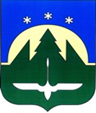 Городской округ Ханты-МансийскХанты-Мансийского автономного округа – ЮгрыДУМА ГОРОДА ХАНТЫ-МАНСИЙСКАРЕШЕНИЕ№ 498-VI РД						 Принято30 апреля 2021 годаОб отчёте об исполнении бюджета города Ханты-Мансийска за 2020 годРассмотрев представленный Администрацией города Ханты-Мансийска отчет об исполнении бюджета города Ханты-Мансийска за 2020 год, учитывая результаты публичных слушаний по отчету об исполнении бюджета города Ханты-Мансийска за 2020 год, проведённых 19 апреля 2021 года, руководствуясь частью 1 статьи 69 Устава города Ханты-Мансийска,Дума города Ханты-Мансийска РЕШИЛА:1.Утвердить отчет об исполнении бюджета города Ханты-Мансийска                за 2020 год по доходам в сумме 11 495 080 120,80 рублей, по расходам в сумме               11 657 929 879,44 рублей, с превышением расходов над доходами (дефицит бюджета города Ханты-Мансийска) в сумме 162 849 758,64 рублей, в том числе:1.1.Показатели доходов бюджета города Ханты-Мансийска за 2020 год                  по кодам классификации доходов бюджетов согласно приложению 1                            к настоящему Решению;1.2.Показатели расходов бюджета города Ханты-Мансийска за 2020 год                по разделам и подразделам классификации расходов бюджетов согласно приложению 2 к настоящему Решению;1.3.Показатели расходов бюджета города Ханты-Мансийска за 2020 год по ведомственной структуре расходов бюджета согласно приложению 3                       к настоящему Решению;1.4.Показатели источников финансирования дефицита бюджета города Ханты-Мансийска за 2020 год по кодам классификации источников финансирования дефицитов бюджетов согласно приложению 4 к настоящему Решению;1.5.Отчет об использовании бюджетных ассигнований резервного фонда Администрации города Ханты-Мансийска за 2020 год согласно приложению 5 к настоящему Решению.1.6.Сведения о численности муниципальных служащих органов местного самоуправления города Ханты-Мансийска, работников муниципальных учреждений с указанием фактических расходов на оплату их труда за 2020 год согласно приложению 6 к настоящему Решению.2.Настоящее Решение подлежит официальному опубликованию                          в средствах массовой информации.Исполняющий полномочияПредседателя Думыгорода Ханты-Мансийска                                                                А.В. Лавренов    Подписано 30 апреля 2021 годаПриложение 1к Решению Думы города Ханты-Мансийскаот 30 апреля 2021 года  № 498-VI РДПриложение 2к Решению Думы города Ханты-Мансийскаот 30 апреля 2021 года  № 498-VI РД(рублей)Приложение 3к Решению Думы города Ханты-Мансийскаот 30 апреля 2021 года  № 498-VI РДПоказатели расходов бюджета города Ханты-Мансийска за 2020 год по ведомственной структуре расходов бюджета(рублей)Приложение 6к Решению Думы города Ханты-Мансийскаот 30 апреля 2021 года  № 498-VI РДСведения о численности  муниципальных служащих органов местного самоуправления  города Ханты-Мансийска, работников муниципальных учреждений с указанием фактических расходов на оплату их труда
 за 2020 год(тыс. рублей)Показатели доходов бюджета города Ханты-Мансийска за 2020 год по кодам классификации доходов бюджетовПоказатели доходов бюджета города Ханты-Мансийска за 2020 год по кодам классификации доходов бюджетовПоказатели доходов бюджета города Ханты-Мансийска за 2020 год по кодам классификации доходов бюджетовПоказатели доходов бюджета города Ханты-Мансийска за 2020 год по кодам классификации доходов бюджетовПоказатели доходов бюджета города Ханты-Мансийска за 2020 год по кодам классификации доходов бюджетовПоказатели доходов бюджета города Ханты-Мансийска за 2020 год по кодам классификации доходов бюджетов(рублей)КодНаименованиеНаименованиеНаименованиеИсполненоИсполнено01100000000000000000Дума города Ханты-МансийскаДума города Ханты-МансийскаДума города Ханты-Мансийска417 708,15417 708,1501111302994040000130Прочие доходы от компенсации затрат бюджетов городских округовПрочие доходы от компенсации затрат бюджетов городских округовПрочие доходы от компенсации затрат бюджетов городских округов415 962,25415 962,2501111607090040000140Иные штрафы, неустойки, пени, уплаченные в соответствии с законом или договором в случае неисполнения или ненадлежащего исполнения обязательств перед муниципальным органом, (муниципальным казенным учреждением) городского округаИные штрафы, неустойки, пени, уплаченные в соответствии с законом или договором в случае неисполнения или ненадлежащего исполнения обязательств перед муниципальным органом, (муниципальным казенным учреждением) городского округаИные штрафы, неустойки, пени, уплаченные в соответствии с законом или договором в случае неисполнения или ненадлежащего исполнения обязательств перед муниципальным органом, (муниципальным казенным учреждением) городского округа1 745,901 745,9004000000000000000000Администрация города Ханты-МансийскаАдминистрация города Ханты-МансийскаАдминистрация города Ханты-Мансийска3 796 549,253 796 549,2504010807173010000110Государственная пошлина за выдачу органом местного самоуправления городского округа специального разрешения на движение по автомобильным дорогам транспортных средств, осуществляющих перевозки опасных, тяжеловесных и (или) крупногабаритных грузов, зачисляемая в бюджеты городских округовГосударственная пошлина за выдачу органом местного самоуправления городского округа специального разрешения на движение по автомобильным дорогам транспортных средств, осуществляющих перевозки опасных, тяжеловесных и (или) крупногабаритных грузов, зачисляемая в бюджеты городских округовГосударственная пошлина за выдачу органом местного самоуправления городского округа специального разрешения на движение по автомобильным дорогам транспортных средств, осуществляющих перевозки опасных, тяжеловесных и (или) крупногабаритных грузов, зачисляемая в бюджеты городских округов198 400,00198 400,0004011302994040000130Прочие доходы от компенсации затрат бюджетов городских округовПрочие доходы от компенсации затрат бюджетов городских округовПрочие доходы от компенсации затрат бюджетов городских округов382 237,68382 237,6804011601074010000140Административные штрафы, установленные Главой 7 Кодекса Российской Федерации об административных правонарушениях, за административные правонарушения в области охраны собственности, выявленные должностными лицами органов муниципального контроляАдминистративные штрафы, установленные Главой 7 Кодекса Российской Федерации об административных правонарушениях, за административные правонарушения в области охраны собственности, выявленные должностными лицами органов муниципального контроляАдминистративные штрафы, установленные Главой 7 Кодекса Российской Федерации об административных правонарушениях, за административные правонарушения в области охраны собственности, выявленные должностными лицами органов муниципального контроля40 000,0040 000,0004011601084010000140Административные штрафы, установленные Главой 8 Кодекса Российской Федерации об административных правонарушениях, за административные правонарушения в области охраны окружающей среды и природопользования, выявленные должностными лицами органов муниципального контроляАдминистративные штрафы, установленные Главой 8 Кодекса Российской Федерации об административных правонарушениях, за административные правонарушения в области охраны окружающей среды и природопользования, выявленные должностными лицами органов муниципального контроляАдминистративные штрафы, установленные Главой 8 Кодекса Российской Федерации об административных правонарушениях, за административные правонарушения в области охраны окружающей среды и природопользования, выявленные должностными лицами органов муниципального контроля15 000,0015 000,0004011607090040000140Иные штрафы, неустойки, пени, уплаченные в соответствии с законом или договором в случае неисполнения или ненадлежащего исполнения обязательств перед муниципальным органом, (муниципальным казенным учреждением) городского округаИные штрафы, неустойки, пени, уплаченные в соответствии с законом или договором в случае неисполнения или ненадлежащего исполнения обязательств перед муниципальным органом, (муниципальным казенным учреждением) городского округаИные штрафы, неустойки, пени, уплаченные в соответствии с законом или договором в случае неисполнения или ненадлежащего исполнения обязательств перед муниципальным органом, (муниципальным казенным учреждением) городского округа1 994 027,251 994 027,2504011610123010000140Доходы от денежных взысканий (штрафов), поступающие в счет погашения задолженности, образовавшейся до 1 января 2020 года, подлежащие зачислению в бюджет муниципального образования по нормативам, действовавшим в 2019 годуДоходы от денежных взысканий (штрафов), поступающие в счет погашения задолженности, образовавшейся до 1 января 2020 года, подлежащие зачислению в бюджет муниципального образования по нормативам, действовавшим в 2019 годуДоходы от денежных взысканий (штрафов), поступающие в счет погашения задолженности, образовавшейся до 1 января 2020 года, подлежащие зачислению в бюджет муниципального образования по нормативам, действовавшим в 2019 году164 873,04164 873,0404011701040040000180Невыясненные поступления, зачисляемые в бюджеты городских округовНевыясненные поступления, зачисляемые в бюджеты городских округовНевыясненные поступления, зачисляемые в бюджеты городских округов-14 449,82-14 449,8204011705040040000180Прочие неналоговые доходы бюджетов городских округовПрочие неналоговые доходы бюджетов городских округовПрочие неналоговые доходы бюджетов городских округов1 016 461,101 016 461,1004800000000000000000Северо-Уральское межрегиональное управление Федеральной службы по надзору в сфере природопользованияСеверо-Уральское межрегиональное управление Федеральной службы по надзору в сфере природопользованияСеверо-Уральское межрегиональное управление Федеральной службы по надзору в сфере природопользования13 063 571,1213 063 571,1204811201010010000120Плата за выбросы загрязняющих веществ в атмосферный воздух стационарными объектамиПлата за выбросы загрязняющих веществ в атмосферный воздух стационарными объектамиПлата за выбросы загрязняющих веществ в атмосферный воздух стационарными объектами-6 855 288,85-6 855 288,8504811201030010000120Плата за сбросы загрязняющих веществ в водные объектыПлата за сбросы загрязняющих веществ в водные объектыПлата за сбросы загрязняющих веществ в водные объекты2 785 786,442 785 786,4404811201041010000120Плата за размещение отходов производстваПлата за размещение отходов производстваПлата за размещение отходов производства-322 484,55-322 484,5504811201042010000120Плата за размещение твердых коммунальных отходовПлата за размещение твердых коммунальных отходовПлата за размещение твердых коммунальных отходов6 485 042,396 485 042,3904811610123010000140Доходы от денежных взысканий (штрафов), поступающие в счет погашения задолженности, образовавшейся до 1 января 2020 года, подлежащие зачислению в бюджет муниципального образования по нормативам, действовавшим в 2019 годуДоходы от денежных взысканий (штрафов), поступающие в счет погашения задолженности, образовавшейся до 1 января 2020 года, подлежащие зачислению в бюджет муниципального образования по нормативам, действовавшим в 2019 годуДоходы от денежных взысканий (штрафов), поступающие в счет погашения задолженности, образовавшейся до 1 января 2020 года, подлежащие зачислению в бюджет муниципального образования по нормативам, действовавшим в 2019 году10 816 515,6910 816 515,6904811611050010000140Платежи по искам о возмещении вреда, причиненного окружающей среде, а также платежи, уплачиваемые при добровольном возмещении вреда, причиненного окружающей среде (за исключением вреда, причиненного окружающей среде на особо охраняемых природных территориях, а также вреда, причиненного водным объектам), подлежащие зачислению в бюджет муниципального образованияПлатежи по искам о возмещении вреда, причиненного окружающей среде, а также платежи, уплачиваемые при добровольном возмещении вреда, причиненного окружающей среде (за исключением вреда, причиненного окружающей среде на особо охраняемых природных территориях, а также вреда, причиненного водным объектам), подлежащие зачислению в бюджет муниципального образованияПлатежи по искам о возмещении вреда, причиненного окружающей среде, а также платежи, уплачиваемые при добровольном возмещении вреда, причиненного окружающей среде (за исключением вреда, причиненного окружающей среде на особо охраняемых природных территориях, а также вреда, причиненного водным объектам), подлежащие зачислению в бюджет муниципального образования154 000,00154 000,0005000000000000000000Департамент управления финансами Администрации города Ханты-МансийскаДепартамент управления финансами Администрации города Ханты-МансийскаДепартамент управления финансами Администрации города Ханты-Мансийска7 599 260 845,067 599 260 845,0605010000000000000000НАЛОГОВЫЕ И НЕНАЛОГОВЫЕ ДОХОДЫ НАЛОГОВЫЕ И НЕНАЛОГОВЫЕ ДОХОДЫ НАЛОГОВЫЕ И НЕНАЛОГОВЫЕ ДОХОДЫ -886,23-886,2305011701040040000180Невыясненные поступления, зачисляемые в бюджеты городских округовНевыясненные поступления, зачисляемые в бюджеты городских округовНевыясненные поступления, зачисляемые в бюджеты городских округов-886,23-886,2305020000000000000000БЕЗВОЗМЕЗДНЫЕ ПОСТУПЛЕНИЯ БЕЗВОЗМЕЗДНЫЕ ПОСТУПЛЕНИЯ БЕЗВОЗМЕЗДНЫЕ ПОСТУПЛЕНИЯ 7 599 261 731,297 599 261 731,2905020200000000000000БЕЗВОЗМЕЗДНЫЕ ПОСТУПЛЕНИЯ ОТ ДРУГИХ БЮДЖЕТОВ БЮДЖЕТНОЙ СИСТЕМЫ РОССИЙСКОЙ ФЕДЕРАЦИИБЕЗВОЗМЕЗДНЫЕ ПОСТУПЛЕНИЯ ОТ ДРУГИХ БЮДЖЕТОВ БЮДЖЕТНОЙ СИСТЕМЫ РОССИЙСКОЙ ФЕДЕРАЦИИБЕЗВОЗМЕЗДНЫЕ ПОСТУПЛЕНИЯ ОТ ДРУГИХ БЮДЖЕТОВ БЮДЖЕТНОЙ СИСТЕМЫ РОССИЙСКОЙ ФЕДЕРАЦИИ7 631 007 532,847 631 007 532,8405020210000000000000Дотации бюджетам бюджетной системы Российской ФедерацииДотации бюджетам бюджетной системы Российской ФедерацииДотации бюджетам бюджетной системы Российской Федерации119 334 900,00119 334 900,0005020215002040000150Дотации бюджетам городских округов на поддержку мер по обеспечению сбалансированности бюджетовДотации бюджетам городских округов на поддержку мер по обеспечению сбалансированности бюджетовДотации бюджетам городских округов на поддержку мер по обеспечению сбалансированности бюджетов104 935 300,00104 935 300,0005020215853040000150Дотации бюджетам городских округов на поддержку мер по обеспечению сбалансированности бюджетов на реализацию мероприятий, связанных с обеспечением санитарно-эпидемиологической безопасности при подготовке к проведению общероссийского голосования по вопросу одобрения изменений в Конституцию Российской ФедерацииДотации бюджетам городских округов на поддержку мер по обеспечению сбалансированности бюджетов на реализацию мероприятий, связанных с обеспечением санитарно-эпидемиологической безопасности при подготовке к проведению общероссийского голосования по вопросу одобрения изменений в Конституцию Российской ФедерацииДотации бюджетам городских округов на поддержку мер по обеспечению сбалансированности бюджетов на реализацию мероприятий, связанных с обеспечением санитарно-эпидемиологической безопасности при подготовке к проведению общероссийского голосования по вопросу одобрения изменений в Конституцию Российской Федерации896 700,00896 700,0005020219999040000150Прочие дотации бюджетам городских округовПрочие дотации бюджетам городских округовПрочие дотации бюджетам городских округов13 502 900,0013 502 900,0005020220000000000000Субсидии бюджетам бюджетной системы Российской Федерации (межбюджетные субсидии)Субсидии бюджетам бюджетной системы Российской Федерации (межбюджетные субсидии)Субсидии бюджетам бюджетной системы Российской Федерации (межбюджетные субсидии)3 648 673 935,513 648 673 935,5105020220041040000150Субсидии бюджетам городских округов на строительство, модернизацию, ремонт и содержание автомобильных дорог общего пользования, в том числе дорог в поселениях (за исключением автомобильных дорог федерального значения)Субсидии бюджетам городских округов на строительство, модернизацию, ремонт и содержание автомобильных дорог общего пользования, в том числе дорог в поселениях (за исключением автомобильных дорог федерального значения)Субсидии бюджетам городских округов на строительство, модернизацию, ремонт и содержание автомобильных дорог общего пользования, в том числе дорог в поселениях (за исключением автомобильных дорог федерального значения)353 891 522,83353 891 522,8305020220077040000150Субсидии бюджетам городских округов на софинансирование капитальных вложений в объекты муниципальной собственностиСубсидии бюджетам городских округов на софинансирование капитальных вложений в объекты муниципальной собственностиСубсидии бюджетам городских округов на софинансирование капитальных вложений в объекты муниципальной собственности1 593 666 735,021 593 666 735,0205020220299040000150Субсидии бюджетам городских округов на обеспечение мероприятий по переселению граждан из аварийного жилищного фонда, в том числе переселению граждан из аварийного жилищного фонда с учетом необходимости развития малоэтажного жилищного строительства, за счет средств, поступивших от государственной корпорации - Фонда содействия реформированию жилищно-коммунального хозяйстваСубсидии бюджетам городских округов на обеспечение мероприятий по переселению граждан из аварийного жилищного фонда, в том числе переселению граждан из аварийного жилищного фонда с учетом необходимости развития малоэтажного жилищного строительства, за счет средств, поступивших от государственной корпорации - Фонда содействия реформированию жилищно-коммунального хозяйстваСубсидии бюджетам городских округов на обеспечение мероприятий по переселению граждан из аварийного жилищного фонда, в том числе переселению граждан из аварийного жилищного фонда с учетом необходимости развития малоэтажного жилищного строительства, за счет средств, поступивших от государственной корпорации - Фонда содействия реформированию жилищно-коммунального хозяйства17 435 300,0017 435 300,0005020220302040000150Субсидии бюджетам городских округов на обеспечение мероприятий по переселению граждан из аварийного жилищного фонда, в том числе переселению граждан из аварийного жилищного фонда с учетом необходимости развития малоэтажного жилищного строительства, за счет средств бюджетовСубсидии бюджетам городских округов на обеспечение мероприятий по переселению граждан из аварийного жилищного фонда, в том числе переселению граждан из аварийного жилищного фонда с учетом необходимости развития малоэтажного жилищного строительства, за счет средств бюджетовСубсидии бюджетам городских округов на обеспечение мероприятий по переселению граждан из аварийного жилищного фонда, в том числе переселению граждан из аварийного жилищного фонда с учетом необходимости развития малоэтажного жилищного строительства, за счет средств бюджетов46 974 200,0046 974 200,0005020225081040000150Субсидии бюджетам городских округов на государственную поддержку спортивных организаций, осуществляющих подготовку спортивного резерва для спортивных сборных команд, в том числе спортивных сборных команд Российской ФедерацииСубсидии бюджетам городских округов на государственную поддержку спортивных организаций, осуществляющих подготовку спортивного резерва для спортивных сборных команд, в том числе спортивных сборных команд Российской ФедерацииСубсидии бюджетам городских округов на государственную поддержку спортивных организаций, осуществляющих подготовку спортивного резерва для спортивных сборных команд, в том числе спортивных сборных команд Российской Федерации678 700,00678 700,0005020225304040000150Субсидии бюджетам городских округов на организацию бесплатного горячего питания обучающихся, получающих начальное общее образование в государственных и муниципальных образовательных организацияхСубсидии бюджетам городских округов на организацию бесплатного горячего питания обучающихся, получающих начальное общее образование в государственных и муниципальных образовательных организацияхСубсидии бюджетам городских округов на организацию бесплатного горячего питания обучающихся, получающих начальное общее образование в государственных и муниципальных образовательных организациях13 567 769,7113 567 769,7105020225497040000150Субсидии бюджетам городских округов на реализацию мероприятий по обеспечению жильем молодых семейСубсидии бюджетам городских округов на реализацию мероприятий по обеспечению жильем молодых семейСубсидии бюджетам городских округов на реализацию мероприятий по обеспечению жильем молодых семей7 645 983,147 645 983,1405020225555040000150Субсидии бюджетам городских округов на реализацию программ формирования современной городской средыСубсидии бюджетам городских округов на реализацию программ формирования современной городской средыСубсидии бюджетам городских округов на реализацию программ формирования современной городской среды22 788 461,5422 788 461,5405020229999040000150Прочие субсидии бюджетам городских округовПрочие субсидии бюджетам городских округовПрочие субсидии бюджетам городских округов1 592 025 263,271 592 025 263,2705020230000000000000Субвенции бюджетам бюджетной системы Российской ФедерацииСубвенции бюджетам бюджетной системы Российской ФедерацииСубвенции бюджетам бюджетной системы Российской Федерации3 746 746 418,923 746 746 418,9205020230024040000150Субвенции бюджетам городских округов на выполнение передаваемых полномочий субъектов Российской ФедерацииСубвенции бюджетам городских округов на выполнение передаваемых полномочий субъектов Российской ФедерацииСубвенции бюджетам городских округов на выполнение передаваемых полномочий субъектов Российской Федерации3 594 985 869,923 594 985 869,9205020230029040000150Субвенции бюджетам городских округов на компенсацию части платы, взимаемой с родителей (законных представителей) за присмотр и уход за детьми, посещающими образовательные организации, реализующие образовательные программы дошкольного образованияСубвенции бюджетам городских округов на компенсацию части платы, взимаемой с родителей (законных представителей) за присмотр и уход за детьми, посещающими образовательные организации, реализующие образовательные программы дошкольного образованияСубвенции бюджетам городских округов на компенсацию части платы, взимаемой с родителей (законных представителей) за присмотр и уход за детьми, посещающими образовательные организации, реализующие образовательные программы дошкольного образования66 058 000,0066 058 000,0005020235082040000150Субвенции бюджетам городских округов на предоставление жилых помещений детям-сиротам и детям, оставшимся без попечения родителей, лицам из их числа по договорам найма специализированных жилых помещенийСубвенции бюджетам городских округов на предоставление жилых помещений детям-сиротам и детям, оставшимся без попечения родителей, лицам из их числа по договорам найма специализированных жилых помещенийСубвенции бюджетам городских округов на предоставление жилых помещений детям-сиротам и детям, оставшимся без попечения родителей, лицам из их числа по договорам найма специализированных жилых помещений72 697 284,0072 697 284,0005020235120040000150Субвенции бюджетам городских округов на осуществление полномочий по составлению (изменению) списков кандидатов в присяжные заседатели федеральных судов общей юрисдикции в Российской ФедерацииСубвенции бюджетам городских округов на осуществление полномочий по составлению (изменению) списков кандидатов в присяжные заседатели федеральных судов общей юрисдикции в Российской ФедерацииСубвенции бюджетам городских округов на осуществление полномочий по составлению (изменению) списков кандидатов в присяжные заседатели федеральных судов общей юрисдикции в Российской Федерации199 600,00199 600,0005020235134040000150Субвенции на осуществление полномочий по обеспечению жильем отдельных категорий граждан, установленных Федеральным законом от 12 января 1995 года № 5-ФЗ "О ветеранах", в соответствии с Указом Президента Российской Федерации от 7 мая 2008 года № 714 "Об обеспечении жильем ветеранов Великой Отечественной войны 1941 - 1945 годов"Субвенции на осуществление полномочий по обеспечению жильем отдельных категорий граждан, установленных Федеральным законом от 12 января 1995 года № 5-ФЗ "О ветеранах", в соответствии с Указом Президента Российской Федерации от 7 мая 2008 года № 714 "Об обеспечении жильем ветеранов Великой Отечественной войны 1941 - 1945 годов"Субвенции на осуществление полномочий по обеспечению жильем отдельных категорий граждан, установленных Федеральным законом от 12 января 1995 года № 5-ФЗ "О ветеранах", в соответствии с Указом Президента Российской Федерации от 7 мая 2008 года № 714 "Об обеспечении жильем ветеранов Великой Отечественной войны 1941 - 1945 годов"28 364,0028 364,0005020235135040000150Субвенции бюджетам городских округов на осуществление полномочий по обеспечению жильем отдельных категорий граждан, установленных Федеральным законом от 12 января 1995 года N 5-ФЗ "О ветеранах"Субвенции бюджетам городских округов на осуществление полномочий по обеспечению жильем отдельных категорий граждан, установленных Федеральным законом от 12 января 1995 года N 5-ФЗ "О ветеранах"Субвенции бюджетам городских округов на осуществление полномочий по обеспечению жильем отдельных категорий граждан, установленных Федеральным законом от 12 января 1995 года N 5-ФЗ "О ветеранах"945 018,00945 018,0005020235930040000150Субвенции бюджетам городских округов на государственную регистрацию актов гражданского состоянияСубвенции бюджетам городских округов на государственную регистрацию актов гражданского состоянияСубвенции бюджетам городских округов на государственную регистрацию актов гражданского состояния9 393 100,009 393 100,0005020239999040000150Прочие субвенции бюджетам городских округовПрочие субвенции бюджетам городских округовПрочие субвенции бюджетам городских округов2 439 183,002 439 183,0005020240000000000000Иные межбюджетные трансфертыИные межбюджетные трансфертыИные межбюджетные трансферты116 252 278,41116 252 278,4105020245303040000150Межбюджетные трансферты бюджетам городских округов на ежемесячное денежное вознаграждение за классное руководство педагогическим работникам государственных и муниципальных общеобразовательных организацийМежбюджетные трансферты бюджетам городских округов на ежемесячное денежное вознаграждение за классное руководство педагогическим работникам государственных и муниципальных общеобразовательных организацийМежбюджетные трансферты бюджетам городских округов на ежемесячное денежное вознаграждение за классное руководство педагогическим работникам государственных и муниципальных общеобразовательных организаций25 310 383,0725 310 383,0705020249000000000000Межбюджетные трансферты, передаваемые бюджетам, за счет средств резервного фонда Президента Российской ФедерацииМежбюджетные трансферты, передаваемые бюджетам, за счет средств резервного фонда Президента Российской ФедерацииМежбюджетные трансферты, передаваемые бюджетам, за счет средств резервного фонда Президента Российской Федерации90 941 895,3490 941 895,3405020249999040000150Прочие межбюджетные трансферты, передаваемые бюджетам городских округовПрочие межбюджетные трансферты, передаваемые бюджетам городских округовПрочие межбюджетные трансферты, передаваемые бюджетам городских округов90 941 895,3490 941 895,3405021900000000000000ВОЗВРАТ ОСТАТКОВ СУБСИДИЙ, СУБВЕНЦИЙ И ИНЫХ МЕЖБЮДЖЕТНЫХ ТРАНСФЕРТОВ, ИМЕЮЩИХ ЦЕЛЕВОЕ НАЗНАЧЕНИЕ, ПРОШЛЫХ ЛЕТВОЗВРАТ ОСТАТКОВ СУБСИДИЙ, СУБВЕНЦИЙ И ИНЫХ МЕЖБЮДЖЕТНЫХ ТРАНСФЕРТОВ, ИМЕЮЩИХ ЦЕЛЕВОЕ НАЗНАЧЕНИЕ, ПРОШЛЫХ ЛЕТВОЗВРАТ ОСТАТКОВ СУБСИДИЙ, СУБВЕНЦИЙ И ИНЫХ МЕЖБЮДЖЕТНЫХ ТРАНСФЕРТОВ, ИМЕЮЩИХ ЦЕЛЕВОЕ НАЗНАЧЕНИЕ, ПРОШЛЫХ ЛЕТ-31 745 801,55-31 745 801,5505021960010040000150Возврат прочих остатков субсидий, субвенций и иных межбюджетных трансфертов, имеющих целевое назначение, прошлых лет из бюджетов городских округовВозврат прочих остатков субсидий, субвенций и иных межбюджетных трансфертов, имеющих целевое назначение, прошлых лет из бюджетов городских округовВозврат прочих остатков субсидий, субвенций и иных межбюджетных трансфертов, имеющих целевое назначение, прошлых лет из бюджетов городских округов-31 745 801,55-31 745 801,5507000000000000000000Департамент муниципальной собственности Администрации города Ханты-МансийскаДепартамент муниципальной собственности Администрации города Ханты-МансийскаДепартамент муниципальной собственности Администрации города Ханты-Мансийска110 129 566,47110 129 566,4707011101040040000120Доходы в виде прибыли, приходящейся на доли в уставных (складочных) капиталах хозяйственных товариществ и обществ, или дивидендов по акциям, принадлежащим городским округамДоходы в виде прибыли, приходящейся на доли в уставных (складочных) капиталах хозяйственных товариществ и обществ, или дивидендов по акциям, принадлежащим городским округамДоходы в виде прибыли, приходящейся на доли в уставных (складочных) капиталах хозяйственных товариществ и обществ, или дивидендов по акциям, принадлежащим городским округам612 483,02612 483,0207011107014040000120Доходы от перечисления части прибыли, остающейся после уплаты налогов и иных обязательных платежей муниципальных унитарных предприятий, созданных городскими округамиДоходы от перечисления части прибыли, остающейся после уплаты налогов и иных обязательных платежей муниципальных унитарных предприятий, созданных городскими округамиДоходы от перечисления части прибыли, остающейся после уплаты налогов и иных обязательных платежей муниципальных унитарных предприятий, созданных городскими округами2 701 289,502 701 289,5007011109044040000120Прочие поступления от использования имущества, находящегося в собственности городских округов (за исключением имущества муниципальных бюджетных и автономных учреждений, а также имущества муниципальных унитарных предприятий, в том числе казенных)Прочие поступления от использования имущества, находящегося в собственности городских округов (за исключением имущества муниципальных бюджетных и автономных учреждений, а также имущества муниципальных унитарных предприятий, в том числе казенных)Прочие поступления от использования имущества, находящегося в собственности городских округов (за исключением имущества муниципальных бюджетных и автономных учреждений, а также имущества муниципальных унитарных предприятий, в том числе казенных)33 659 828,8533 659 828,8507011302994040000130Прочие доходы от компенсации затрат бюджетов городских округовПрочие доходы от компенсации затрат бюджетов городских округовПрочие доходы от компенсации затрат бюджетов городских округов3 262 455,843 262 455,8407011401040040000410Доходы от продажи квартир, находящихся в собственности городских округовДоходы от продажи квартир, находящихся в собственности городских округовДоходы от продажи квартир, находящихся в собственности городских округов64 569 240,6764 569 240,6707011402043040000410Доходы от реализации иного имущества, находящегося в собственности городских округов (за исключением имущества муниципальных бюджетных и автономных учреждений, а также имущества муниципальных унитарных предприятий, в том числе казенных), в части реализации основных средств по указанному имуществуДоходы от реализации иного имущества, находящегося в собственности городских округов (за исключением имущества муниципальных бюджетных и автономных учреждений, а также имущества муниципальных унитарных предприятий, в том числе казенных), в части реализации основных средств по указанному имуществуДоходы от реализации иного имущества, находящегося в собственности городских округов (за исключением имущества муниципальных бюджетных и автономных учреждений, а также имущества муниципальных унитарных предприятий, в том числе казенных), в части реализации основных средств по указанному имуществу5 205 259,925 205 259,9207011607010040000140Штрафы, неустойки, пени, уплаченные в случае просрочки исполнения поставщиком (подрядчиком, исполнителем) обязательств, предусмотренных муниципальным контрактом, заключенным муниципальным органом, казенным учреждением городского округаШтрафы, неустойки, пени, уплаченные в случае просрочки исполнения поставщиком (подрядчиком, исполнителем) обязательств, предусмотренных муниципальным контрактом, заключенным муниципальным органом, казенным учреждением городского округаШтрафы, неустойки, пени, уплаченные в случае просрочки исполнения поставщиком (подрядчиком, исполнителем) обязательств, предусмотренных муниципальным контрактом, заключенным муниципальным органом, казенным учреждением городского округа53 008,6753 008,6707011701040040000180Невыясненные поступления, зачисляемые в бюджеты городских округовНевыясненные поступления, зачисляемые в бюджеты городских округовНевыясненные поступления, зачисляемые в бюджеты городских округов66 000,0066 000,0007600000000000000000Нижнеобское территориальное управление Федерального агентства по рыболовствуНижнеобское территориальное управление Федерального агентства по рыболовствуНижнеобское территориальное управление Федерального агентства по рыболовству897 323,17897 323,1707611610123010000140Доходы от денежных взысканий (штрафов), поступающие в счет погашения задолженности, образовавшейся до 1 января 2020 года, подлежащие зачислению в бюджет муниципального образования по нормативам, действовавшим в 2019 годуДоходы от денежных взысканий (штрафов), поступающие в счет погашения задолженности, образовавшейся до 1 января 2020 года, подлежащие зачислению в бюджет муниципального образования по нормативам, действовавшим в 2019 годуДоходы от денежных взысканий (штрафов), поступающие в счет погашения задолженности, образовавшейся до 1 января 2020 года, подлежащие зачислению в бюджет муниципального образования по нормативам, действовавшим в 2019 году897 323,17897 323,1708100000000000000000Управление Федеральной службы по ветеринарному и фитосанитарному надзору по Тюменской области, Ямало-Ненецкому и Ханты-Мансийскому автономным округамУправление Федеральной службы по ветеринарному и фитосанитарному надзору по Тюменской области, Ямало-Ненецкому и Ханты-Мансийскому автономным округамУправление Федеральной службы по ветеринарному и фитосанитарному надзору по Тюменской области, Ямало-Ненецкому и Ханты-Мансийскому автономным округам2 400,002 400,0008111610123010000140Доходы от денежных взысканий (штрафов), поступающие в счет погашения задолженности, образовавшейся до 1 января 2020 года, подлежащие зачислению в бюджет муниципального образования по нормативам, действовавшим в 2019 годуДоходы от денежных взысканий (штрафов), поступающие в счет погашения задолженности, образовавшейся до 1 января 2020 года, подлежащие зачислению в бюджет муниципального образования по нормативам, действовавшим в 2019 годуДоходы от денежных взысканий (штрафов), поступающие в счет погашения задолженности, образовавшейся до 1 января 2020 года, подлежащие зачислению в бюджет муниципального образования по нормативам, действовавшим в 2019 году2 400,002 400,0010000000000000000000Управление Федерального казначейства по Ханты-Мансийскому автономному округу-ЮгреУправление Федерального казначейства по Ханты-Мансийскому автономному округу-ЮгреУправление Федерального казначейства по Ханты-Мансийскому автономному округу-Югре24 064 813,7224 064 813,7210010302000000000000Акцизы по подакцизным товарам (продукции), производимым на территории Российской ФедерацииАкцизы по подакцизным товарам (продукции), производимым на территории Российской ФедерацииАкцизы по подакцизным товарам (продукции), производимым на территории Российской Федерации24 064 813,7224 064 813,7210010302231010000110Доходы от уплаты акцизов на дизельное топливо, подлежащие распределению между бюджетами субъектов Российской Федерации и местными бюджетами с учетом установленных дифференцированных нормативов отчислений в местные бюджеты (по нормативам, установленным Федеральным законом о федеральном бюджете в целях формирования дорожных фондов субъектов Российской Федерации)Доходы от уплаты акцизов на дизельное топливо, подлежащие распределению между бюджетами субъектов Российской Федерации и местными бюджетами с учетом установленных дифференцированных нормативов отчислений в местные бюджеты (по нормативам, установленным Федеральным законом о федеральном бюджете в целях формирования дорожных фондов субъектов Российской Федерации)Доходы от уплаты акцизов на дизельное топливо, подлежащие распределению между бюджетами субъектов Российской Федерации и местными бюджетами с учетом установленных дифференцированных нормативов отчислений в местные бюджеты (по нормативам, установленным Федеральным законом о федеральном бюджете в целях формирования дорожных фондов субъектов Российской Федерации)11 099 600,6311 099 600,6310010302241010000110Доходы от уплаты акцизов на моторные масла для дизельных и (или) карбюраторных (инжекторных) двигателей, подлежащие распределению между бюджетами субъектов Российской Федерации и местными бюджетами с учетом установленных дифференцированных нормативов отчислений в местные бюджеты (по нормативам, установленным Федеральным законом о федеральном бюджете в целях формирования дорожных фондов субъектов Российской Федерации)Доходы от уплаты акцизов на моторные масла для дизельных и (или) карбюраторных (инжекторных) двигателей, подлежащие распределению между бюджетами субъектов Российской Федерации и местными бюджетами с учетом установленных дифференцированных нормативов отчислений в местные бюджеты (по нормативам, установленным Федеральным законом о федеральном бюджете в целях формирования дорожных фондов субъектов Российской Федерации)Доходы от уплаты акцизов на моторные масла для дизельных и (или) карбюраторных (инжекторных) двигателей, подлежащие распределению между бюджетами субъектов Российской Федерации и местными бюджетами с учетом установленных дифференцированных нормативов отчислений в местные бюджеты (по нормативам, установленным Федеральным законом о федеральном бюджете в целях формирования дорожных фондов субъектов Российской Федерации)79 392,3679 392,3610010302251010000110Доходы от уплаты акцизов на автомобильный бензин, подлежащие распределению между бюджетами субъектов Российской Федерации и местными бюджетами с учетом установленных дифференцированных нормативов отчислений в местные бюджеты (по нормативам, установленным Федеральным законом о федеральном бюджете в целях формирования дорожных фондов субъектов Российской Федерации)Доходы от уплаты акцизов на автомобильный бензин, подлежащие распределению между бюджетами субъектов Российской Федерации и местными бюджетами с учетом установленных дифференцированных нормативов отчислений в местные бюджеты (по нормативам, установленным Федеральным законом о федеральном бюджете в целях формирования дорожных фондов субъектов Российской Федерации)Доходы от уплаты акцизов на автомобильный бензин, подлежащие распределению между бюджетами субъектов Российской Федерации и местными бюджетами с учетом установленных дифференцированных нормативов отчислений в местные бюджеты (по нормативам, установленным Федеральным законом о федеральном бюджете в целях формирования дорожных фондов субъектов Российской Федерации)14 932 081,3614 932 081,3610010302261010000110Доходы от уплаты акцизов на прямогонный бензин, подлежащие распределению между бюджетами субъектов Российской Федерации и местными бюджетами с учетом установленных дифференцированных нормативов отчислений в местные бюджеты (по нормативам, установленным Федеральным законом о федеральном бюджете в целях формирования дорожных фондов субъектов Российской Федерации)Доходы от уплаты акцизов на прямогонный бензин, подлежащие распределению между бюджетами субъектов Российской Федерации и местными бюджетами с учетом установленных дифференцированных нормативов отчислений в местные бюджеты (по нормативам, установленным Федеральным законом о федеральном бюджете в целях формирования дорожных фондов субъектов Российской Федерации)Доходы от уплаты акцизов на прямогонный бензин, подлежащие распределению между бюджетами субъектов Российской Федерации и местными бюджетами с учетом установленных дифференцированных нормативов отчислений в местные бюджеты (по нормативам, установленным Федеральным законом о федеральном бюджете в целях формирования дорожных фондов субъектов Российской Федерации)-2 046 260,63-2 046 260,6310600000000000000000Северо-уральское межригиональное управление государственного автодорожного надзораСеверо-уральское межригиональное управление государственного автодорожного надзораСеверо-уральское межригиональное управление государственного автодорожного надзора126 000,00126 000,0010611610123010000140Доходы от денежных взысканий (штрафов), поступающие в счет погашения задолженности, образовавшейся до 1 января 2020 года, подлежащие зачислению в бюджет муниципального образования по нормативам, действовавшим в 2019 годуДоходы от денежных взысканий (штрафов), поступающие в счет погашения задолженности, образовавшейся до 1 января 2020 года, подлежащие зачислению в бюджет муниципального образования по нормативам, действовавшим в 2019 годуДоходы от денежных взысканий (штрафов), поступающие в счет погашения задолженности, образовавшейся до 1 января 2020 года, подлежащие зачислению в бюджет муниципального образования по нормативам, действовавшим в 2019 году126 000,00126 000,0014100000000000000000Управление Федеральной службы по надзору в сфере защиты прав потребителей и благополучия человека по Ханты-Мансийскому автономному округу - ЮгреУправление Федеральной службы по надзору в сфере защиты прав потребителей и благополучия человека по Ханты-Мансийскому автономному округу - ЮгреУправление Федеральной службы по надзору в сфере защиты прав потребителей и благополучия человека по Ханты-Мансийскому автономному округу - Югре331 616,20331 616,2014111610123010000140Доходы от денежных взысканий (штрафов), поступающие в счет погашения задолженности, образовавшейся до 1 января 2020 года, подлежащие зачислению в бюджет муниципального образования по нормативам, действовавшим в 2019 годуДоходы от денежных взысканий (штрафов), поступающие в счет погашения задолженности, образовавшейся до 1 января 2020 года, подлежащие зачислению в бюджет муниципального образования по нормативам, действовавшим в 2019 годуДоходы от денежных взысканий (штрафов), поступающие в счет погашения задолженности, образовавшейся до 1 января 2020 года, подлежащие зачислению в бюджет муниципального образования по нормативам, действовавшим в 2019 году331 616,20331 616,2015000000000000000000Государственная инспекция труда  в Ханты-Мансийском автономном округе ЮгреГосударственная инспекция труда  в Ханты-Мансийском автономном округе ЮгреГосударственная инспекция труда  в Ханты-Мансийском автономном округе Югре-14 999,98-14 999,9815011610123010000140Доходы от денежных взысканий (штрафов), поступающие в счет погашения задолженности, образовавшейся до 1 января 2020 года, подлежащие зачислению в бюджет муниципального образования по нормативам, действовавшим в 2019 годуДоходы от денежных взысканий (штрафов), поступающие в счет погашения задолженности, образовавшейся до 1 января 2020 года, подлежащие зачислению в бюджет муниципального образования по нормативам, действовавшим в 2019 годуДоходы от денежных взысканий (штрафов), поступающие в счет погашения задолженности, образовавшейся до 1 января 2020 года, подлежащие зачислению в бюджет муниципального образования по нормативам, действовавшим в 2019 году-14 999,98-14 999,9815700000000000000000Управление Федеральной службы государственной статистики по Тюменской области,  Ханты-Мансийского автномного округа-Югры и ЯНАОУправление Федеральной службы государственной статистики по Тюменской области,  Ханты-Мансийского автномного округа-Югры и ЯНАОУправление Федеральной службы государственной статистики по Тюменской области,  Ханты-Мансийского автномного округа-Югры и ЯНАО74 272,3774 272,3715711610123010000140Доходы от денежных взысканий (штрафов), поступающие в счет погашения задолженности, образовавшейся до 1 января 2020 года, подлежащие зачислению в бюджет муниципального образования по нормативам, действовавшим в 2019 годуДоходы от денежных взысканий (штрафов), поступающие в счет погашения задолженности, образовавшейся до 1 января 2020 года, подлежащие зачислению в бюджет муниципального образования по нормативам, действовавшим в 2019 годуДоходы от денежных взысканий (штрафов), поступающие в счет погашения задолженности, образовавшейся до 1 января 2020 года, подлежащие зачислению в бюджет муниципального образования по нормативам, действовавшим в 2019 году74 272,3774 272,3716000000000000000000Межрегиональное управление Федеральной службы по регулированию  алкогольного рынка по Уральскому федеральному округуМежрегиональное управление Федеральной службы по регулированию  алкогольного рынка по Уральскому федеральному округуМежрегиональное управление Федеральной службы по регулированию  алкогольного рынка по Уральскому федеральному округу470 077,20470 077,2016011610123010000140Доходы от денежных взысканий (штрафов), поступающие в счет погашения задолженности, образовавшейся до 1 января 2020 года, подлежащие зачислению в бюджет муниципального образования по нормативам, действовавшим в 2019 годуДоходы от денежных взысканий (штрафов), поступающие в счет погашения задолженности, образовавшейся до 1 января 2020 года, подлежащие зачислению в бюджет муниципального образования по нормативам, действовавшим в 2019 годуДоходы от денежных взысканий (штрафов), поступающие в счет погашения задолженности, образовавшейся до 1 января 2020 года, подлежащие зачислению в бюджет муниципального образования по нормативам, действовавшим в 2019 году470 077,20470 077,2016100000000000000000Управление Федеральной антимонопольной службы по Ханты-Мансийскому автономному округу-ЮгреУправление Федеральной антимонопольной службы по Ханты-Мансийскому автономному округу-ЮгреУправление Федеральной антимонопольной службы по Ханты-Мансийскому автономному округу-Югре180 000,00180 000,0016111610123010000140Доходы от денежных взысканий (штрафов), поступающие в счет погашения задолженности, образовавшейся до 1 января 2020 года, подлежащие зачислению в бюджет муниципального образования по нормативам, действовавшим в 2019 годуДоходы от денежных взысканий (штрафов), поступающие в счет погашения задолженности, образовавшейся до 1 января 2020 года, подлежащие зачислению в бюджет муниципального образования по нормативам, действовавшим в 2019 годуДоходы от денежных взысканий (штрафов), поступающие в счет погашения задолженности, образовавшейся до 1 января 2020 года, подлежащие зачислению в бюджет муниципального образования по нормативам, действовавшим в 2019 году180 000,00180 000,0017000000000000000000Служба государственного надзора за техническим состоянием самоходных машин и других видов техники Ханты-Мансийского автономного округа-ЮгрыСлужба государственного надзора за техническим состоянием самоходных машин и других видов техники Ханты-Мансийского автономного округа-ЮгрыСлужба государственного надзора за техническим состоянием самоходных машин и других видов техники Ханты-Мансийского автономного округа-Югры24 500,0024 500,0017011601092010000140Административные штрафы, установленные Главой 9 Кодекса Российской Федерации об административных правонарушениях, за административные правонарушения в промышленности, строительстве и энергетике, налагаемые должностными лицами органов исполнительной власти субъектов Российской Федерации, учреждениями субъектов Российской ФедерацииАдминистративные штрафы, установленные Главой 9 Кодекса Российской Федерации об административных правонарушениях, за административные правонарушения в промышленности, строительстве и энергетике, налагаемые должностными лицами органов исполнительной власти субъектов Российской Федерации, учреждениями субъектов Российской ФедерацииАдминистративные штрафы, установленные Главой 9 Кодекса Российской Федерации об административных правонарушениях, за административные правонарушения в промышленности, строительстве и энергетике, налагаемые должностными лицами органов исполнительной власти субъектов Российской Федерации, учреждениями субъектов Российской Федерации6 500,006 500,0017011601192010000140Административные штрафы, установленные Главой 19 Кодекса Российской Федерации об административных правонарушениях, за административные правонарушения против порядка управления, налагаемые должностными лицами органов исполнительной власти субъектов Российской Федерации, учреждениями субъектов Российской ФедерацииАдминистративные штрафы, установленные Главой 19 Кодекса Российской Федерации об административных правонарушениях, за административные правонарушения против порядка управления, налагаемые должностными лицами органов исполнительной власти субъектов Российской Федерации, учреждениями субъектов Российской ФедерацииАдминистративные штрафы, установленные Главой 19 Кодекса Российской Федерации об административных правонарушениях, за административные правонарушения против порядка управления, налагаемые должностными лицами органов исполнительной власти субъектов Российской Федерации, учреждениями субъектов Российской Федерации1 500,001 500,0017011610123010000140Доходы от денежных взысканий (штрафов), поступающие в счет погашения задолженности, образовавшейся до 1 января 2020 года, подлежащие зачислению в бюджет муниципального образования по нормативам, действовавшим в 2019 годуДоходы от денежных взысканий (штрафов), поступающие в счет погашения задолженности, образовавшейся до 1 января 2020 года, подлежащие зачислению в бюджет муниципального образования по нормативам, действовавшим в 2019 годуДоходы от денежных взысканий (штрафов), поступающие в счет погашения задолженности, образовавшейся до 1 января 2020 года, подлежащие зачислению в бюджет муниципального образования по нормативам, действовавшим в 2019 году16 500,0016 500,0017700000000000000000Главное управление МЧС России по Ханты-Мансийскому автономному округу-ЮгреГлавное управление МЧС России по Ханты-Мансийскому автономному округу-ЮгреГлавное управление МЧС России по Ханты-Мансийскому автономному округу-Югре17 590,9317 590,9317711610123010000140Доходы от денежных взысканий (штрафов), поступающие в счет погашения задолженности, образовавшейся до 1 января 2020 года, подлежащие зачислению в бюджет муниципального образования по нормативам, действовавшим в 2019 годуДоходы от денежных взысканий (штрафов), поступающие в счет погашения задолженности, образовавшейся до 1 января 2020 года, подлежащие зачислению в бюджет муниципального образования по нормативам, действовавшим в 2019 годуДоходы от денежных взысканий (штрафов), поступающие в счет погашения задолженности, образовавшейся до 1 января 2020 года, подлежащие зачислению в бюджет муниципального образования по нормативам, действовавшим в 2019 году17 590,9317 590,9318000000000000000000Управление Федеральной службы войск национальной  гвардии Российской Федерации по Ханты-Мансийскому автономному округу-ЮгреУправление Федеральной службы войск национальной  гвардии Российской Федерации по Ханты-Мансийскому автономному округу-ЮгреУправление Федеральной службы войск национальной  гвардии Российской Федерации по Ханты-Мансийскому автономному округу-Югре412 485,54412 485,5418011610123010000140Доходы от денежных взысканий (штрафов), поступающие в счет погашения задолженности, образовавшейся до 1 января 2020 года, подлежащие зачислению в бюджет муниципального образования по нормативам, действовавшим в 2019 годуДоходы от денежных взысканий (штрафов), поступающие в счет погашения задолженности, образовавшейся до 1 января 2020 года, подлежащие зачислению в бюджет муниципального образования по нормативам, действовавшим в 2019 годуДоходы от денежных взысканий (штрафов), поступающие в счет погашения задолженности, образовавшейся до 1 января 2020 года, подлежащие зачислению в бюджет муниципального образования по нормативам, действовавшим в 2019 году412 485,54412 485,5418200000000000000000Управление Федеральной налоговой службы по Ханты-Мансийскому автономному округу - ЮгреУправление Федеральной налоговой службы по Ханты-Мансийскому автономному округу - ЮгреУправление Федеральной налоговой службы по Ханты-Мансийскому автономному округу - Югре3 589 787 029,623 589 787 029,6218210102000000000000Налог на доходы физических лицНалог на доходы физических лицНалог на доходы физических лиц2 923 754 945,802 923 754 945,8018210102010010000110Налог на доходы физических лиц с доходов, источником которых является налоговый агент, за исключением доходов, в отношении которых исчисление и уплата налога осуществляются в соответствии со статьями 227, 227.1 и 228 Налогового кодекса Российской ФедерацииНалог на доходы физических лиц с доходов, источником которых является налоговый агент, за исключением доходов, в отношении которых исчисление и уплата налога осуществляются в соответствии со статьями 227, 227.1 и 228 Налогового кодекса Российской ФедерацииНалог на доходы физических лиц с доходов, источником которых является налоговый агент, за исключением доходов, в отношении которых исчисление и уплата налога осуществляются в соответствии со статьями 227, 227.1 и 228 Налогового кодекса Российской Федерации2 878 083 602,532 878 083 602,5318210102020010000110Налог на доходы физических лиц с доходов, полученных от осуществления деятельности физическими лицами, зарегистрированными в качестве индивидуальных предпринимателей, нотариусов, занимающихся частной практикой, адвокатов, учредивших адвокатские кабинеты, и других лиц, занимающихся частной практикой в соответствии со статьей 227 Налогового кодекса Российской ФедерацииНалог на доходы физических лиц с доходов, полученных от осуществления деятельности физическими лицами, зарегистрированными в качестве индивидуальных предпринимателей, нотариусов, занимающихся частной практикой, адвокатов, учредивших адвокатские кабинеты, и других лиц, занимающихся частной практикой в соответствии со статьей 227 Налогового кодекса Российской ФедерацииНалог на доходы физических лиц с доходов, полученных от осуществления деятельности физическими лицами, зарегистрированными в качестве индивидуальных предпринимателей, нотариусов, занимающихся частной практикой, адвокатов, учредивших адвокатские кабинеты, и других лиц, занимающихся частной практикой в соответствии со статьей 227 Налогового кодекса Российской Федерации3 954 840,773 954 840,7718210102030010000110Налог на доходы физических лиц с доходов, полученных физическими лицами в соответствии со статьей 228 Налогового кодекса Российской ФедерацииНалог на доходы физических лиц с доходов, полученных физическими лицами в соответствии со статьей 228 Налогового кодекса Российской ФедерацииНалог на доходы физических лиц с доходов, полученных физическими лицами в соответствии со статьей 228 Налогового кодекса Российской Федерации11 033 900,4211 033 900,4218210102040010000110Налог на доходы физических лиц в виде фиксированных авансовых платежей с доходов, полученных физическими лицами, являющимися иностранными гражданами, осуществляющими трудовую деятельность по найму на основании патента в соответствии со статьей 227.1 Налогового кодекса Российской ФедерацииНалог на доходы физических лиц в виде фиксированных авансовых платежей с доходов, полученных физическими лицами, являющимися иностранными гражданами, осуществляющими трудовую деятельность по найму на основании патента в соответствии со статьей 227.1 Налогового кодекса Российской ФедерацииНалог на доходы физических лиц в виде фиксированных авансовых платежей с доходов, полученных физическими лицами, являющимися иностранными гражданами, осуществляющими трудовую деятельность по найму на основании патента в соответствии со статьей 227.1 Налогового кодекса Российской Федерации30 682 602,0830 682 602,0818210500000000000000НАЛОГИ НА СОВОКУПНЫЙ ДОХОДНАЛОГИ НА СОВОКУПНЫЙ ДОХОДНАЛОГИ НА СОВОКУПНЫЙ ДОХОД487 737 635,30487 737 635,3018210501000000000000Налог, взимаемый в связи с применением упрощенной системы налогообложенияНалог, взимаемый в связи с применением упрощенной системы налогообложенияНалог, взимаемый в связи с применением упрощенной системы налогообложения412 009 268,15412 009 268,1518210501011010000110Налог, взимаемый с налогоплательщиков, выбравших в качестве объекта налогообложения доходыНалог, взимаемый с налогоплательщиков, выбравших в качестве объекта налогообложения доходыНалог, взимаемый с налогоплательщиков, выбравших в качестве объекта налогообложения доходы294 939 965,23294 939 965,2318210501012010000110Налог, взимаемый с налогоплательщиков, выбравших в качестве объекта налогообложения доходы (за налоговые периоды, истекшие до 1 января 2011 года)Налог, взимаемый с налогоплательщиков, выбравших в качестве объекта налогообложения доходы (за налоговые периоды, истекшие до 1 января 2011 года)Налог, взимаемый с налогоплательщиков, выбравших в качестве объекта налогообложения доходы (за налоговые периоды, истекшие до 1 января 2011 года)-3 597,67-3 597,6718210501021010000110Налог, взимаемый с налогоплательщиков, выбравших в качестве объекта налогообложения доходы, уменьшенные на величину расходов (в том числе минимальный налог, зачисляемый в бюджеты субъектов Российской Федерации)Налог, взимаемый с налогоплательщиков, выбравших в качестве объекта налогообложения доходы, уменьшенные на величину расходов (в том числе минимальный налог, зачисляемый в бюджеты субъектов Российской Федерации)Налог, взимаемый с налогоплательщиков, выбравших в качестве объекта налогообложения доходы, уменьшенные на величину расходов (в том числе минимальный налог, зачисляемый в бюджеты субъектов Российской Федерации)117 208 768,74117 208 768,7418210501022010000110Налог, взимаемый с налогоплательщиков, выбравших в качестве объекта налогообложения доходы, уменьшенные на величину расходов (за налоговые периоды, истекшие до 1 января 2011 года)Налог, взимаемый с налогоплательщиков, выбравших в качестве объекта налогообложения доходы, уменьшенные на величину расходов (за налоговые периоды, истекшие до 1 января 2011 года)Налог, взимаемый с налогоплательщиков, выбравших в качестве объекта налогообложения доходы, уменьшенные на величину расходов (за налоговые периоды, истекшие до 1 января 2011 года)-135 705,66-135 705,6618210501050010000110Минимальный налог, зачисляемый в бюджеты субъектов Российской Федерации (за налоговые периоды, истекшие до 1 января 2016 года)Минимальный налог, зачисляемый в бюджеты субъектов Российской Федерации (за налоговые периоды, истекшие до 1 января 2016 года)Минимальный налог, зачисляемый в бюджеты субъектов Российской Федерации (за налоговые периоды, истекшие до 1 января 2016 года)-162,49-162,4918210502000000000000Единый налог на вмененный доход для отдельных видов деятельностиЕдиный налог на вмененный доход для отдельных видов деятельностиЕдиный налог на вмененный доход для отдельных видов деятельности48 075 603,1848 075 603,1818210502010020000110Единый налог на вмененный доход для отдельных видов деятельностиЕдиный налог на вмененный доход для отдельных видов деятельностиЕдиный налог на вмененный доход для отдельных видов деятельности48 061 914,7248 061 914,7218210502020020000110Единый налог на вмененный доход для отдельных видов деятельности (за налоговые периоды, истекшие до 1 января 2011 года)Единый налог на вмененный доход для отдельных видов деятельности (за налоговые периоды, истекшие до 1 января 2011 года)Единый налог на вмененный доход для отдельных видов деятельности (за налоговые периоды, истекшие до 1 января 2011 года)13 688,4613 688,4618210503010010000110Единый сельскохозяйственный налогЕдиный сельскохозяйственный налогЕдиный сельскохозяйственный налог1 235 106,041 235 106,0418210504010020000110Налог, взимаемый в связи с применением патентной системы налогообложения, зачисляемый в бюджеты городских округовНалог, взимаемый в связи с применением патентной системы налогообложения, зачисляемый в бюджеты городских округовНалог, взимаемый в связи с применением патентной системы налогообложения, зачисляемый в бюджеты городских округов26 417 657,9326 417 657,9318210600000000000000НАЛОГИ НА ИМУЩЕСТВОНАЛОГИ НА ИМУЩЕСТВОНАЛОГИ НА ИМУЩЕСТВО147 391 850,16147 391 850,1618210601020040000110Налог на имущество физических лиц, взимаемый по ставкам, применяемым к объектам налогообложения, расположенным в границах городских округовНалог на имущество физических лиц, взимаемый по ставкам, применяемым к объектам налогообложения, расположенным в границах городских округовНалог на имущество физических лиц, взимаемый по ставкам, применяемым к объектам налогообложения, расположенным в границах городских округов23 869 962,1423 869 962,1418210604000000000000Транспортный налогТранспортный налогТранспортный налог35 630 285,5735 630 285,5718210604011020000110Транспортный налог с организацийТранспортный налог с организацийТранспортный налог с организаций11 217 362,4011 217 362,4018210604012020000110Транспортный налог с физических лицТранспортный налог с физических лицТранспортный налог с физических лиц24 412 923,1724 412 923,1718210606000000000000Земельный налогЗемельный налогЗемельный налог87 891 602,4587 891 602,4518210606032040000110Земельный налог с организаций, обладающих земельным участком, расположенным в границах городских округовЗемельный налог с организаций, обладающих земельным участком, расположенным в границах городских округовЗемельный налог с организаций, обладающих земельным участком, расположенным в границах городских округов76 109 860,1876 109 860,1818210606042040000110Земельный налог с физических лиц, обладающих земельным участком, расположенным в границах городских округовЗемельный налог с физических лиц, обладающих земельным участком, расположенным в границах городских округовЗемельный налог с физических лиц, обладающих земельным участком, расположенным в границах городских округов11 781 742,2711 781 742,2718210800000000000000ГОСУДАРСТВЕННАЯ ПОШЛИНАГОСУДАРСТВЕННАЯ ПОШЛИНАГОСУДАРСТВЕННАЯ ПОШЛИНА30 839 559,5830 839 559,5818210803010010000110Государственная пошлина по делам, рассматриваемым в судах общей юрисдикции, мировыми судьями (за исключением Верховного Суда Российской Федерации)Государственная пошлина по делам, рассматриваемым в судах общей юрисдикции, мировыми судьями (за исключением Верховного Суда Российской Федерации)Государственная пошлина по делам, рассматриваемым в судах общей юрисдикции, мировыми судьями (за исключением Верховного Суда Российской Федерации)30 839 559,5830 839 559,5818210900000000000000ЗАДОЛЖЕННОСТЬ И ПЕРЕРАСЧЕТЫ ПО ОТМЕНЕННЫМ НАЛОГАМ, СБОРАМ И ИНЫМ ОБЯЗАТЕЛЬНЫМ ПЛАТЕЖАМЗАДОЛЖЕННОСТЬ И ПЕРЕРАСЧЕТЫ ПО ОТМЕНЕННЫМ НАЛОГАМ, СБОРАМ И ИНЫМ ОБЯЗАТЕЛЬНЫМ ПЛАТЕЖАМЗАДОЛЖЕННОСТЬ И ПЕРЕРАСЧЕТЫ ПО ОТМЕНЕННЫМ НАЛОГАМ, СБОРАМ И ИНЫМ ОБЯЗАТЕЛЬНЫМ ПЛАТЕЖАМ1 241,741 241,7418210904052040000110Земельный налог (по обязательствам, возникшим до 1 января 2006 года), мобилизуемый на территориях городских округовЗемельный налог (по обязательствам, возникшим до 1 января 2006 года), мобилизуемый на территориях городских округовЗемельный налог (по обязательствам, возникшим до 1 января 2006 года), мобилизуемый на территориях городских округов409,02409,0218210907032040000110Целевые сборы с граждан и предприятий, учреждений, организаций на содержание милиции, на благоустройство территорий, на нужды образования и другие цели, мобилизуемые на территориях городских округовЦелевые сборы с граждан и предприятий, учреждений, организаций на содержание милиции, на благоустройство территорий, на нужды образования и другие цели, мобилизуемые на территориях городских округовЦелевые сборы с граждан и предприятий, учреждений, организаций на содержание милиции, на благоустройство территорий, на нужды образования и другие цели, мобилизуемые на территориях городских округов-125,07-125,0718210907052040000110Прочие местные налоги и сборы, мобилизуемые на территориях городских округовПрочие местные налоги и сборы, мобилизуемые на территориях городских округовПрочие местные налоги и сборы, мобилизуемые на территориях городских округов957,79957,7918211600000000000000ШТРАФЫ, САНКЦИИ, ВОЗМЕЩЕНИЕ УЩЕРБАШТРАФЫ, САНКЦИИ, ВОЗМЕЩЕНИЕ УЩЕРБАШТРАФЫ, САНКЦИИ, ВОЗМЕЩЕНИЕ УЩЕРБА61 797,0461 797,0418211610123010000140Доходы от денежных взысканий (штрафов), поступающие в счет погашения задолженности, образовавшейся до 1 января 2020 года, подлежащие зачислению в бюджет муниципального образования по нормативам, действовавшим в 2019 годуДоходы от денежных взысканий (штрафов), поступающие в счет погашения задолженности, образовавшейся до 1 января 2020 года, подлежащие зачислению в бюджет муниципального образования по нормативам, действовавшим в 2019 годуДоходы от денежных взысканий (штрафов), поступающие в счет погашения задолженности, образовавшейся до 1 января 2020 года, подлежащие зачислению в бюджет муниципального образования по нормативам, действовавшим в 2019 году-63 860,00-63 860,0018211610129010000140Доходы от денежных взысканий (штрафов), поступающие в счет погашения задолженности, образовавшейся до 1 января 2020 года, подлежащие зачислению в федеральный бюджет и бюджет муниципального образования по нормативам, действовавшим в 2019 годуДоходы от денежных взысканий (штрафов), поступающие в счет погашения задолженности, образовавшейся до 1 января 2020 года, подлежащие зачислению в федеральный бюджет и бюджет муниципального образования по нормативам, действовавшим в 2019 годуДоходы от денежных взысканий (штрафов), поступающие в счет погашения задолженности, образовавшейся до 1 января 2020 года, подлежащие зачислению в федеральный бюджет и бюджет муниципального образования по нормативам, действовавшим в 2019 году125 657,04125 657,0418800000000000000000Управление Министерства внутренних дел России по Ханты-Мансийскому автономному округу-ЮгреУправление Министерства внутренних дел России по Ханты-Мансийскому автономному округу-ЮгреУправление Министерства внутренних дел России по Ханты-Мансийскому автономному округу-Югре2 635 208,132 635 208,1318811610123010000140Доходы от денежных взысканий (штрафов), поступающие в счет погашения задолженности, образовавшейся до 1 января 2020 года, подлежащие зачислению в бюджет муниципального образования по нормативам, действовавшим в 2019 годуДоходы от денежных взысканий (штрафов), поступающие в счет погашения задолженности, образовавшейся до 1 января 2020 года, подлежащие зачислению в бюджет муниципального образования по нормативам, действовавшим в 2019 годуДоходы от денежных взысканий (штрафов), поступающие в счет погашения задолженности, образовавшейся до 1 января 2020 года, подлежащие зачислению в бюджет муниципального образования по нормативам, действовавшим в 2019 году2 635 208,132 635 208,1323100000000000000000Департамент образования Администрации города Ханты-МансийскаДепартамент образования Администрации города Ханты-МансийскаДепартамент образования Администрации города Ханты-Мансийска461 150,65461 150,6523111302994040000130Прочие доходы от компенсации затрат бюджетов городских округовПрочие доходы от компенсации затрат бюджетов городских округовПрочие доходы от компенсации затрат бюджетов городских округов461 150,65461 150,6530000000000000000000Счетная палата Ханты-Мансийского автономного округа - ЮгрыСчетная палата Ханты-Мансийского автономного округа - ЮгрыСчетная палата Ханты-Мансийского автономного округа - Югры42 574,3542 574,3530011601153010000140Административные штрафы, установленные Главой 15 Кодекса Российской Федерации об административных правонарушениях, за административные правонарушения в области финансов, налогов и сборов, страхования, рынка ценных бумаг (за исключением штрафов, указанных в пункте 6 статьи 46 Бюджетного кодекса Российской Федерации), налагаемые мировыми судьями, комиссиями по делам несовершеннолетних и защите их правАдминистративные штрафы, установленные Главой 15 Кодекса Российской Федерации об административных правонарушениях, за административные правонарушения в области финансов, налогов и сборов, страхования, рынка ценных бумаг (за исключением штрафов, указанных в пункте 6 статьи 46 Бюджетного кодекса Российской Федерации), налагаемые мировыми судьями, комиссиями по делам несовершеннолетних и защите их правАдминистративные штрафы, установленные Главой 15 Кодекса Российской Федерации об административных правонарушениях, за административные правонарушения в области финансов, налогов и сборов, страхования, рынка ценных бумаг (за исключением штрафов, указанных в пункте 6 статьи 46 Бюджетного кодекса Российской Федерации), налагаемые мировыми судьями, комиссиями по делам несовершеннолетних и защите их прав42 574,3542 574,3531800000000000000000Управление Министерства юстиции Российской Федерации по Ханты-Мансийскому автономному округу - ЮгреУправление Министерства юстиции Российской Федерации по Ханты-Мансийскому автономному округу - ЮгреУправление Министерства юстиции Российской Федерации по Ханты-Мансийскому автономному округу - Югре8 000,008 000,0031811610123010000140Доходы от денежных взысканий (штрафов), поступающие в счет погашения задолженности, образовавшейся до 1 января 2020 года, подлежащие зачислению в бюджет муниципального образования по нормативам, действовавшим в 2019 годуДоходы от денежных взысканий (штрафов), поступающие в счет погашения задолженности, образовавшейся до 1 января 2020 года, подлежащие зачислению в бюджет муниципального образования по нормативам, действовавшим в 2019 годуДоходы от денежных взысканий (штрафов), поступающие в счет погашения задолженности, образовавшейся до 1 января 2020 года, подлежащие зачислению в бюджет муниципального образования по нормативам, действовавшим в 2019 году8 000,008 000,0032100000000000000000Управление Федеральной службы государственной регистрации, кадастра и картографии по Ханты-Мансийскому автономному округу - ЮгреУправление Федеральной службы государственной регистрации, кадастра и картографии по Ханты-Мансийскому автономному округу - ЮгреУправление Федеральной службы государственной регистрации, кадастра и картографии по Ханты-Мансийскому автономному округу - Югре272 577,09272 577,0932111610123010000140Доходы от денежных взысканий (штрафов), поступающие в счет погашения задолженности, образовавшейся до 1 января 2020 года, подлежащие зачислению в бюджет муниципального образования по нормативам, действовавшим в 2019 годуДоходы от денежных взысканий (штрафов), поступающие в счет погашения задолженности, образовавшейся до 1 января 2020 года, подлежащие зачислению в бюджет муниципального образования по нормативам, действовавшим в 2019 годуДоходы от денежных взысканий (штрафов), поступающие в счет погашения задолженности, образовавшейся до 1 января 2020 года, подлежащие зачислению в бюджет муниципального образования по нормативам, действовавшим в 2019 году272 577,09272 577,0932200000000000000000Управление Федеральной службы судебных приставов по Ханты-Мансийскому автономному округу - ЮгреУправление Федеральной службы судебных приставов по Ханты-Мансийскому автономному округу - ЮгреУправление Федеральной службы судебных приставов по Ханты-Мансийскому автономному округу - Югре513 148,64513 148,6432211610123010000140Доходы от денежных взысканий (штрафов), поступающие в счет погашения задолженности, образовавшейся до 1 января 2020 года, подлежащие зачислению в бюджет муниципального образования по нормативам, действовавшим в 2019 годуДоходы от денежных взысканий (штрафов), поступающие в счет погашения задолженности, образовавшейся до 1 января 2020 года, подлежащие зачислению в бюджет муниципального образования по нормативам, действовавшим в 2019 годуДоходы от денежных взысканий (штрафов), поступающие в счет погашения задолженности, образовавшейся до 1 января 2020 года, подлежащие зачислению в бюджет муниципального образования по нормативам, действовавшим в 2019 году513 148,64513 148,6435000000000000000000Департамент труда и занятости населения ХМАО-ЮгрыДепартамент труда и занятости населения ХМАО-ЮгрыДепартамент труда и занятости населения ХМАО-Югры38 000,0038 000,0035011601053010000140Административные штрафы, установленные Главой 5 Кодекса Российской Федерации об административных правонарушениях, за административные правонарушения, посягающие на права граждан, налагаемые мировыми судьями, комиссиями по делам несовершеннолетних и защите их правАдминистративные штрафы, установленные Главой 5 Кодекса Российской Федерации об административных правонарушениях, за административные правонарушения, посягающие на права граждан, налагаемые мировыми судьями, комиссиями по делам несовершеннолетних и защите их правАдминистративные штрафы, установленные Главой 5 Кодекса Российской Федерации об административных правонарушениях, за административные правонарушения, посягающие на права граждан, налагаемые мировыми судьями, комиссиями по делам несовершеннолетних и защите их прав5 000,005 000,0035011601193010000140Административные штрафы, установленные Главой 19 Кодекса Российской Федерации об административных правонарушениях, за административные правонарушения против порядка управления, налагаемые мировыми судьями, комиссиями по делам несовершеннолетних и защите их правАдминистративные штрафы, установленные Главой 19 Кодекса Российской Федерации об административных правонарушениях, за административные правонарушения против порядка управления, налагаемые мировыми судьями, комиссиями по делам несовершеннолетних и защите их правАдминистративные штрафы, установленные Главой 19 Кодекса Российской Федерации об административных правонарушениях, за административные правонарушения против порядка управления, налагаемые мировыми судьями, комиссиями по делам несовершеннолетних и защите их прав33 000,0033 000,0041000000000000000000Служба по контролю и надзору в сфере образования Ханты-Мансийского автономного округа-ЮгрыСлужба по контролю и надзору в сфере образования Ханты-Мансийского автономного округа-ЮгрыСлужба по контролю и надзору в сфере образования Ханты-Мансийского автономного округа-Югры53 000,0053 000,0041011601053010000140Административные штрафы, установленные Главой 5 Кодекса Российской Федерации об административных правонарушениях, за административные правонарушения, посягающие на права граждан, налагаемые мировыми судьями, комиссиями по делам несовершеннолетних и защите их правАдминистративные штрафы, установленные Главой 5 Кодекса Российской Федерации об административных правонарушениях, за административные правонарушения, посягающие на права граждан, налагаемые мировыми судьями, комиссиями по делам несовершеннолетних и защите их правАдминистративные штрафы, установленные Главой 5 Кодекса Российской Федерации об административных правонарушениях, за административные правонарушения, посягающие на права граждан, налагаемые мировыми судьями, комиссиями по делам несовершеннолетних и защите их прав10 000,0010 000,0041011601133010000140Административные штрафы, установленные Главой 13 Кодекса Российской Федерации об административных правонарушениях, за административные правонарушения в области связи и информации, налагаемые мировыми судьями, комиссиями по делам несовершеннолетних и защите их правАдминистративные штрафы, установленные Главой 13 Кодекса Российской Федерации об административных правонарушениях, за административные правонарушения в области связи и информации, налагаемые мировыми судьями, комиссиями по делам несовершеннолетних и защите их правАдминистративные штрафы, установленные Главой 13 Кодекса Российской Федерации об административных правонарушениях, за административные правонарушения в области связи и информации, налагаемые мировыми судьями, комиссиями по делам несовершеннолетних и защите их прав3 000,003 000,0041011601193010000140Административные штрафы, установленные Главой 19 Кодекса Российской Федерации об административных правонарушениях, за административные правонарушения против порядка управления, налагаемые мировыми судьями, комиссиями по делам несовершеннолетних и защите их правАдминистративные штрафы, установленные Главой 19 Кодекса Российской Федерации об административных правонарушениях, за административные правонарушения против порядка управления, налагаемые мировыми судьями, комиссиями по делам несовершеннолетних и защите их правАдминистративные штрафы, установленные Главой 19 Кодекса Российской Федерации об административных правонарушениях, за административные правонарушения против порядка управления, налагаемые мировыми судьями, комиссиями по делам несовершеннолетних и защите их прав40 000,0040 000,0042000000000000000000Служба жилищного и строительного надзора Ханты-Мансийского автономного округа-ЮгрыСлужба жилищного и строительного надзора Ханты-Мансийского автономного округа-ЮгрыСлужба жилищного и строительного надзора Ханты-Мансийского автономного округа-Югры6 682 809,896 682 809,8942011601062010000140Административные штрафы, установленные Главой 6 Кодекса Российской Федерации об административных правонарушениях, за административные правонарушения, посягающие на здоровье, санитарно-эпидемиологическое благополучие населения и общественную нравственность, налагаемые должностными лицами органов исполнительной власти субъектов Российской Федерации, учреждениями субъектов Российской ФедерацииАдминистративные штрафы, установленные Главой 6 Кодекса Российской Федерации об административных правонарушениях, за административные правонарушения, посягающие на здоровье, санитарно-эпидемиологическое благополучие населения и общественную нравственность, налагаемые должностными лицами органов исполнительной власти субъектов Российской Федерации, учреждениями субъектов Российской ФедерацииАдминистративные штрафы, установленные Главой 6 Кодекса Российской Федерации об административных правонарушениях, за административные правонарушения, посягающие на здоровье, санитарно-эпидемиологическое благополучие населения и общественную нравственность, налагаемые должностными лицами органов исполнительной власти субъектов Российской Федерации, учреждениями субъектов Российской Федерации2 000,002 000,0042011601072010000140Административные штрафы, установленные Главой 7 Кодекса Российской Федерации об административных правонарушениях, за административные правонарушения в области охраны собственности, налагаемые должностными лицами органов исполнительной власти субъектов Российской Федерации, учреждениями субъектов Российской ФедерацииАдминистративные штрафы, установленные Главой 7 Кодекса Российской Федерации об административных правонарушениях, за административные правонарушения в области охраны собственности, налагаемые должностными лицами органов исполнительной власти субъектов Российской Федерации, учреждениями субъектов Российской ФедерацииАдминистративные штрафы, установленные Главой 7 Кодекса Российской Федерации об административных правонарушениях, за административные правонарушения в области охраны собственности, налагаемые должностными лицами органов исполнительной власти субъектов Российской Федерации, учреждениями субъектов Российской Федерации57 677,2657 677,2642011601092010000140Административные штрафы, установленные Главой 9 Кодекса Российской Федерации об административных правонарушениях, за административные правонарушения в промышленности, строительстве и энергетике, налагаемые должностными лицами органов исполнительной власти субъектов Российской Федерации, учреждениями субъектов Российской ФедерацииАдминистративные штрафы, установленные Главой 9 Кодекса Российской Федерации об административных правонарушениях, за административные правонарушения в промышленности, строительстве и энергетике, налагаемые должностными лицами органов исполнительной власти субъектов Российской Федерации, учреждениями субъектов Российской ФедерацииАдминистративные штрафы, установленные Главой 9 Кодекса Российской Федерации об административных правонарушениях, за административные правонарушения в промышленности, строительстве и энергетике, налагаемые должностными лицами органов исполнительной власти субъектов Российской Федерации, учреждениями субъектов Российской Федерации700 000,00700 000,0042011601132010000140Административные штрафы, установленные Главой 13 Кодекса Российской Федерации об административных правонарушениях, за административные правонарушения в области связи и информации, налагаемые должностными лицами органов исполнительной власти субъектов Российской Федерации, учреждениями субъектов Российской ФедерацииАдминистративные штрафы, установленные Главой 13 Кодекса Российской Федерации об административных правонарушениях, за административные правонарушения в области связи и информации, налагаемые должностными лицами органов исполнительной власти субъектов Российской Федерации, учреждениями субъектов Российской ФедерацииАдминистративные штрафы, установленные Главой 13 Кодекса Российской Федерации об административных правонарушениях, за административные правонарушения в области связи и информации, налагаемые должностными лицами органов исполнительной власти субъектов Российской Федерации, учреждениями субъектов Российской Федерации50 000,0050 000,0042011601142010000140Административные штрафы, установленные Главой 14 Кодекса Российской Федерации об административных правонарушениях, за административные правонарушения в области предпринимательской деятельности и деятельности саморегулируемых организаций, налагаемые должностными лицами органов исполнительной власти субъектов Российской Федерации, учреждениями субъектов Российской ФедерацииАдминистративные штрафы, установленные Главой 14 Кодекса Российской Федерации об административных правонарушениях, за административные правонарушения в области предпринимательской деятельности и деятельности саморегулируемых организаций, налагаемые должностными лицами органов исполнительной власти субъектов Российской Федерации, учреждениями субъектов Российской ФедерацииАдминистративные штрафы, установленные Главой 14 Кодекса Российской Федерации об административных правонарушениях, за административные правонарушения в области предпринимательской деятельности и деятельности саморегулируемых организаций, налагаемые должностными лицами органов исполнительной власти субъектов Российской Федерации, учреждениями субъектов Российской Федерации425 000,00425 000,0042011601143010000140Административные штрафы, установленные Главой 14 Кодекса Российской Федерации об административных правонарушениях, за административные правонарушения в области предпринимательской деятельности и деятельности саморегулируемых организаций, налагаемые мировыми судьями, комиссиями по делам несовершеннолетних и защите их правАдминистративные штрафы, установленные Главой 14 Кодекса Российской Федерации об административных правонарушениях, за административные правонарушения в области предпринимательской деятельности и деятельности саморегулируемых организаций, налагаемые мировыми судьями, комиссиями по делам несовершеннолетних и защите их правАдминистративные штрафы, установленные Главой 14 Кодекса Российской Федерации об административных правонарушениях, за административные правонарушения в области предпринимательской деятельности и деятельности саморегулируемых организаций, налагаемые мировыми судьями, комиссиями по делам несовершеннолетних и защите их прав150 000,00150 000,0042011601192010000140Административные штрафы, установленные Главой 19 Кодекса Российской Федерации об административных правонарушениях, за административные правонарушения против порядка управления, налагаемые должностными лицами органов исполнительной власти субъектов Российской Федерации, учреждениями субъектов Российской ФедерацииАдминистративные штрафы, установленные Главой 19 Кодекса Российской Федерации об административных правонарушениях, за административные правонарушения против порядка управления, налагаемые должностными лицами органов исполнительной власти субъектов Российской Федерации, учреждениями субъектов Российской ФедерацииАдминистративные штрафы, установленные Главой 19 Кодекса Российской Федерации об административных правонарушениях, за административные правонарушения против порядка управления, налагаемые должностными лицами органов исполнительной власти субъектов Российской Федерации, учреждениями субъектов Российской Федерации320 000,00320 000,0042011601193010000140Административные штрафы, установленные Главой 19 Кодекса Российской Федерации об административных правонарушениях, за административные правонарушения против порядка управления, налагаемые мировыми судьями, комиссиями по делам несовершеннолетних и защите их правАдминистративные штрафы, установленные Главой 19 Кодекса Российской Федерации об административных правонарушениях, за административные правонарушения против порядка управления, налагаемые мировыми судьями, комиссиями по делам несовершеннолетних и защите их правАдминистративные штрафы, установленные Главой 19 Кодекса Российской Федерации об административных правонарушениях, за административные правонарушения против порядка управления, налагаемые мировыми судьями, комиссиями по делам несовершеннолетних и защите их прав116 000,00116 000,0042011601203010000140Административные штрафы, установленные Главой 20 Кодекса Российской Федерации об административных правонарушениях, за административные правонарушения, посягающие на общественный порядок и общественную безопасность, налагаемые мировыми судьями, комиссиями по делам несовершеннолетних и защите их правАдминистративные штрафы, установленные Главой 20 Кодекса Российской Федерации об административных правонарушениях, за административные правонарушения, посягающие на общественный порядок и общественную безопасность, налагаемые мировыми судьями, комиссиями по делам несовершеннолетних и защите их правАдминистративные штрафы, установленные Главой 20 Кодекса Российской Федерации об административных правонарушениях, за административные правонарушения, посягающие на общественный порядок и общественную безопасность, налагаемые мировыми судьями, комиссиями по делам несовершеннолетних и защите их прав610 000,00610 000,0042011610123010000140Доходы от денежных взысканий (штрафов), поступающие в счет погашения задолженности, образовавшейся до 1 января 2020 года, подлежащие зачислению в бюджет муниципального образования по нормативам, действовавшим в 2019 годуДоходы от денежных взысканий (штрафов), поступающие в счет погашения задолженности, образовавшейся до 1 января 2020 года, подлежащие зачислению в бюджет муниципального образования по нормативам, действовавшим в 2019 годуДоходы от денежных взысканий (штрафов), поступающие в счет погашения задолженности, образовавшейся до 1 января 2020 года, подлежащие зачислению в бюджет муниципального образования по нормативам, действовавшим в 2019 году4 252 132,634 252 132,6344000000000000000000Избирательная комиссия Ханты-Мансийского автономного округа-ЮгрыИзбирательная комиссия Ханты-Мансийского автономного округа-ЮгрыИзбирательная комиссия Ханты-Мансийского автономного округа-Югры20 000,0020 000,0044011610123010000140Доходы от денежных взысканий (штрафов), поступающие в счет погашения задолженности, образовавшейся до 1 января 2020 года, подлежащие зачислению в бюджет муниципального образования по нормативам, действовавшим в 2019 годуДоходы от денежных взысканий (штрафов), поступающие в счет погашения задолженности, образовавшейся до 1 января 2020 года, подлежащие зачислению в бюджет муниципального образования по нормативам, действовавшим в 2019 годуДоходы от денежных взысканий (штрафов), поступающие в счет погашения задолженности, образовавшейся до 1 января 2020 года, подлежащие зачислению в бюджет муниципального образования по нормативам, действовавшим в 2019 году20 000,0020 000,0046000000000000000000Департамент городского хозяйства Администрации города Ханты-МансийскаДепартамент городского хозяйства Администрации города Ханты-МансийскаДепартамент городского хозяйства Администрации города Ханты-Мансийска11 702 149,9011 702 149,9046011302994040000130Прочие доходы от компенсации затрат бюджетов городских округовПрочие доходы от компенсации затрат бюджетов городских округовПрочие доходы от компенсации затрат бюджетов городских округов9 819 991,159 819 991,1546011607010040000140Штрафы, неустойки, пени, уплаченные в случае просрочки исполнения поставщиком (подрядчиком, исполнителем) обязательств, предусмотренных муниципальным контрактом, заключенным муниципальным органом, казенным учреждением городского округаШтрафы, неустойки, пени, уплаченные в случае просрочки исполнения поставщиком (подрядчиком, исполнителем) обязательств, предусмотренных муниципальным контрактом, заключенным муниципальным органом, казенным учреждением городского округаШтрафы, неустойки, пени, уплаченные в случае просрочки исполнения поставщиком (подрядчиком, исполнителем) обязательств, предусмотренных муниципальным контрактом, заключенным муниципальным органом, казенным учреждением городского округа1 867 916,191 867 916,1946020704050040000150Прочие безвозмездные поступления в бюджеты городских округовПрочие безвозмездные поступления в бюджеты городских округовПрочие безвозмездные поступления в бюджеты городских округов14 242,5614 242,5646100000000000000000Департамент градостроительства и архитектуры Администрации города Ханты-МансийскаДепартамент градостроительства и архитектуры Администрации города Ханты-МансийскаДепартамент градостроительства и архитектуры Администрации города Ханты-Мансийска119 804 813,02119 804 813,0246110807150010000110Государственная пошлина за выдачу разрешения на установку рекламной конструкцииГосударственная пошлина за выдачу разрешения на установку рекламной конструкцииГосударственная пошлина за выдачу разрешения на установку рекламной конструкции5 000,005 000,0046111105012040000120Доходы, получаемые в виде арендной платы за земельные участки, государственная собственность на которые не разграничена и которые расположены в границах городских округов, а также средства от продажи права на заключение договоров аренды указанных земельных участковДоходы, получаемые в виде арендной платы за земельные участки, государственная собственность на которые не разграничена и которые расположены в границах городских округов, а также средства от продажи права на заключение договоров аренды указанных земельных участковДоходы, получаемые в виде арендной платы за земельные участки, государственная собственность на которые не разграничена и которые расположены в границах городских округов, а также средства от продажи права на заключение договоров аренды указанных земельных участков66 430 138,4466 430 138,4446111105024040000120Доходы, получаемые в виде арендной платы, а также средства от продажи права на заключение договоров аренды за земли, находящиеся в собственности городских округов (за исключением земельных участков муниципальных бюджетных и автономных учреждений)Доходы, получаемые в виде арендной платы, а также средства от продажи права на заключение договоров аренды за земли, находящиеся в собственности городских округов (за исключением земельных участков муниципальных бюджетных и автономных учреждений)Доходы, получаемые в виде арендной платы, а также средства от продажи права на заключение договоров аренды за земли, находящиеся в собственности городских округов (за исключением земельных участков муниципальных бюджетных и автономных учреждений)16 348 938,5416 348 938,5446111406012040000430Доходы от продажи земельных участков, государственная собственность на которые не разграничена и которые расположены в границах городских округовДоходы от продажи земельных участков, государственная собственность на которые не разграничена и которые расположены в границах городских округовДоходы от продажи земельных участков, государственная собственность на которые не разграничена и которые расположены в границах городских округов36 917 880,5536 917 880,5546111607010040000140Штрафы, неустойки, пени, уплаченные в случае просрочки исполнения поставщиком (подрядчиком, исполнителем) обязательств, предусмотренных муниципальным контрактом, заключенным муниципальным органом, казенным учреждением городского округаШтрафы, неустойки, пени, уплаченные в случае просрочки исполнения поставщиком (подрядчиком, исполнителем) обязательств, предусмотренных муниципальным контрактом, заключенным муниципальным органом, казенным учреждением городского округаШтрафы, неустойки, пени, уплаченные в случае просрочки исполнения поставщиком (подрядчиком, исполнителем) обязательств, предусмотренных муниципальным контрактом, заключенным муниципальным органом, казенным учреждением городского округа40 936,7840 936,7846111701040040000180Невыясненные поступления, зачисляемые в бюджеты городских округовНевыясненные поступления, зачисляемые в бюджеты городских округовНевыясненные поступления, зачисляемые в бюджеты городских округов-23 551,29-23 551,2946111705040040000180Прочие неналоговые доходы бюджетов городских округовПрочие неналоговые доходы бюджетов городских округовПрочие неналоговые доходы бюджетов городских округов85 470,0085 470,0053000000000000000000Служба по контролю и надзору в сфере охраны окружающей среды, объектов животного мира и лесных отношений Ханты-Мансийского автономного округа-ЮгрыСлужба по контролю и надзору в сфере охраны окружающей среды, объектов животного мира и лесных отношений Ханты-Мансийского автономного округа-ЮгрыСлужба по контролю и надзору в сфере охраны окружающей среды, объектов животного мира и лесных отношений Ханты-Мансийского автономного округа-Югры112 400,00112 400,0053011601082010000140Административные штрафы, установленные Главой 8 Кодекса Российской Федерации об административных правонарушениях, за административные правонарушения в области охраны окружающей среды и природопользования, налагаемые должностными лицами органов исполнительной власти субъектов Российской Федерации, учреждениями субъектов Российской ФедерацииАдминистративные штрафы, установленные Главой 8 Кодекса Российской Федерации об административных правонарушениях, за административные правонарушения в области охраны окружающей среды и природопользования, налагаемые должностными лицами органов исполнительной власти субъектов Российской Федерации, учреждениями субъектов Российской ФедерацииАдминистративные штрафы, установленные Главой 8 Кодекса Российской Федерации об административных правонарушениях, за административные правонарушения в области охраны окружающей среды и природопользования, налагаемые должностными лицами органов исполнительной власти субъектов Российской Федерации, учреждениями субъектов Российской Федерации68 000,0068 000,0053011601193010000140Административные штрафы, установленные Главой 19 Кодекса Российской Федерации об административных правонарушениях, за административные правонарушения против порядка управления, налагаемые мировыми судьями, комиссиями по делам несовершеннолетних и защите их правАдминистративные штрафы, установленные Главой 19 Кодекса Российской Федерации об административных правонарушениях, за административные правонарушения против порядка управления, налагаемые мировыми судьями, комиссиями по делам несовершеннолетних и защите их правАдминистративные штрафы, установленные Главой 19 Кодекса Российской Федерации об административных правонарушениях, за административные правонарушения против порядка управления, налагаемые мировыми судьями, комиссиями по делам несовершеннолетних и защите их прав43 400,0043 400,0053011601203010000140Административные штрафы, установленные Главой 20 Кодекса Российской Федерации об административных правонарушениях, за административные правонарушения, посягающие на общественный порядок и общественную безопасность, налагаемые мировыми судьями, комиссиями по делам несовершеннолетних и защите их правАдминистративные штрафы, установленные Главой 20 Кодекса Российской Федерации об административных правонарушениях, за административные правонарушения, посягающие на общественный порядок и общественную безопасность, налагаемые мировыми судьями, комиссиями по делам несовершеннолетних и защите их правАдминистративные штрафы, установленные Главой 20 Кодекса Российской Федерации об административных правонарушениях, за административные правонарушения, посягающие на общественный порядок и общественную безопасность, налагаемые мировыми судьями, комиссиями по делам несовершеннолетних и защите их прав1 000,001 000,0058000000000000000000Департамент внутренней политики Ханты-Мансийского автономного округа - ЮгрыДепартамент внутренней политики Ханты-Мансийского автономного округа - ЮгрыДепартамент внутренней политики Ханты-Мансийского автономного округа - Югры97 000,0097 000,0058011601203010000140Административные штрафы, установленные Главой 20 Кодекса Российской Федерации об административных правонарушениях, за административные правонарушения, посягающие на общественный порядок и общественную безопасность, налагаемые мировыми судьями, комиссиями по делам несовершеннолетних и защите их правАдминистративные штрафы, установленные Главой 20 Кодекса Российской Федерации об административных правонарушениях, за административные правонарушения, посягающие на общественный порядок и общественную безопасность, налагаемые мировыми судьями, комиссиями по делам несовершеннолетних и защите их правАдминистративные штрафы, установленные Главой 20 Кодекса Российской Федерации об административных правонарушениях, за административные правонарушения, посягающие на общественный порядок и общественную безопасность, налагаемые мировыми судьями, комиссиями по делам несовершеннолетних и защите их прав9 000,009 000,0058011602010020000140Административные штрафы, установленные законами субъектов Российской Федерации об административных правонарушениях, за нарушение законов и иных нормативных правовых актов субъектов Российской ФедерацииАдминистративные штрафы, установленные законами субъектов Российской Федерации об административных правонарушениях, за нарушение законов и иных нормативных правовых актов субъектов Российской ФедерацииАдминистративные штрафы, установленные законами субъектов Российской Федерации об административных правонарушениях, за нарушение законов и иных нормативных правовых актов субъектов Российской Федерации88 000,0088 000,0060000000000000000000Департамент экономического развития Ханты-Мансийского автономного округа-ЮгрыДепартамент экономического развития Ханты-Мансийского автономного округа-ЮгрыДепартамент экономического развития Ханты-Мансийского автономного округа-Югры1 915 998,691 915 998,6960011601142010000140Административные штрафы, установленные Главой 14 Кодекса Российской Федерации об административных правонарушениях, за административные правонарушения в области предпринимательской деятельности и деятельности саморегулируемых организаций, налагаемые должностными лицами органов исполнительной власти субъектов Российской Федерации, учреждениями субъектов Российской ФедерацииАдминистративные штрафы, установленные Главой 14 Кодекса Российской Федерации об административных правонарушениях, за административные правонарушения в области предпринимательской деятельности и деятельности саморегулируемых организаций, налагаемые должностными лицами органов исполнительной власти субъектов Российской Федерации, учреждениями субъектов Российской ФедерацииАдминистративные штрафы, установленные Главой 14 Кодекса Российской Федерации об административных правонарушениях, за административные правонарушения в области предпринимательской деятельности и деятельности саморегулируемых организаций, налагаемые должностными лицами органов исполнительной власти субъектов Российской Федерации, учреждениями субъектов Российской Федерации850 000,00850 000,0060011601143010000140Административные штрафы, установленные Главой 14 Кодекса Российской Федерации об административных правонарушениях, за административные правонарушения в области предпринимательской деятельности и деятельности саморегулируемых организаций, налагаемые мировыми судьями, комиссиями по делам несовершеннолетних и защите их правАдминистративные штрафы, установленные Главой 14 Кодекса Российской Федерации об административных правонарушениях, за административные правонарушения в области предпринимательской деятельности и деятельности саморегулируемых организаций, налагаемые мировыми судьями, комиссиями по делам несовершеннолетних и защите их правАдминистративные штрафы, установленные Главой 14 Кодекса Российской Федерации об административных правонарушениях, за административные правонарушения в области предпринимательской деятельности и деятельности саморегулируемых организаций, налагаемые мировыми судьями, комиссиями по делам несовершеннолетних и защите их прав735 494,99735 494,9960011601192010000140Административные штрафы, установленные Главой 19 Кодекса Российской Федерации об административных правонарушениях, за административные правонарушения против порядка управления, налагаемые должностными лицами органов исполнительной власти субъектов Российской Федерации, учреждениями субъектов Российской ФедерацииАдминистративные штрафы, установленные Главой 19 Кодекса Российской Федерации об административных правонарушениях, за административные правонарушения против порядка управления, налагаемые должностными лицами органов исполнительной власти субъектов Российской Федерации, учреждениями субъектов Российской ФедерацииАдминистративные штрафы, установленные Главой 19 Кодекса Российской Федерации об административных правонарушениях, за административные правонарушения против порядка управления, налагаемые должностными лицами органов исполнительной власти субъектов Российской Федерации, учреждениями субъектов Российской Федерации34 843,3334 843,3360011601193010000140Административные штрафы, установленные Главой 19 Кодекса Российской Федерации об административных правонарушениях, за административные правонарушения против порядка управления, налагаемые мировыми судьями, комиссиями по делам несовершеннолетних и защите их правАдминистративные штрафы, установленные Главой 19 Кодекса Российской Федерации об административных правонарушениях, за административные правонарушения против порядка управления, налагаемые мировыми судьями, комиссиями по делам несовершеннолетних и защите их правАдминистративные штрафы, установленные Главой 19 Кодекса Российской Федерации об административных правонарушениях, за административные правонарушения против порядка управления, налагаемые мировыми судьями, комиссиями по делам несовершеннолетних и защите их прав15 000,0015 000,0060011601203010000140Административные штрафы, установленные Главой 20 Кодекса Российской Федерации об административных правонарушениях, за административные правонарушения, посягающие на общественный порядок и общественную безопасность, налагаемые мировыми судьями, комиссиями по делам несовершеннолетних и защите их правАдминистративные штрафы, установленные Главой 20 Кодекса Российской Федерации об административных правонарушениях, за административные правонарушения, посягающие на общественный порядок и общественную безопасность, налагаемые мировыми судьями, комиссиями по делам несовершеннолетних и защите их правАдминистративные штрафы, установленные Главой 20 Кодекса Российской Федерации об административных правонарушениях, за административные правонарушения, посягающие на общественный порядок и общественную безопасность, налагаемые мировыми судьями, комиссиями по делам несовершеннолетних и защите их прав100 660,37100 660,3760011610123010000140Доходы от денежных взысканий (штрафов), поступающие в счет погашения задолженности, образовавшейся до 1 января 2020 года, подлежащие зачислению в бюджет муниципального образования по нормативам, действовавшим в 2019 годуДоходы от денежных взысканий (штрафов), поступающие в счет погашения задолженности, образовавшейся до 1 января 2020 года, подлежащие зачислению в бюджет муниципального образования по нормативам, действовавшим в 2019 годуДоходы от денежных взысканий (штрафов), поступающие в счет погашения задолженности, образовавшейся до 1 января 2020 года, подлежащие зачислению в бюджет муниципального образования по нормативам, действовавшим в 2019 году180 000,00180 000,0063000000000000000000Ветеринарная служба Ханты-Мансийского автономного округа-ЮгрыВетеринарная служба Ханты-Мансийского автономного округа-ЮгрыВетеринарная служба Ханты-Мансийского автономного округа-Югры56 473,9056 473,9063011601102010000140Административные штрафы, установленные Главой 10 Кодекса Российской Федерации об административных правонарушениях, за административные правонарушения в сельском хозяйстве, ветеринарии и мелиорации земель, налагаемые должностными лицами органов исполнительной власти субъектов Российской Федерации, учреждениями субъектов Российской ФедерацииАдминистративные штрафы, установленные Главой 10 Кодекса Российской Федерации об административных правонарушениях, за административные правонарушения в сельском хозяйстве, ветеринарии и мелиорации земель, налагаемые должностными лицами органов исполнительной власти субъектов Российской Федерации, учреждениями субъектов Российской ФедерацииАдминистративные штрафы, установленные Главой 10 Кодекса Российской Федерации об административных правонарушениях, за административные правонарушения в сельском хозяйстве, ветеринарии и мелиорации земель, налагаемые должностными лицами органов исполнительной власти субъектов Российской Федерации, учреждениями субъектов Российской Федерации56 473,9056 473,9066000000000000000000Служба контроля Ханты-Мансийского автономного округа-ЮгрыСлужба контроля Ханты-Мансийского автономного округа-ЮгрыСлужба контроля Ханты-Мансийского автономного округа-Югры144 000,00144 000,0066011601072010000140Административные штрафы, установленные Главой 7 Кодекса Российской Федерации об административных правонарушениях, за административные правонарушения в области охраны собственности, налагаемые должностными лицами органов исполнительной власти субъектов Российской Федерации, учреждениями субъектов Российской ФедерацииАдминистративные штрафы, установленные Главой 7 Кодекса Российской Федерации об административных правонарушениях, за административные правонарушения в области охраны собственности, налагаемые должностными лицами органов исполнительной власти субъектов Российской Федерации, учреждениями субъектов Российской ФедерацииАдминистративные штрафы, установленные Главой 7 Кодекса Российской Федерации об административных правонарушениях, за административные правонарушения в области охраны собственности, налагаемые должностными лицами органов исполнительной власти субъектов Российской Федерации, учреждениями субъектов Российской Федерации129 000,00129 000,0066011601192010000140Административные штрафы, установленные Главой 19 Кодекса Российской Федерации об административных правонарушениях, за административные правонарушения против порядка управления, налагаемые должностными лицами органов исполнительной власти субъектов Российской Федерации, учреждениями субъектов Российской ФедерацииАдминистративные штрафы, установленные Главой 19 Кодекса Российской Федерации об административных правонарушениях, за административные правонарушения против порядка управления, налагаемые должностными лицами органов исполнительной власти субъектов Российской Федерации, учреждениями субъектов Российской ФедерацииАдминистративные штрафы, установленные Главой 19 Кодекса Российской Федерации об административных правонарушениях, за административные правонарушения против порядка управления, налагаемые должностными лицами органов исполнительной власти субъектов Российской Федерации, учреждениями субъектов Российской Федерации15 000,0015 000,0069000000000000000000Аппарат Губернатора Ханты-Мансийского автономного округа - ЮгрыАппарат Губернатора Ханты-Мансийского автономного округа - ЮгрыАппарат Губернатора Ханты-Мансийского автономного округа - Югры5 866 825,245 866 825,2469011601053010000140Административные штрафы, установленные Главой 5 Кодекса Российской Федерации об административных правонарушениях, за административные правонарушения, посягающие на права граждан, налагаемые мировыми судьями, комиссиями по делам несовершеннолетних и защите их правАдминистративные штрафы, установленные Главой 5 Кодекса Российской Федерации об административных правонарушениях, за административные правонарушения, посягающие на права граждан, налагаемые мировыми судьями, комиссиями по делам несовершеннолетних и защите их правАдминистративные штрафы, установленные Главой 5 Кодекса Российской Федерации об административных правонарушениях, за административные правонарушения, посягающие на права граждан, налагаемые мировыми судьями, комиссиями по делам несовершеннолетних и защите их прав41 710,0041 710,0069011601063010000140Административные штрафы, установленные Главой 6 Кодекса Российской Федерации об административных правонарушениях, за административные правонарушения, посягающие на здоровье, санитарно-эпидемиологическое благополучие населения и общественную нравственность, налагаемые мировыми судьями, комиссиями по делам несовершеннолетних и защите их правАдминистративные штрафы, установленные Главой 6 Кодекса Российской Федерации об административных правонарушениях, за административные правонарушения, посягающие на здоровье, санитарно-эпидемиологическое благополучие населения и общественную нравственность, налагаемые мировыми судьями, комиссиями по делам несовершеннолетних и защите их правАдминистративные штрафы, установленные Главой 6 Кодекса Российской Федерации об административных правонарушениях, за административные правонарушения, посягающие на здоровье, санитарно-эпидемиологическое благополучие населения и общественную нравственность, налагаемые мировыми судьями, комиссиями по делам несовершеннолетних и защите их прав122 000,00122 000,0069011601073010000140Административные штрафы, установленные Главой 7 Кодекса Российской Федерации об административных правонарушениях, за административные правонарушения в области охраны собственности, налагаемые мировыми судьями, комиссиями по делам несовершеннолетних и защите их правАдминистративные штрафы, установленные Главой 7 Кодекса Российской Федерации об административных правонарушениях, за административные правонарушения в области охраны собственности, налагаемые мировыми судьями, комиссиями по делам несовершеннолетних и защите их правАдминистративные штрафы, установленные Главой 7 Кодекса Российской Федерации об административных правонарушениях, за административные правонарушения в области охраны собственности, налагаемые мировыми судьями, комиссиями по делам несовершеннолетних и защите их прав10 500,0010 500,0069011601083010000140Административные штрафы, установленные Главой 8 Кодекса Российской Федерации об административных правонарушениях, за административные правонарушения в области охраны окружающей среды и природопользования, налагаемые мировыми судьями, комиссиями по делам несовершеннолетних и защите их правАдминистративные штрафы, установленные Главой 8 Кодекса Российской Федерации об административных правонарушениях, за административные правонарушения в области охраны окружающей среды и природопользования, налагаемые мировыми судьями, комиссиями по делам несовершеннолетних и защите их правАдминистративные штрафы, установленные Главой 8 Кодекса Российской Федерации об административных правонарушениях, за административные правонарушения в области охраны окружающей среды и природопользования, налагаемые мировыми судьями, комиссиями по делам несовершеннолетних и защите их прав186 440,00186 440,0069011601133010000140Административные штрафы, установленные Главой 13 Кодекса Российской Федерации об административных правонарушениях, за административные правонарушения в области связи и информации, налагаемые мировыми судьями, комиссиями по делам несовершеннолетних и защите их правАдминистративные штрафы, установленные Главой 13 Кодекса Российской Федерации об административных правонарушениях, за административные правонарушения в области связи и информации, налагаемые мировыми судьями, комиссиями по делам несовершеннолетних и защите их правАдминистративные штрафы, установленные Главой 13 Кодекса Российской Федерации об административных правонарушениях, за административные правонарушения в области связи и информации, налагаемые мировыми судьями, комиссиями по делам несовершеннолетних и защите их прав72 000,0072 000,0069011601143010000140Административные штрафы, установленные Главой 14 Кодекса Российской Федерации об административных правонарушениях, за административные правонарушения в области предпринимательской деятельности и деятельности саморегулируемых организаций, налагаемые мировыми судьями, комиссиями по делам несовершеннолетних и защите их правАдминистративные штрафы, установленные Главой 14 Кодекса Российской Федерации об административных правонарушениях, за административные правонарушения в области предпринимательской деятельности и деятельности саморегулируемых организаций, налагаемые мировыми судьями, комиссиями по делам несовершеннолетних и защите их правАдминистративные штрафы, установленные Главой 14 Кодекса Российской Федерации об административных правонарушениях, за административные правонарушения в области предпринимательской деятельности и деятельности саморегулируемых организаций, налагаемые мировыми судьями, комиссиями по делам несовершеннолетних и защите их прав509 500,00509 500,0069011601153010000140Административные штрафы, установленные Главой 15 Кодекса Российской Федерации об административных правонарушениях, за административные правонарушения в области финансов, налогов и сборов, страхования, рынка ценных бумаг (за исключением штрафов, указанных в пункте 6 статьи 46 Бюджетного кодекса Российской Федерации), налагаемые мировыми судьями, комиссиями по делам несовершеннолетних и защите их правАдминистративные штрафы, установленные Главой 15 Кодекса Российской Федерации об административных правонарушениях, за административные правонарушения в области финансов, налогов и сборов, страхования, рынка ценных бумаг (за исключением штрафов, указанных в пункте 6 статьи 46 Бюджетного кодекса Российской Федерации), налагаемые мировыми судьями, комиссиями по делам несовершеннолетних и защите их правАдминистративные штрафы, установленные Главой 15 Кодекса Российской Федерации об административных правонарушениях, за административные правонарушения в области финансов, налогов и сборов, страхования, рынка ценных бумаг (за исключением штрафов, указанных в пункте 6 статьи 46 Бюджетного кодекса Российской Федерации), налагаемые мировыми судьями, комиссиями по делам несовершеннолетних и защите их прав68 400,0068 400,0069011601173010000140Административные штрафы, установленные Главой 17 Кодекса Российской Федерации об административных правонарушениях, за административные правонарушения, посягающие на институты государственной власти, налагаемые мировыми судьями, комиссиями по делам несовершеннолетних и защите их правАдминистративные штрафы, установленные Главой 17 Кодекса Российской Федерации об административных правонарушениях, за административные правонарушения, посягающие на институты государственной власти, налагаемые мировыми судьями, комиссиями по делам несовершеннолетних и защите их правАдминистративные штрафы, установленные Главой 17 Кодекса Российской Федерации об административных правонарушениях, за административные правонарушения, посягающие на институты государственной власти, налагаемые мировыми судьями, комиссиями по делам несовершеннолетних и защите их прав2 000,002 000,0069011601193010000140Административные штрафы, установленные Главой 19 Кодекса Российской Федерации об административных правонарушениях, за административные правонарушения против порядка управления, налагаемые мировыми судьями, комиссиями по делам несовершеннолетних и защите их правАдминистративные штрафы, установленные Главой 19 Кодекса Российской Федерации об административных правонарушениях, за административные правонарушения против порядка управления, налагаемые мировыми судьями, комиссиями по делам несовершеннолетних и защите их правАдминистративные штрафы, установленные Главой 19 Кодекса Российской Федерации об административных правонарушениях, за административные правонарушения против порядка управления, налагаемые мировыми судьями, комиссиями по делам несовершеннолетних и защите их прав1 498 299,971 498 299,9769011601203010000140Административные штрафы, установленные Главой 20 Кодекса Российской Федерации об административных правонарушениях, за административные правонарушения, посягающие на общественный порядок и общественную безопасность, налагаемые мировыми судьями, комиссиями по делам несовершеннолетних и защите их правАдминистративные штрафы, установленные Главой 20 Кодекса Российской Федерации об административных правонарушениях, за административные правонарушения, посягающие на общественный порядок и общественную безопасность, налагаемые мировыми судьями, комиссиями по делам несовершеннолетних и защите их правАдминистративные штрафы, установленные Главой 20 Кодекса Российской Федерации об административных правонарушениях, за административные правонарушения, посягающие на общественный порядок и общественную безопасность, налагаемые мировыми судьями, комиссиями по делам несовершеннолетних и защите их прав3 255 975,273 255 975,2769011602010020000140Административные штрафы, установленные законами субъектов Российской Федерации об административных правонарушениях, за нарушение законов и иных нормативных правовых актов субъектов Российской ФедерацииАдминистративные штрафы, установленные законами субъектов Российской Федерации об административных правонарушениях, за нарушение законов и иных нормативных правовых актов субъектов Российской ФедерацииАдминистративные штрафы, установленные законами субъектов Российской Федерации об административных правонарушениях, за нарушение законов и иных нормативных правовых актов субъектов Российской Федерации100 000,00100 000,0099900000000000000000Центральный банк Российской ФедерацииЦентральный банк Российской ФедерацииЦентральный банк Российской Федерации1 612 642,481 612 642,4899911610123010000140Доходы от денежных взысканий (штрафов), поступающие в счет погашения задолженности, образовавшейся до 1 января 2020 года, подлежащие зачислению в бюджет муниципального образования по нормативам, действовавшим в 2019 годуДоходы от денежных взысканий (штрафов), поступающие в счет погашения задолженности, образовавшейся до 1 января 2020 года, подлежащие зачислению в бюджет муниципального образования по нормативам, действовавшим в 2019 годуДоходы от денежных взысканий (штрафов), поступающие в счет погашения задолженности, образовавшейся до 1 января 2020 года, подлежащие зачислению в бюджет муниципального образования по нормативам, действовавшим в 2019 году1 612 642,481 612 642,48Итого:11 495 080 120,8011 495 080 120,80Показатели расходов бюджета города Ханты-Мансийска за 2020 год по разделам и подразделам классификации расходов бюджетов НаименованиеРазделПодразделИсполненоИтого по Общегосударственные вопросы0100814 585 811,89Функционирование высшего должностного лица субъекта Российской Федерации и муниципального образования01026 085 159,32Функционирование законодательных (представительных) органов государственной власти и представительных органов муниципальных образований010327 739 767,18Функционирование Правительства Российской Федерации, высших исполнительных органов государственной власти субъектов Российской Федерации, местных администраций0104248 284 860,82Судебная система0105199 600,00Обеспечение деятельности финансовых, налоговых и таможенных органов и органов финансового (финансово-бюджетного) надзора010676 028 019,69Другие общегосударственные вопросы0113456 248 404,88Итого по Национальная безопасность и правоохранительная деятельность0300146 627 609,66Органы юстиции03049 393 100,00Защита населения и территории от чрезвычайных ситуаций природного и техногенного характера, гражданская оборона0309131 408 768,35Другие вопросы в области национальной безопасности и правоохранительной деятельности03145 825 741,31Итого по Национальная экономика04001 997 913 445,59Общеэкономические вопросы04016 394 407,34Сельское хозяйство и рыболовство040512 783 857,20Транспорт0408141 147 190,48Дорожное хозяйство (дорожные фонды)04091 494 040 838,24Связь и информатика041014 152 451,87Другие вопросы в области национальной экономики0412329 394 700,46Итого по Жилищно-коммунальное хозяйство05002 196 762 863,82Жилищное хозяйство0501252 588 395,93Коммунальное хозяйство0502941 313 523,36Благоустройство0503942 429 566,45Другие вопросы в области жилищно-коммунального хозяйства050560 431 378,08 Итого по Охрана окружающей среды0605105 000,00Другие вопросы в области охраны окружающей среды0605105 000,00Итого по Образование07005 628 554 735,14Дошкольное образование07011 863 903 196,48Общее образование07022 880 787 348,34Дополнительное образование детей0703344 076 540,73Молодежная политика0707318 070 552,40Другие вопросы в области образования0709221 717 097,19Итого по Культура, кинематография0800203 561 134,57Культура0801197 611 334,57Другие вопросы в области культуры, кинематографии08045 949 800,00Итого по Здравоохранение09091 350 480,02Другие вопросы в области здравоохранения09091 350 480,02Итого по Социальная политика1000401 159 235,51Пенсионное обеспечение10018 005 153,39Социальное обслуживание населения100228 584 628,62Социальное обеспечение населения10033 765 018,00Охрана семьи и детства1004219 953 887,30Другие вопросы в области социальной политики1006140 850 548,20Итого по Физическая культура и спорт1100199 381 673,42Физическая культура1101167 757 773,49Массовый спорт11028 485 000,00Спорт высших достижений1103714 421,05Другие вопросы в области физической культуры и спорта110522 424 478,88Итого по Средства массовой информации120065 479 221,79Периодическая печать и издательства120245 071 192,26Другие вопросы в области средств массовой информации120420 408 029,53Итого по Обслуживание государственного и муниципального долга13012 448 668,03Обслуживание государственного внутреннего и муниципального долга13012 448 668,03Всего расходов11 657 929 879,44Наименование главного распорядителя (распорядителя)  бюджетных средствВедомствоРазделПодразделЦелевая статья расходов (ЦСР)Вид расходовИсполненоДума города Ханты-Мансийска40 469 629,01Общегосударственные вопросы0110140 469 629,01Функционирование законодательных (представительных) органов государственной власти и представительных органов муниципальных образований011010327 739 767,18Муниципальная программа "Управление муниципальными финансами города Ханты-Мансийска"0110103140000000027 739 767,18Основное мероприятие "Обеспечение деятельности Думы города Ханты-Мансийска"0110103140040000027 739 767,18Расходы на обеспечение функций органов местного самоуправления0110103140040204018 068 277,70Расходы на выплаты персоналу в целях обеспечения выполнения функций государственными (муниципальными) органами, казенными учреждениями, органами управления государственными внебюджетными фондами0110103140040204010015 470 634,75Расходы на выплаты персоналу государственных (муниципальных) органов0110103140040204012015 470 634,75Закупка товаров, работ и услуг для обеспечения государственных (муниципальных) нужд011010314004020402002 572 642,95Иные закупки товаров, работ и услуг для обеспечения государственных (муниципальных) нужд011010314004020402402 572 642,95Иные бюджетные ассигнования0110103140040204080025 000,00Уплата налогов, сборов и иных платежей0110103140040204085025 000,00Выполнение полномочий Думы города в сфере наград и почетных званий01101031400402100149 422,00Социальное обеспечение и иные выплаты населению01101031400402100300149 422,00Публичные нормативные выплаты гражданам несоциального характера01101031400402100330149 422,00Председатель представительного органа муниципального образования011010314004021105 390 752,49Расходы на выплаты персоналу в целях обеспечения выполнения функций государственными (муниципальными) органами, казенными учреждениями, органами управления государственными внебюджетными фондами011010314004021101005 390 752,49Расходы на выплаты персоналу государственных (муниципальных) органов011010314004021101205 390 752,49Депутаты представительного органа муниципального образования011010314004021204 131 314,99Расходы на выплаты персоналу в целях обеспечения выполнения функций государственными (муниципальными) органами, казенными учреждениями, органами управления государственными внебюджетными фондами011010314004021201004 131 314,99Расходы на выплаты персоналу государственных (муниципальных) органов011010314004021201204 131 314,99Обеспечение деятельности финансовых, налоговых и таможенных органов и органов финансового (финансово-бюджетного) надзора01101069 466 551,75Муниципальная программа "Управление муниципальными финансами города Ханты-Мансийска"011010614000000009 466 551,75Основное мероприятие "Обеспечение деятельности Думы города Ханты-Мансийска"011010614004000009 466 551,75Расходы на обеспечение функций органов местного самоуправления011010614004020406 711 032,30Расходы на выплаты персоналу в целях обеспечения выполнения функций государственными (муниципальными) органами, казенными учреждениями, органами управления государственными внебюджетными фондами011010614004020401006 644 784,86Расходы на выплаты персоналу государственных (муниципальных) органов011010614004020401206 644 784,86Закупка товаров, работ и услуг для обеспечения государственных (муниципальных) нужд0110106140040204020066 247,44Иные закупки товаров, работ и услуг для обеспечения государственных (муниципальных) нужд0110106140040204024066 247,44Руководитель контрольно-счетной палаты муниципального образования и его заместителя011010614004022502 755 519,45Расходы на выплаты персоналу в целях обеспечения выполнения функций государственными (муниципальными) органами, казенными учреждениями, органами управления государственными внебюджетными фондами011010614004022501002 755 519,45Расходы на выплаты персоналу государственных (муниципальных) органов011010614004022501202 755 519,45Другие общегосударственные вопросы01101133 263 310,08Муниципальная программа "Управление муниципальными финансами города Ханты-Мансийска"011011314000000003 263 310,08Основное мероприятие "Обеспечение деятельности Думы города Ханты-Мансийска"011011314004000003 263 310,08Прочие мероприятия органов местного самоуправления011011314004024003 263 310,08Расходы на выплаты персоналу в целях обеспечения выполнения функций государственными (муниципальными) органами, казенными учреждениями, органами управления государственными внебюджетными фондами011011314004024001001 530 898,63Расходы на выплаты персоналу государственных (муниципальных) органов011011314004024001201 530 898,63Закупка товаров, работ и услуг для обеспечения государственных (муниципальных) нужд011011314004024002001 732 411,45Иные закупки товаров, работ и услуг для обеспечения государственных (муниципальных) нужд011011314004024002401 732 411,45Администрация города Ханты-Мансийска1 350 938 064,49Общегосударственные вопросы04001503 601 106,01Функционирование высшего должностного лица субъекта Российской Федерации и муниципального образования04001026 085 159,32Муниципальная программа "Развитие муниципальной службы в городе Ханты-Мансийске"040010226000000006 085 159,32Основное мероприятие "Исполнение Администрацией города Ханты-Мансийска полномочий и функций по решению вопросов местного значения и отдельных государственных полномочий, переданных федеральными законами и законами Ханты-Мансийского автономного округа - Югры в сфере государственной регистрации актов гражданского состояния, организации деятельности комиссии по делам несовершеннолетних и защите их прав"040010226005000006 085 159,32Глава муниципального образования040010226005020306 085 159,32Расходы на выплаты персоналу в целях обеспечения выполнения функций государственными (муниципальными) органами, казенными учреждениями, органами управления государственными внебюджетными фондами040010226005020301006 085 159,32Расходы на выплаты персоналу государственных (муниципальных) органов040010226005020301206 085 159,32Функционирование Правительства Российской Федерации, высших исполнительных органов государственной власти субъектов Российской Федерации, местных администраций0400104248 284 860,82Муниципальная программа "Развитие муниципальной службы в городе Ханты-Мансийске"04001042600000000248 284 860,82Основное мероприятие "Исполнение Администрацией города Ханты-Мансийска полномочий и функций по решению вопросов местного значения и отдельных государственных полномочий, переданных федеральными законами и законами Ханты-Мансийского автономного округа - Югры в сфере государственной регистрации актов гражданского состояния, организации деятельности комиссии по делам несовершеннолетних и защите их прав"04001042600500000248 284 860,82Расходы на обеспечение функций органов местного самоуправления04001042600502040248 284 860,82Расходы на выплаты персоналу в целях обеспечения выполнения функций государственными (муниципальными) органами, казенными учреждениями, органами управления государственными внебюджетными фондами04001042600502040100248 284 860,82Расходы на выплаты персоналу государственных (муниципальных) органов04001042600502040120248 284 860,82Судебная система0400105199 600,00Муниципальная программа "Профилактика правонарушений в сфере обеспечения общественной безопасности и правопорядка в городе Ханты-Мансийске"04001050300000000199 600,00Подпрограмма "Профилактика правонарушений"04001050310000000199 600,00Основное мероприятие "Осуществление государственных полномочий по составлению (изменению и дополнению) списков кандидатов в присяжные заседатели федеральных судов общей юрисдикции"04001050310600000199 600,00Субвенции на осуществление полномочий по составлению (изменению) списков кандидатов в присяжные заседатели федеральных судов общей юрисдикции в Российской Федерации04001050310651200199 600,00Закупка товаров, работ и услуг для обеспечения государственных (муниципальных) нужд04001050310651200200199 600,00Иные закупки товаров, работ и услуг для обеспечения государственных (муниципальных) нужд04001050310651200240199 600,00Другие общегосударственные вопросы0400113249 031 485,87Муниципальная программа "Профилактика правонарушений в сфере обеспечения общественной безопасности и правопорядка в городе Ханты-Мансийске"040011303000000003 791 058,00Подпрограмма "Профилактика правонарушений"040011303100000003 714 058,00Основное мероприятие "Осуществление государственных полномочий по созданию административных комиссий и определению перечня должностных лиц органов местного самоуправления, уполномоченных составлять протоколы об административных правонарушениях, предусмотренных пунктом 2 статьи 48 Закона Ханты-Мансийского автономного округа - Югры от 11 июня 2010 года N 102-оз "Об административных правонарушениях"040011303102000003 714 058,00Субвенции на осуществление отдельных государственных полномочий по созданию административных комиссий и определению перечня должностных лиц органов местного самоуправления, уполномоченных составлять протоколы об административных правонарушениях, предусмотренных пунктом 2 статьи 48 Закона Ханты-Мансийского автономного округа – Югры от 11 июня 2010 года № 102-оз "Об административных правонарушениях"040011303102842503 714 058,00Расходы на выплаты персоналу в целях обеспечения выполнения функций государственными (муниципальными) органами, казенными учреждениями, органами управления государственными внебюджетными фондами040011303102842501003 579 258,00Расходы на выплаты персоналу государственных (муниципальных) органов040011303102842501203 579 258,00Закупка товаров, работ и услуг для обеспечения государственных (муниципальных) нужд04001130310284250200134 800,00Иные закупки товаров, работ и услуг для обеспечения государственных (муниципальных) нужд04001130310284250240134 800,00Подпрограмма "Профилактика незаконного оборота и потребления наркотических средств и психотропных веществ"0400113032000000025 000,00Основное мероприятие "Реализация мероприятий по информационной антинаркотической, антиалкогольной и антитабачной пропаганде"0400113032010000025 000,00Мероприятия по противодействию злоупотреблению наркотиками и их незаконному обороту0400113032012004025 000,00Закупка товаров, работ и услуг для обеспечения государственных (муниципальных) нужд0400113032012004020025 000,00Иные закупки товаров, работ и услуг для обеспечения государственных (муниципальных) нужд0400113032012004024025 000,00Подпрограмма "Реализация государственной национальной политики и профилактика экстремизма"0400113033000000052 000,00Основное мероприятие "Осуществление мер информационного противодействия распространению экстремисткой идеологии"0400113033040000052 000,00Реализация мероприятий0400113033049999052 000,00Закупка товаров, работ и услуг для обеспечения государственных (муниципальных) нужд0400113033049999020052 000,00Иные закупки товаров, работ и услуг для обеспечения государственных (муниципальных) нужд0400113033049999024052 000,00Муниципальная программа "Развитие муниципальной службы в городе Ханты-Мансийске"04001132600000000245 240 427,87Основное мероприятие "Повышение профессиональной квалификации муниципальных служащих и лиц, включенных в кадровый резерв и резерв управленческих кадров Администрации города Ханты-Мансийска"04001132600100000756 081,49Реализация мероприятий04001132600199990756 081,49Закупка товаров, работ и услуг для обеспечения государственных (муниципальных) нужд04001132600199990200756 081,49Иные закупки товаров, работ и услуг для обеспечения государственных (муниципальных) нужд04001132600199990240756 081,49Основное мероприятие "Совершенствование системы информационной открытости, гласности в деятельности муниципальной службы, формирование позитивного имиджа муниципального служащего"04001132600400000100 000,00Реализация мероприятий04001132600499990100 000,00Закупка товаров, работ и услуг для обеспечения государственных (муниципальных) нужд04001132600499990200100 000,00Иные закупки товаров, работ и услуг для обеспечения государственных (муниципальных) нужд04001132600499990240100 000,00Основное мероприятие "Исполнение Администрацией города Ханты-Мансийска полномочий и функций по решению вопросов местного значения и отдельных государственных полномочий, переданных федеральными законами и законами Ханты-Мансийского автономного округа - Югры в сфере государственной регистрации актов гражданского состояния, организации деятельности комиссии по делам несовершеннолетних и защите их прав"04001132600500000244 086 893,38Расходы на обеспечение деятельности (оказание услуг) муниципальных учреждений, в том числе подведомственных учреждений04001132600500590207 896 525,74Расходы на выплаты персоналу в целях обеспечения выполнения функций государственными (муниципальными) органами, казенными учреждениями, органами управления государственными внебюджетными фондами04001132600500590100145 034 786,75Расходы на выплаты персоналу казенных учреждений04001132600500590110145 034 786,75Закупка товаров, работ и услуг для обеспечения государственных (муниципальных) нужд0400113260050059020062 016 300,99Иные закупки товаров, работ и услуг для обеспечения государственных (муниципальных) нужд0400113260050059024062 016 300,99Иные бюджетные ассигнования04001132600500590800845 438,00Уплата налогов, сборов и иных платежей04001132600500590850845 438,00Прочие мероприятия органов местного самоуправления0400113260050240026 750 367,64Расходы на выплаты персоналу в целях обеспечения выполнения функций государственными (муниципальными) органами, казенными учреждениями, органами управления государственными внебюджетными фондами0400113260050240010015 298 776,26Расходы на выплаты персоналу государственных (муниципальных) органов0400113260050240012015 298 776,26Закупка товаров, работ и услуг для обеспечения государственных (муниципальных) нужд040011326005024002002 532 832,37Иные закупки товаров, работ и услуг для обеспечения государственных (муниципальных) нужд040011326005024002402 532 832,37Социальное обеспечение и иные выплаты населению040011326005024003001 273 575,71Публичные нормативные выплаты гражданам несоциального характера040011326005024003301 273 575,71Иные бюджетные ассигнования040011326005024008007 645 183,30Исполнение судебных актов040011326005024008306 684 714,50Уплата налогов, сборов и иных платежей04001132600502400850960 468,80Субвенции на осуществление отдельных государственных полномочий по созданию и осуществлению деятельности муниципальных комиссий по делам несовершеннолетних и защите их прав040011326005842709 440 000,00Расходы на выплаты персоналу в целях обеспечения выполнения функций государственными (муниципальными) органами, казенными учреждениями, органами управления государственными внебюджетными фондами040011326005842701008 254 874,16Расходы на выплаты персоналу государственных (муниципальных) органов040011326005842701208 254 874,16Закупка товаров, работ и услуг для обеспечения государственных (муниципальных) нужд040011326005842702001 185 125,84Иные закупки товаров, работ и услуг для обеспечения государственных (муниципальных) нужд040011326005842702401 185 125,84Реализация мероприятий, связанных с обеспечением санитарно-эпидемиологической безопасности при подготовке к проведению общероссийского голосования по вопросу одобрения изменений в Конституцию Российской Федерации за счет средств резервного фонда Правительства Российской Федерации04001132600W000000,00Реализация мероприятий, связанных с обеспечением санитарно-эпидемиологической безопасности при подготовке к проведению общероссийского голосования по вопросу одобрения изменений в Конституцию Российской Федерации за счет средств резервного фонда Правительства Российской Федерации04001132600W585300,00Закупка товаров, работ и услуг для обеспечения государственных (муниципальных) нужд04001132600W585302000,00Иные закупки товаров, работ и услуг для обеспечения государственных (муниципальных) нужд04001132600W585302400,00 Расходы на оказание содействия в подготовке и проведении общероссийского голосования по вопросу одобрения изменений в Конституцию Российской Федерации, а также в информировании граждан Российской Федерации о его подготовке и проведении0400113260W000000297 453,00Реализация мероприятий, связанных с обеспечением санитарно-эпидемиологической безопасности при подготовке к проведению общероссийского голосования по вопросу одобрения изменений в Конституцию Российской Федерации за счет средств резервного фонда Правительства Российской Федерации0400113260W058530297 453,00Закупка товаров, работ и услуг для обеспечения государственных (муниципальных) нужд0400113260W058530200297 453,00Иные закупки товаров, работ и услуг для обеспечения государственных (муниципальных) нужд0400113260W058530240297 453,00Национальная безопасность и правоохранительная деятельность04003123 641 089,94Органы юстиции04003049 393 100,00Муниципальная программа "Развитие муниципальной службы в городе Ханты-Мансийске"040030426000000009 393 100,00Основное мероприятие "Исполнение Администрацией города Ханты-Мансийска полномочий и функций по решению вопросов местного значения и отдельных государственных полномочий, переданных федеральными законами и законами Ханты-Мансийского автономного округа - Югры в сфере государственной регистрации актов гражданского состояния, организации деятельности комиссии по делам несовершеннолетних и защите их прав"040030426005000009 393 100,00Субвенции на осуществление переданных полномочий Российской Федерации на государственную регистрацию актов гражданского состояния, за счет средств федерального бюджета040030426005593007 428 700,00Расходы на выплаты персоналу в целях обеспечения выполнения функций государственными (муниципальными) органами, казенными учреждениями, органами управления государственными внебюджетными фондами040030426005593001006 450 801,00Расходы на выплаты персоналу государственных (муниципальных) органов040030426005593001206 450 801,00Закупка товаров, работ и услуг для обеспечения государственных (муниципальных) нужд04003042600559300200977 899,00Иные закупки товаров, работ и услуг для обеспечения государственных (муниципальных) нужд04003042600559300240977 899,00Субвенции на осуществление переданных полномочий Российской Федерации на государственную регистрацию актов гражданского состояния за счет средств бюджета Ханты-Мансийского автономного округа - Югры040030426005D93001 964 400,00Расходы на выплаты персоналу в целях обеспечения выполнения функций государственными (муниципальными) органами, казенными учреждениями, органами управления государственными внебюджетными фондами040030426005D93001001 964 400,00Расходы на выплаты персоналу государственных (муниципальных) органов040030426005D93001201 964 400,00Защита населения и территории от чрезвычайных ситуаций природного и техногенного характера, гражданская оборона0400309114 096 997,52Муниципальная программа "Защита населения и территории от чрезвычайных ситуаций, обеспечение пожарной безопасности города Ханты-Мансийска"04003092200000000114 096 997,52Подпрограмма "Защита населения и территории от чрезвычайных ситуаций, обеспечение пожарной безопасности города Ханты-Мансийска" муниципальной программы "Защита населения и территории  от чрезвычайных ситуаций, обеспечение пожарной безопасности города Ханты-Мансийска"0400309221000000016 822 711,41Основное мероприятие "Совершенствование системы предупреждения и защиты населения от чрезвычайных ситуаций природного и техногенного характера"040030922101000003 349 989,16Реализация мероприятий040030922101999903 349 989,16Закупка товаров, работ и услуг для обеспечения государственных (муниципальных) нужд040030922101999902003 349 989,16Иные закупки товаров, работ и услуг для обеспечения государственных (муниципальных) нужд040030922101999902403 349 989,16Основное мероприятие "Совершенствование системы мониторинга и прогнозирования чрезвычайных ситуаций"0400309221020000012 873 475,25Реализация мероприятий0400309221029999012 873 475,25Закупка товаров, работ и услуг для обеспечения государственных (муниципальных) нужд0400309221029999020012 873 475,25Иные закупки товаров, работ и услуг для обеспечения государственных (муниципальных) нужд0400309221029999024012 873 475,25Реализация мероприятий, связанных с обеспечением санитарно-эпидемиологической безопасности при подготовке к проведению общероссийского голосования по вопросу одобрения изменений в Конституцию Российской Федерации за счет средств резервного фонда Правительства Российской Федерации04003092210W000000,00Реализация мероприятий, связанных с обеспечением санитарно-эпидемиологической безопасности при подготовке к проведению общероссийского голосования по вопросу одобрения изменений в Конституцию Российской Федерации за счет средств резервного фонда Правительства Российской Федерации04003092210W585300,00Закупка товаров, работ и услуг для обеспечения государственных (муниципальных) нужд04003092210W585302000,00Иные закупки товаров, работ и услуг для обеспечения государственных (муниципальных) нужд04003092210W585302400,00 Расходы на оказание содействия в подготовке и проведении общероссийского голосования по вопросу одобрения изменений в Конституцию Российской Федерации, а также в информировании граждан Российской Федерации о его подготовке и проведении0400309221W000000599 247,00Реализация мероприятий, связанных с обеспечением санитарно-эпидемиологической безопасности при подготовке к проведению общероссийского голосования по вопросу одобрения изменений в Конституцию Российской Федерации за счет средств резервного фонда Правительства Российской Федерации0400309221W058530599 247,00Закупка товаров, работ и услуг для обеспечения государственных (муниципальных) нужд0400309221W058530200599 247,00Иные закупки товаров, работ и услуг для обеспечения государственных (муниципальных) нужд0400309221W058530240599 247,00Подпрограмма "Материально-техническое и финансовое обеспечение деятельности МКУ "Управление гражданской защиты населения"0400309222000000097 274 286,11Основное мероприятие "Обеспечение условий для выполнения функций и полномочий, возложенных на МКУ "Управление гражданской защиты населения"0400309222010000097 274 286,11Расходы на обеспечение деятельности (оказание услуг) муниципальных учреждений0400309222010059097 274 286,11Расходы на выплаты персоналу в целях обеспечения выполнения функций государственными (муниципальными) органами, казенными учреждениями, органами управления государственными внебюджетными фондами0400309222010059010089 313 677,09Расходы на выплаты персоналу казенных учреждений0400309222010059011089 313 677,09Закупка товаров, работ и услуг для обеспечения государственных (муниципальных) нужд040030922201005902007 346 721,48Иные закупки товаров, работ и услуг для обеспечения государственных (муниципальных) нужд040030922201005902407 346 721,48Иные бюджетные ассигнования04003092220100590800613 887,54Исполнение судебных актов0400309222010059083061 783,54Уплата налогов, сборов и иных платежей04003092220100590850552 104,00Другие вопросы в области национальной безопасности и правоохранительной деятельности0400314150 992,42Муниципальная программа "Профилактика правонарушений в сфере обеспечения общественной безопасности и правопорядка в городе Ханты-Мансийске"04003140300000000150 992,42Подпрограмма "Профилактика правонарушений"04003140310000000150 992,42Основное мероприятие "Создание условий для деятельности народных дружин"04003140310300000150 992,42Субсидии на создание условий для деятельности народных дружин0400314031038230075 496,21Расходы на выплаты персоналу в целях обеспечения выполнения функций государственными (муниципальными) органами, казенными учреждениями, органами управления государственными внебюджетными фондами0400314031038230010065 500,00Расходы на выплаты персоналу государственных (муниципальных) органов0400314031038230012065 500,00Закупка товаров, работ и услуг для обеспечения государственных (муниципальных) нужд040031403103823002009 996,21Иные закупки товаров, работ и услуг для обеспечения государственных (муниципальных) нужд040031403103823002409 996,21Софинансирование за счет средств местного бюджета расходов на создание условий для деятельности народных дружин040031403103S230075 496,21Расходы на выплаты персоналу в целях обеспечения выполнения функций государственными (муниципальными) органами, казенными учреждениями, органами управления государственными внебюджетными фондами040031403103S230010065 500,00Расходы на выплаты персоналу государственных (муниципальных) органов040031403103S230012065 500,00Закупка товаров, работ и услуг для обеспечения государственных (муниципальных) нужд040031403103S23002009 996,21Иные закупки товаров, работ и услуг для обеспечения государственных (муниципальных) нужд040031403103S23002409 996,21Национальная экономика04004200 342 896,85Общеэкономические вопросы040040172 690,00Муниципальная программа "Развитие муниципальной службы в городе Ханты-Мансийске"0400401260000000072 690,00Основное мероприятие "Исполнение Администрацией города Ханты-Мансийска полномочий и функций по решению вопросов местного значения и отдельных государственных полномочий, переданных федеральными законами и законами Ханты-Мансийского автономного округа - Югры в сфере государственной регистрации актов гражданского состояния, организации деятельности комиссии по делам несовершеннолетних и защите их прав"0400401260050000072 690,00Иные межбюджетные трансферты на реализацию мероприятий по содействию трудоустройству граждан0400401260058506072 690,00Закупка товаров, работ и услуг для обеспечения государственных (муниципальных) нужд0400401260058506020072 690,00Иные закупки товаров, работ и услуг для обеспечения государственных (муниципальных) нужд0400401260058506024072 690,00Сельское хозяйство и рыболовство040040511 799 852,55Муниципальная программа "Развитие отдельных секторов экономики города Ханты-Мансийска"0400405270000000011 799 852,55Подпрограмма "Развитие сельскохозяйственного производства и обеспечение продовольственной безопасности города Ханты-Мансийска"0400405272000000011 799 852,55Основное мероприятие "Развитие рыбохозяйственного комплекса"0400405272040000011 799 852,55Предоставление субсидий организациям0400405272046110011 733 930,25Иные бюджетные ассигнования0400405272046110080011 733 930,25Субсидии юридическим лицам (кроме некоммерческих организаций), индивидуальным предпринимателям, физическим лицам - производителям товаров, работ, услуг0400405272046110081011 733 930,25Субвенции на повышение эффективности использования и развития ресурсного потенциала рыбохозяйственного комплекса0400405272048418065 922,30Иные бюджетные ассигнования0400405272048418080065 922,30Субсидии юридическим лицам (кроме некоммерческих организаций), индивидуальным предпринимателям, физическим лицам - производителям товаров, работ, услуг0400405272048418081065 922,30Транспорт0400408141 147 190,48Муниципальная программа "Развитие транспортной системы города Ханты-Мансийска"04004081500000000141 147 190,48Основное мероприятие "Повышение комплексной безопасности дорожного движения и устойчивости транспортной системы"0400408150020000094 705,00Реализация мероприятий0400408150029999094 705,00Закупка товаров, работ и услуг для обеспечения государственных (муниципальных) нужд0400408150029999020094 705,00Иные закупки товаров, работ и услуг для обеспечения государственных (муниципальных) нужд0400408150029999024094 705,00Основное мероприятие "Организация транспортного обслуживания населения автомобильным, внутренним водным транспортом в границах городского округа город Ханты-Мансийск"04004081500300000141 052 485,48Предоставление субсидий организациям040040815003611006 134 485,50Иные бюджетные ассигнования040040815003611008006 134 485,50Субсидии юридическим лицам (кроме некоммерческих организаций), индивидуальным предпринимателям, физическим лицам - производителям товаров, работ, услуг040040815003611008106 134 485,50Реализация мероприятий 04004081500399990134 917 999,98Закупка товаров, работ и услуг для обеспечения государственных (муниципальных) нужд04004081500399990200134 917 999,98Иные закупки товаров, работ и услуг для обеспечения государственных (муниципальных) нужд04004081500399990240134 917 999,98Связь и информатика04004106 753 354,88Муниципальная программа "Развитие гражданского общества в городе Ханты-Мансийске"040041017000000006 753 354,88Подпрограмма "Цифровое развитие города Ханты-Мансийска"040041017300000006 753 354,88Основное мероприятия "Развитие электронного муниципалитета"040041017301000005 753 355,88Услуги в области информационных технологий040041017301200705 753 355,88Закупка товаров, работ и услуг для обеспечения государственных (муниципальных) нужд040041017301200702005 753 355,88Иные закупки товаров, работ и услуг для обеспечения государственных (муниципальных) нужд040041017301200702405 753 355,88Основное мероприятия "Развитие информационного общества"04004101730200000999 999,00Услуги в области информационных технологий04004101730220070999 999,00Закупка товаров, работ и услуг для обеспечения государственных (муниципальных) нужд04004101730220070200999 999,00Иные закупки товаров, работ и услуг для обеспечения государственных (муниципальных) нужд04004101730220070240999 999,00Другие вопросы в области национальной экономики040041240 569 808,94Муниципальная программа "Развитие отдельных секторов экономики города Ханты-Мансийска"0400412270000000040 569 808,94Подпрограмма "Развитие субъектов малого и среднего предпринимательства на территории города Ханты-Мансийска"0400412271000000015 346 757,95Основное мероприятие "Создание условий для развития субъектов малого и среднего предпринимательства"04004122710100000200 000,00Реализация мероприятий04004122710199990200 000,00Закупка товаров, работ и услуг для обеспечения государственных (муниципальных) нужд04004122710199990200200 000,00Иные закупки товаров, работ и услуг для обеспечения государственных (муниципальных) нужд04004122710199990240200 000,00Основное мероприятие "Финансовая поддержка субъектов малого и среднего предпринимательства"0400412271020000010 456 636,00Предоставление субсидий организациям040041227102611005 034 440,87Иные бюджетные ассигнования040041227102611008005 034 440,87Субсидии юридическим лицам (кроме некоммерческих организаций), индивидуальным предпринимателям, физическим лицам - производителям товаров, работ, услуг040041227102611008105 034 440,87Субсидии на поддержку малого и среднего предпринимательства040041227102823804 446 200,00Иные бюджетные ассигнования040041227102823808004 446 200,00Субсидии юридическим лицам (кроме некоммерческих организаций), индивидуальным предпринимателям, физическим лицам - производителям товаров, работ, услуг040041227102823808104 446 200,00Софинансирование за счет средств местного бюджета расходов на государственную поддержку малого и среднего предпринимательства040041227102S2380975 995,13Иные бюджетные ассигнования040041227102S2380800975 995,13Субсидии юридическим лицам (кроме некоммерческих организаций), индивидуальным предпринимателям, физическим лицам - производителям товаров, работ, услуг040041227102S2380810975 995,13Региональный проект "Расширение доступа субъектов малого и среднего предпринимательства к финансовым ресурсам, в том числе к льготному финансированию"0400412271I4000004 139 268,29Субсидии на поддержку малого и среднего предпринимательства0400412271I4823803 394 200,00Иные бюджетные ассигнования0400412271I4823808003 394 200,00Субсидии юридическим лицам (кроме некоммерческих организаций), индивидуальным предпринимателям, физическим лицам - производителям товаров, работ, услуг0400412271I4823808103 394 200,00Софинансирование за счет средств местного бюджета расходов на государственную поддержку малого и среднего предпринимательства0400412271I4S2380745 068,29Иные бюджетные ассигнования0400412271I4S2380800745 068,29Субсидии юридическим лицам (кроме некоммерческих организаций), индивидуальным предпринимателям, физическим лицам - производителям товаров, работ, услуг0400412271I4S2380810745 068,29Региональный проект "Популяризация предпринимательства"0400412271I800000550 853,66Субсидии на поддержку малого и среднего предпринимательства0400412271I882380451 700,00Закупка товаров, работ и услуг для обеспечения государственных (муниципальных) нужд0400412271I882380200451 700,00Иные закупки товаров, работ и услуг для обеспечения государственных (муниципальных) нужд0400412271I882380240451 700,00Софинансирование за счет средств местного бюджета расходов на государственную поддержку малого и среднего предпринимательства0400412271I8S238099 153,66Закупка товаров, работ и услуг для обеспечения государственных (муниципальных) нужд0400412271I8S238020099 153,66Иные закупки товаров, работ и услуг для обеспечения государственных (муниципальных) нужд0400412271I8S238024099 153,66Подпрограмма "Развитие сельскохозяйственного производства и обеспечение продовольственной безопасности города Ханты-Мансийска"0400412272000000018 431,88Основное мероприятие "Развитие системы заготовки и переработки дикоросов"0400412272050000018 431,88Субвенции на развитие системы заготовки и переработки дикоросов0400412272058419018 431,88Иные бюджетные ассигнования0400412272058419080018 431,88Субсидии юридическим лицам (кроме некоммерческих организаций), индивидуальным предпринимателям, физическим лицам - производителям товаров, работ, услуг0400412272058419081018 431,88Реализация мероприятий0400412273000000099 000,00Реализация мероприятий0400412273030000099 000,00Реализация мероприятий0400412273039999099 000,00Закупка товаров, работ и услуг для обеспечения государственных (муниципальных) нужд0400412273039999020099 000,00Иные закупки товаров, работ и услуг для обеспечения государственных (муниципальных) нужд0400412273039999024099 000,00Подпрограмма "Улучшение условий и охраны труда в городе Ханты-Мансийске"040041227400000003 744 200,00Основное мероприятие "Организация и проведение обучающий мероприятиях по вопросам трудовых отношений"04004122740100000275 000,00Субвенции на осуществление отдельных государственных полномочий в сфере трудовых отношений и государственного управления охраной труда04004122740184120125 000,00Закупка товаров, работ и услуг для обеспечения государственных (муниципальных) нужд04004122740184120200125 000,00Иные закупки товаров, работ и услуг для обеспечения государственных (муниципальных) нужд04004122740184120240125 000,00Реализация мероприятий04004122740199990150 000,00Закупка товаров, работ и услуг для обеспечения государственных (муниципальных) нужд04004122740199990200150 000,00Иные закупки товаров, работ и услуг для обеспечения государственных (муниципальных) нужд04004122740199990240150 000,00Основное мероприятие "Публикация, изготовление рекламных и методических материалов, приобретение литературы по вопросам трудовых отношений"04004122740200000100 000,00Реализация мероприятий04004122740299990100 000,00Закупка товаров, работ и услуг для обеспечения государственных (муниципальных) нужд04004122740299990200100 000,00Иные закупки товаров, работ и услуг для обеспечения государственных (муниципальных) нужд04004122740299990240100 000,00Основное мероприятие "Организация и проведение смотров-конкурсов в области охраны труда"0400412274030000039 996,00Субвенции на осуществление отдельных государственных полномочий  в сфере трудовых отношений и государственного управления охраной труда0400412274038412039 996,00Закупка товаров, работ и услуг для обеспечения государственных (муниципальных) нужд0400412274038412020039 996,00Иные закупки товаров, работ и услуг для обеспечения государственных (муниципальных) нужд0400412274038412024039 996,00Основное мероприятие "Обеспечение деятельности отдела охраны труда управления экономического развития и инвестиций Администрации города Ханты-Мансийска"040041227404000003 329 204,00Субвенции на осуществление отдельных государственных полномочий  в сфере трудовых отношений и государственного управления охраной труда040041227404841203 329 204,00Расходы на выплаты персоналу в целях обеспечения выполнения функций государственными (муниципальными) органами, казенными учреждениями, органами управления государственными внебюджетными фондами040041227404841201003 329 204,00Расходы на выплаты персоналу государственных (муниципальных) органов040041227404841201203 329 204,00Подпрограмма "Развитие внутреннего и въездного туризма в городе Ханты-Мансийске"0400412275000000021 361 419,11Основное мероприятие "Создание условий для устойчивого развития внутреннего и въездного туризма, проведение мероприятий, направленных на расширение спектра туристских услуг и их изучение, продвижение на территории Российской Федерации"040041227501000006 532 853,83Реализация мероприятий040041227501999906 532 853,83Предоставление субсидий бюджетным, автономным учреждениям и иным некоммерческим организациям040041227501999906006 532 853,83Субсидии бюджетным учреждениям040041227501999906106 532 853,83Основное мероприятие "Организация и проведение комплекса мероприятий по реализации культурно-туристического событийного проекта "Ханты-Мансийск - Новогодняя столица"040041227504000004 153 638,70Реализация мероприятий040041227504999904 153 638,70Предоставление субсидий бюджетным, автономным учреждениям и иным некоммерческим организациям040041227504999906004 153 638,70Субсидии бюджетным учреждениям040041227504999906104 153 638,70Основное мероприятие "Обеспечение деятельности МБУ "Управление по развитию туризма и внешних связей"0400412275050000010 674 926,58Расходы на обеспечение деятельности  (оказание услуг) муниципальных учреждений0400412275050059010 674 926,58Предоставление субсидий бюджетным, автономным учреждениям и иным некоммерческим организациям0400412275050059060010 674 926,58Субсидии бюджетным учреждениям0400412275050059061010 674 926,58Культура, кинематография04008203 561 134,57Культура0400801197 611 334,57Муниципальная программа "Доступная среда в городе Ханты-Мансийске" 04008010100000000953 458,16Основное мероприятие "Проведение комплекса мероприятий по дооборудованию, адаптации объектов социальной инфраструктуры города посредством сооружения, как внутри зданий, так и снаружи, пандусов, поручней, входных групп, лифтов, обустройства территорий, подъездных путей, санитарных узлов, ванных комнат, установки специализированного оборудования, вспомогательных средств и приспособлений для маломобильных групп населения"04008010100100000953 458,16Реализация мероприятий04008010100199990953 458,16Предоставление субсидий бюджетным, автономным учреждениям и иным некоммерческим организациям04008010100199990600953 458,16Субсидии бюджетным учреждениям04008010100199990610953 458,16Муниципальная программа "Профилактика правонарушений в сфере обеспечения общественной безопасности и правопорядка в городе Ханты-Мансийске"04008010300000000109 000,00Подпрограмма "Профилактика незаконного оборота и потребления наркотических средств и психотропных веществ"0400801032000000068 940,00Основное мероприятие "Организация и проведение профилактических мероприятий"0400801032030000068 940,00Мероприятия по противодействию злоупотреблению наркотиками и их незаконному обороту0400801032032004068 940,00Предоставление субсидий бюджетным, автономным учреждениям и иным некоммерческим организациям0400801032032004060068 940,00Субсидии бюджетным учреждениям0400801032032004061068 940,00Подпрограмма "Реализация государственной национальной политики и профилактика экстремизма"0400801033000000040 060,00Основное мероприятие "Проведение мероприятий по профилактике экстремизма и укреплению межнационального и межконфессионального мира и согласия"0400801033010000040 060,00Реализация мероприятий0400801033019999040 060,00Предоставление субсидий бюджетным, автономным учреждениям и иным некоммерческим организациям0400801033019999060040 060,00Субсидии бюджетным учреждениям0400801033019999061040 060,00Муниципальная программа "Развитие культуры в городе Ханты-Мансийске"04008010600000000196 548 876,41Подпрограмма "Обеспечение прав граждан на доступ к культурным ценностям и информации"0400801061000000077 382 509,41Основное мероприятие "Развитие библиотечного дела" 0400801061010000077 382 509,41Расходы на обеспечение деятельности  (оказание услуг) муниципальных учреждений0400801061010059076 113 099,41Предоставление субсидий бюджетным, автономным учреждениям и иным некоммерческим организациям0400801061010059060076 113 099,41Субсидии бюджетным учреждениям0400801061010059061076 113 099,41Субсидии на развитие сферы культуры в муниципальных образованиях Ханты-Мансийского автономного округа - Югры04008010610182520620 800,00Предоставление субсидий бюджетным, автономным учреждениям и иным некоммерческим организациям04008010610182520600620 800,00Субсидии бюджетным учреждениям04008010610182520610620 800,00Иные межбюджетные трансферты на финансирование наказов избирателей депутатам Думы Ханты-Мансийского автономного округа - Югры04008010610185160314 000,00Предоставление субсидий бюджетным, автономным учреждениям и иным некоммерческим организациям04008010610185160600314 000,00Субсидии бюджетным учреждениям04008010610185160610314 000,00Реализация мероприятий04008010610199990179 410,00Предоставление субсидий бюджетным, автономным учреждениям и иным некоммерческим организациям04008010610199990600179 410,00Субсидии бюджетным учреждениям04008010610199990610179 410,00Софинансирование за счет средств местного бюджета расходов на развитие сферы культуры в муниципальных образованиях Ханты-Мансийского автономного округа - Югры040080106101S2520155 200,00Предоставление субсидий бюджетным, автономным учреждениям и иным некоммерческим организациям040080106101S2520600155 200,00Субсидии бюджетным учреждениям040080106101S2520610155 200,00Подпрограмма "Организация культурного досуга населения города Ханты-Мансийска"04008010620000000119 166 367,00Основное мероприятие "Реализация творческого потенциала жителей города Ханты-Мансийска"04008010620100000119 166 367,00Расходы на обеспечение деятельности  (оказание услуг) муниципальных учреждений04008010620100590112 499 946,29Предоставление субсидий бюджетным, автономным учреждениям и иным некоммерческим организациям04008010620100590600112 499 946,29Субсидии бюджетным учреждениям04008010620100590610112 499 946,29Реализация мероприятий040080106201999906 666 420,71Предоставление субсидий бюджетным, автономным учреждениям и иным некоммерческим организациям040080106201999906006 666 420,71Субсидии бюджетным учреждениям040080106201999906106 666 420,71Другие вопросы в области культуры, кинематографии04008045 949 800,00Муниципальная программа "Развитие культуры в городе Ханты-Мансийске"04008040600000000149 800,00Подпрограмма "Обеспечение прав граждан на доступ к культурным ценностям и информации"04008040610000000103 800,00Основное мероприятия "Выполнение отдельных государственных полномочий автономного округа в сфере архивного дела" 04008040610200000103 800,00Субвенции на осуществление полномочий по хранению, комплектованию, учету и использованию архивных  документов, относящихся к государственной собственности Ханты-Мансийского автономного округа - Югры04008040610284100103 800,00Закупка товаров, работ и услуг для обеспечения государственных (муниципальных) нужд04008040610284100200103 800,00Иные закупки товаров, работ и услуг для обеспечения государственных (муниципальных) нужд04008040610284100240103 800,00Подпрограмма "Организация культурного досуга населения города Ханты-Мансийска"0400804062000000046 000,00Основное мероприятие "Реализация творческого потенциала жителей города Ханты-Мансийска"0400804062010000046 000,00Реализация мероприятий0400804062019999046 000,00Закупка товаров, работ и услуг для обеспечения государственных (муниципальных) нужд0400804062019999020046 000,00Иные закупки товаров, работ и услуг для обеспечения государственных (муниципальных) нужд0400804062019999024046 000,00Муниципальная программа "Развитие гражданского общества в городе Ханты-Мансийске"040080417000000005 800 000,00Подпрограмма "Создание условий для развития гражданских инициатив"040080417100000005 800 000,00Основное мероприятия "Создание условий для реализации гражданских инициатив"040080417101000005 800 000,00Субсидии социально ориентированным некоммерческим организациям на оказание социально значимых услуг и реализацию социально значимых программ040080417101618005 800 000,00Предоставление субсидий бюджетным, автономным учреждениям и иным некоммерческим организациям040080417101618006005 800 000,00Субсидии некоммерческим организациям (за исключением государственных (муниципальных) учреждений, государственных корпораций (компаний), публично-правовых компаний)040080417101618006305 800 000,00Социальная политика04010254 312 615,33Пенсионное обеспечение04010018 005 153,39Муниципальная программа "Развитие гражданского общества в городе Ханты-Мансийске"040100117000000008 005 153,39Подпрограмма "Организация деятельности, направленной на поддержание стабильного качества жизни отдельных категорий граждан в городе Ханты-Мансийске"040100117500000008 005 153,39Основное мероприятия "Создание условий для реализации культурных потребностей отдельных категорий граждан, укрепление социальной защищенности"040100117501000008 005 153,39Реализация мероприятий040100117501999908 005 153,39Закупка товаров, работ и услуг для обеспечения государственных (муниципальных) нужд04010011750199990200110 806,43Иные закупки товаров, работ и услуг для обеспечения государственных (муниципальных) нужд04010011750199990240110 806,43Социальное обеспечение и иные выплаты населению040100117501999903007 894 346,96Публичные нормативные социальные выплаты гражданам040100117501999903107 894 346,96Социальное обслуживание населения040100228 584 628,62Муниципальная программа "Развитие гражданского общества в городе Ханты-Мансийске"0401002170000000028 584 628,62Подпрограмма "Организация деятельности, направленной на поддержание стабильного качества жизни отдельных категорий граждан в городе Ханты-Мансийске"0401002175000000028 584 628,62Основное мероприятия "Обеспечение деятельности МКУ "Служба социальной поддержки населения"0401002175020000028 584 628,62Расходы на обеспечение деятельности  (оказание услуг) муниципальных учреждений0401002175020059028 584 628,62Расходы на выплаты персоналу в целях обеспечения выполнения функций государственными (муниципальными) органами, казенными учреждениями, органами управления государственными внебюджетными фондами0401002175020059010027 426 149,81Расходы на выплаты персоналу казенных учреждений0401002175020059011027 426 149,81Закупка товаров, работ и услуг для обеспечения государственных (муниципальных) нужд040100217502005902001 158 478,81Иные закупки товаров, работ и услуг для обеспечения государственных (муниципальных) нужд040100217502005902401 158 478,81Охрана семьи и детства040100478 312 500,44Муниципальная программа "Развитие гражданского общества в городе Ханты-Мансийске"0401004170000000078 312 500,44Подпрограмма "Организация деятельности, направленной на укрепление института семьи в гражданском обществе"0401004174000000078 312 500,44Основное мероприятия "Предоставление дополнительных мер социальной поддержки детей-сирот и детей, оставшихся без попечения родителей, лиц из их числа, а также граждан, принявших на воспитание детей,  оставшихся без родительского попечения"0401004174010000078 312 500,44Субвенции на предоставление дополнительных мер социальной поддержки детям-сиротам и детям, оставшимся без попечения родителей, лицам из числа детей-сирот и детей, оставшихся без попечения родителей, усыновителям, приемным родителям0401004174018406078 312 500,44Социальное обеспечение и иные выплаты населению0401004174018406030078 312 500,44Социальные выплаты гражданам, кроме публичных нормативных социальных выплат0401004174018406032078 312 500,44Другие вопросы в области социальной политики0401006139 410 332,88Муниципальная программа "Развитие гражданского общества в городе Ханты-Мансийске"04010061700000000139 410 332,88Подпрограмма "Создание условий для развития гражданских инициатив"040100617100000009 899 153,00Основное мероприятия "Создание условий для реализации гражданских инициатив"040100617101000009 899 153,00Субсидии социально ориентированным некоммерческим организациям на оказание социально значимых услуг и реализацию социально значимых программ040100617101618009 899 153,00Предоставление субсидий бюджетным, автономным учреждениям и иным некоммерческим организациям040100617101618006009 899 153,00Субсидии некоммерческим организациям (за исключением государственных (муниципальных) учреждений, государственных корпораций (компаний), публично-правовых компаний)040100617101618006309 899 153,00Подпрограмма "Организация деятельности, направленной на укрепление института семьи в гражданском обществе"0401006174000000034 331 793,87Основное мероприятия "Осуществление деятельности по отдельным переданным государственным полномочиям в сфере опеки и попечительства"0401006174020000034 331 793,87Единая субвенция на осуществление деятельности по опеке и попечительству040100617402843200,00Расходы на выплаты персоналу в целях обеспечения выполнения функций государственными (муниципальными) органами, казенными учреждениями, органами управления государственными внебюджетными фондами040100617402843201000,00Расходы на выплаты персоналу государственных (муниципальных) органов040100617402843201200,00Закупка товаров, работ и услуг для обеспечения государственных (муниципальных) нужд040100617402843202000,00Иные закупки товаров, работ и услуг для обеспечения государственных (муниципальных) нужд040100617402843202400,00Единая субвенция на осуществление деятельности по опеке и попечительству (за исключением осуществления контроля за использованием  и сохранностью жилых помещений, нанимателями или членами семей нанимателей по договорам социального найма либо собственниками которых являются дети-сироты и дети, оставшиеся без попечения родителей, за обеспечением надлежащего санитарного и технического состояния жилых помещений, а также за распоряжением ими)0401006174028432134 331 793,87Расходы на выплаты персоналу в целях обеспечения выполнения функций государственными (муниципальными) органами, казенными учреждениями, органами управления государственными внебюджетными фондами0401006174028432110028 605 977,21Расходы на выплаты персоналу государственных (муниципальных) органов0401006174028432112028 605 977,21Закупка товаров, работ и услуг для обеспечения государственных (муниципальных) нужд040100617402843212003 110 841,22Иные закупки товаров, работ и услуг для обеспечения государственных (муниципальных) нужд040100617402843212403 110 841,22Предоставление субсидий бюджетным, автономным учреждениям и иным некоммерческим организациям040100617402843216002 614 975,44Субсидии некоммерческим организациям (за исключением государственных (муниципальных) учреждений, государственных корпораций (компаний), публично-правовых компаний)040100617402843216302 614 975,44Подпрограмма "Организация деятельности, направленной на поддержание стабильного качества жизни отдельных категорий граждан в городе Ханты-Мансийске"0401006175000000095 179 386,01Основное мероприятия "Создание условий для реализации культурных потребностей отдельных категорий граждан, укрепление социальной защищенности"0401006175010000095 179 386,01Реализация мероприятий0401006175019999095 179 386,01Закупка товаров, работ и услуг для обеспечения государственных (муниципальных) нужд0401006175019999020017 196 790,67Иные закупки товаров, работ и услуг для обеспечения государственных (муниципальных) нужд0401006175019999024017 196 790,67Социальное обеспечение и иные выплаты населению0401006175019999030070 203 581,34Социальные выплаты гражданам, кроме публичных нормативных социальных выплат0401006175019999032070 203 581,34Предоставление субсидий бюджетным, автономным учреждениям и иным некоммерческим организациям040100617501999906007 779 014,00Субсидии бюджетным учреждениям040100617501999906107 779 014,00Средства массовой информации0401265 479 221,79Периодическая печать и издательства040120245 071 192,26Муниципальная программа "Развитие гражданского общества в городе Ханты-Мансийске"0401202170000000045 071 192,26Подпрограмма "Создание условий для расширения доступа населения к информации о деятельности органов местного самоуправления, социально-значимых мероприятиях, проводимых в городе Ханты-Мансийске"0401202172000000045 071 192,26Основное мероприятия "Обеспечение деятельности МБУ "Городской информационный центр"0401202172020000045 071 192,26Расходы на обеспечение деятельности  (оказание услуг) муниципальных учреждений0401202172020059045 071 192,26Предоставление субсидий бюджетным, автономным учреждениям и иным некоммерческим организациям0401202172020059060045 071 192,26Субсидии бюджетным учреждениям0401202172020059061045 071 192,26Другие вопросы в области средств массовой информации040120420 408 029,53Муниципальная программа "Развитие гражданского общества в городе Ханты-Мансийске"0401204170000000020 408 029,53Подпрограмма "Создание условий для расширения доступа населения к информации о деятельности органов местного самоуправления, социально-значимых мероприятиях, проводимых в городе Ханты-Мансийске"0401204172000000020 408 029,53Основное мероприятия "Создание условий для обеспечения открытости органов местного самоуправления"0401204172010000020 408 029,53Реализация мероприятий0401204172019999020 408 029,53Закупка товаров, работ и услуг для обеспечения государственных (муниципальных) нужд04012041720199990200784 286,96Иные закупки товаров, работ и услуг для обеспечения государственных (муниципальных) нужд04012041720199990240784 286,96Предоставление субсидий бюджетным, автономным учреждениям и иным некоммерческим организациям0401204172019999060019 623 742,57Субсидии бюджетным учреждениям0401204172019999061019 623 742,57Департамент управления финансами Администрации города Ханты-Мансийска80 707 357,26Общегосударственные вопросы0500172 269 146,47Обеспечение деятельности финансовых, налоговых и таможенных органов и органов финансового (финансово-бюджетного) надзора050010666 561 467,94Муниципальная программа "Управление муниципальными финансами города Ханты-Мансийска"0500106140000000066 561 467,94Основное мероприятие "Исполнение полномочий и функций финансового органа  Администрации города Ханты-Мансийска"0500106140010000066 561 467,94Расходы на обеспечение функций органов местного самоуправления 0500106140010204066 561 467,94Расходы на выплаты персоналу в целях обеспечения выполнения функций государственными (муниципальными) органами, казенными учреждениями, органами управления государственными внебюджетными фондами0500106140010204010065 805 348,64Расходы на выплаты персоналу государственных (муниципальных) органов0500106140010204012065 805 348,64Закупка товаров, работ и услуг для обеспечения государственных (муниципальных) нужд05001061400102040200756 119,30Иные закупки товаров, работ и услуг для обеспечения государственных (муниципальных) нужд05001061400102040240756 119,30Другие общегосударственные вопросы05001135 707 678,53Муниципальная программа "Управление муниципальными финансами города Ханты-Мансийска"050011314000000005 707 678,53Основное мероприятие "Исполнение полномочий и функций финансового органа  Администрации города Ханты-Мансийска"050011314001000005 707 678,53Прочие мероприятия органов местного самоуправления 050011314001024005 707 678,53Расходы на выплаты персоналу в целях обеспечения выполнения функций государственными (муниципальными) органами, казенными учреждениями, органами управления государственными внебюджетными фондами050011314001024001005 707 678,53Расходы на выплаты персоналу государственных (муниципальных) органов050011314001024001205 707 678,53Национальная экономика050045 989 542,76Связь и информатика05004105 989 542,76Муниципальная программа "Управление муниципальными финансами города Ханты-Мансийска"050041014000000005 989 542,76Основное мероприятие "Исполнение полномочий и функций финансового органа  Администрации города Ханты-Мансийска"050041014001000005 989 542,76Прочие мероприятия органов местного самоуправления 050041014001024005 989 542,76Закупка товаров, работ и услуг для обеспечения государственных (муниципальных) нужд050041014001024002005 989 542,76Иные закупки товаров, работ и услуг для обеспечения государственных (муниципальных) нужд050041014001024002405 989 542,76ОБСЛУЖИВАНИЕ ГОСУДАРСТВЕННОГО (МУНИЦИПАЛЬНОГО) ДОЛГА050132 448 668,03Обслуживание государственного внутреннего и муниципального долга05013012 448 668,03Муниципальная программа "Управление муниципальными финансами города Ханты-Мансийска"050130114000000002 448 668,03Основное мероприятие "Проведение взвешенной долговой политики, надлежащее исполнение обязательств по муниципальным заимствованиям"050130114002000002 448 668,03Процентные платежи по муниципальному долгу муниципального образования050130114002201702 448 668,03Обслуживание государственного (муниципального) долга050130114002201707002 448 668,03Обслуживание муниципального долга050130114002201707302 448 668,03Департамент муниципальной собственности Администрации города Ханты-Мансийска502 396 421,25Общегосударственные вопросы07001165 465 653,86Другие общегосударственные вопросы0700113165 465 653,86Муниципальная программа "Основные направления развития в области управления и распоряжения муниципальной собственностью города Ханты-Мансийска"07001131000000000165 465 653,86Основное мероприятие "Организация обеспечения формирования состава и структуры муниципального имущества, предназначенного для решения вопросов местного значения, совершенствования системы его учета и обеспечения контроля за его сохранностью"0700113100010000060 782 476,18Инвестиции в объекты муниципальной собственности в рамках муниципальной программы "Основные направления развития в области управления и распоряжения муниципальной собственностью города Ханты-Мансийска"0700113100014211026 659 430,00Капитальные вложения в объекты государственной (муниципальной) собственности0700113100014211040026 607 350,00Бюджетные инвестиции0700113100014211041026 607 350,00Иные бюджетные ассигнования0700113100014211080052 080,00Уплата налогов, сборов и иных платежей0700113100014211085052 080,00Реализация мероприятий0700113100019999034 123 046,18Закупка товаров, работ и услуг для обеспечения государственных (муниципальных) нужд0700113100019999020031 915 087,01Иные закупки товаров, работ и услуг для обеспечения государственных (муниципальных) нужд0700113100019999024031 915 087,01Иные бюджетные ассигнования070011310001999908002 207 959,17Исполнение судебных актов070011310001999908301 895 158,17Уплата налогов, сборов и иных платежей07001131000199990850312 801,00Основное мероприятие "Организация обеспечения деятельности Департамента муниципальной собственности и МКУ "Дирекция по содержанию имущества казны"07001131000200000104 683 177,68Расходы на обеспечение деятельности  (оказание услуг) муниципальных учреждений0700113100020059041 707 389,29Расходы на выплаты персоналу в целях обеспечения выполнения функций государственными (муниципальными) органами, казенными учреждениями, органами управления государственными внебюджетными фондами0700113100020059010035 359 685,84Расходы на выплаты персоналу казенных учреждений0700113100020059011035 359 685,84Закупка товаров, работ и услуг для обеспечения государственных (муниципальных) нужд070011310002005902006 347 703,45Иные закупки товаров, работ и услуг для обеспечения государственных (муниципальных) нужд070011310002005902406 347 703,45Расходы на обеспечение функций органов местного самоуправления0700113100020204058 075 666,70Расходы на выплаты персоналу в целях обеспечения выполнения функций государственными (муниципальными) органами, казенными учреждениями, органами управления государственными внебюджетными фондами0700113100020204010058 075 666,70Расходы на выплаты персоналу государственных (муниципальных) органов0700113100020204012058 075 666,70Прочие мероприятия органов местного самоуправления070011310002024004 900 121,69Расходы на выплаты персоналу в целях обеспечения выполнения функций государственными (муниципальными) органами, казенными учреждениями, органами управления государственными внебюджетными фондами070011310002024001004 900 121,69Расходы на выплаты персоналу государственных (муниципальных) органов070011310002024001204 900 121,69Национальная экономика070049 972 000,00Другие вопросы в области национальной экономики07004129 972 000,00Муниципальная программа "Развитие отдельных секторов экономики города Ханты-Мансийска"070041227000000009 972 000,00Подпрограмма "Развитие сельскохозяйственного производства и обеспечение продовольственной безопасности города Ханты-Мансийска"070041227200000009 972 000,00Основное мероприятие "Развитие системы заготовки и переработки дикоросов"070041227205000009 972 000,00Инвестиции в объекты муниципальной собственности070041227205421109 972 000,00Капитальные вложения в объекты государственной (муниципальной) собственности070041227205421104009 972 000,00Бюджетные инвестиции иным юридическим лицам070041227205421104509 972 000,00Жилищно-коммунальное хозяйство07005241 804 394,09Жилищное хозяйство0700501235 188 094,01Муниципальная программа "Обеспечение доступным и комфортным жильем жителей города Ханты-Мансийска"07005010900000000225 450 822,69Основное мероприятие "Приобретение жилых помещений с целью улучшения жилищных условий отдельных категорий граждан и переселения граждан из аварийного и непригодного для проживания жилищного фонда, выплата собственникам жилых помещений денежного возмещения за принадлежащие им жилые помещения в аварийном и непригодном для проживания жилищном фонде"07005010900100000154 671 152,28Субсидии для реализации полномочий в области жилищных отношений (Приобретение жилья в целях переселения граждан из жилых домов, признанных аварийными, на обеспечение жильем граждан, состоящих на учете для его получения на условиях социального найма, формирование маневренного жилищного фонда, переселение граждан с территорий с низкой плотностью населения и/или труднодоступных местностей автономного округа, переселения граждан из жилых домов, находящихся в зоне подтопления и (или) в зоне береговой линии, подверженной абразии, расселение приспособленных для проживания строений, создание наемных домов социального использования)0700501090018266198 911 849,10Капитальные вложения в объекты государственной (муниципальной) собственности0700501090018266140098 911 849,10Бюджетные инвестиции0700501090018266141098 911 849,10Субсидии для реализации полномочий в области жилищных отношений (реализация мероприятий по переселению граждан из аварийного жилищного фонда, признанного таковым до 1 января 2017 года, предусмотренных адресной программой Ханты-Мансийского автономного округа - Югры по переселению граждан из аварийного жилищного фонда на 2019 - 2025 годы, утвержденной постановлением Правительства Ханты-Мансийского автономного округа - Югры от 1 апреля 2019 года N 104-п.)0700501090018266441 838 899,46Капитальные вложения в объекты государственной (муниципальной) собственности0700501090018266440041 259 485,17Бюджетные инвестиции0700501090018266441041 259 485,17Иные бюджетные ассигнования07005010900182664800579 414,29Уплата налогов, сборов и иных платежей07005010900182664850579 414,29Софинансирование за счет средств местного бюджета расходов  для реализации полномочий в области жилищных отношений (Приобретение жилья в целях переселения граждан из жилых домов, признанных аварийными, на обеспечение жильем граждан, состоящих на учете для его получения на условиях социального найма, формирование маневренного жилищного фонда, переселение граждан с территорий с низкой плотностью населения и/или труднодоступных местностей автономного округа, переселения граждан из жилых домов, находящихся в зоне подтопления и (или) в зоне береговой линии, подверженной абразии, расселение приспособленных для проживания строений, создание наемных домов социального использования)070050109001S26619 782 490,59Капитальные вложения в объекты государственной (муниципальной) собственности070050109001S26614009 782 490,59Бюджетные инвестиции070050109001S26614109 782 490,59Софинансирование за счет средств местного бюджета для реализации полномочий в области жилищных отношений (реализация мероприятий по переселению граждан из аварийного жилищного фонда, признанного таковым до 1 января 2017 года, предусмотренных адресной программой Ханты-Мансийского автономного округа - Югры по переселению граждан из аварийного жилищного фонда на 2019 - 2025 годы, утвержденной постановлением Правительства Ханты-Мансийского автономного округа - Югры от 1 апреля 2019 года N 104-п.)070050109001S26644 137 913,13Капитальные вложения в объекты государственной (муниципальной) собственности070050109001S26644004 080 608,42Бюджетные инвестиции070050109001S26644104 080 608,42Иные бюджетные ассигнования070050109001S266480057 304,71Уплата налогов, сборов и иных платежей070050109001S266485057 304,71Региональный проект "Обеспечение устойчивого сокращения непригодного для проживания жилищного фонда"0700501090F30000070 779 670,41Обеспечение устойчивого сокращения непригодного для проживания жилищного фонда, за счёт средств, поступивших от Фонда содействия реформирования жилищно-коммунального комплекса 0700501090F36748317 435 300,00Капитальные вложения в объекты государственной (муниципальной) собственности0700501090F36748340017 435 300,00Бюджетные инвестиции0700501090F36748341017 435 300,00Обеспечение устойчивого сокращения непригодного для проживания жилищного фонда, за счёт средств бюджета автономного округа0700501090F36748446 974 200,00Капитальные вложения в объекты государственной (муниципальной) собственности0700501090F36748440046 974 200,00Бюджетные инвестиции0700501090F36748441046 974 200,00Софинансирование за счёт средств местного бюджета расходов на обеспечение устойчивого сокращения непригодного для проживания жилищного фонда0700501090F36748S6 370 170,41Капитальные вложения в объекты государственной (муниципальной) собственности0700501090F36748S4006 370 170,41Бюджетные инвестиции0700501090F36748S4106 370 170,41Муниципальная программа "Развитие жилищного и дорожного хозяйства, благоустройство города Ханты-Мансийска"070050112000000009 737 271,32Основное мероприятие "Организация жилищного хозяйства и содержание объектов жилищно–коммунальной инфраструктуры"070050112001000009 737 271,32Реализация мероприятий070050112001999909 737 271,32Закупка товаров, работ и услуг для обеспечения государственных (муниципальных) нужд070050112001999902009 737 271,32Иные закупки товаров, работ и услуг для обеспечения государственных (муниципальных) нужд070050112001999902409 737 271,32Благоустройство07005036 600 000,08Муниципальная программа "Развитие жилищного и дорожного хозяйства, благоустройство города Ханты-Мансийска"070050312000000001 800 000,08Основное мероприятие "Обеспечение санитарного состояния и благоустройство, озеленение территории"070050312004000001 800 000,08Реализация мероприятий070050312004999901 800 000,08Закупка товаров, работ и услуг для обеспечения государственных (муниципальных) нужд070050312004999902001 800 000,08Иные закупки товаров, работ и услуг для обеспечения государственных (муниципальных) нужд070050312004999902401 800 000,08Муниципальная программа "Осуществление городом Ханты-Мансийском функций административного центра Ханты-Мансийского автономного округа - Югры"070050313000000004 800 000,00Основное мероприятие "Создание необходимых условий для формирования, сохранения, развития инфраструктуры и внешнего облика города Ханты-Мансийска как административного центра Ханты-Мансийского автономного округа – Югры "070050313002000004 800 000,00Субсидия бюджету городского округа город Ханты-Мансийск на осуществление функций административного центра Ханты-Мансийского автономного округа – Югры 070050313002824004 752 000,00Закупка товаров, работ и услуг для обеспечения государственных (муниципальных) нужд070050313002824002004 752 000,00Иные закупки товаров, работ и услуг для обеспечения государственных (муниципальных) нужд070050313002824002404 752 000,00Софинансирование за счет средств местного бюджета расходов на осуществление функций административного центра Ханты-Мансийского автономного округа – Югры 070050313002S240048 000,00Закупка товаров, работ и услуг для обеспечения государственных (муниципальных) нужд070050313002S240020048 000,00Иные закупки товаров, работ и услуг для обеспечения государственных (муниципальных) нужд070050313002S240024048 000,00Другие вопросы в области жилищно-коммунального хозяйства070050516 300,00Муниципальная программа "Обеспечение доступным и комфортным жильем жителей города Ханты-Мансийска"0700505090000000016 300,00Основное мероприятие "Администрирование переданного отдельного государственного полномочия для обеспечения жилыми помещениями отдельных категорий граждан, определенных федеральным законодательством"0700505090040000016 300,00Субвенции на реализацию полномочий, указанных в пунктах 3.1, 3.2 статьи 2 Закона Ханты-Мансийского автономного округа – Югры от 31 марта 2009 года № 36-оз "О наделении органов местного самоуправления муниципальных образований Ханты-Мансийского автономного округа – Югры отдельными государственными полномочиями для обеспечения жилыми помещениями отдельных категорий граждан, определенных федеральным законодательством" 0700505090048422016 300,00Закупка товаров, работ и услуг для обеспечения государственных (муниципальных) нужд0700505090048422020016 300,00Иные закупки товаров, работ и услуг для обеспечения государственных (муниципальных) нужд0700505090048422024016 300,00Социальная политика0701085 154 373,30Социальное обеспечение населения07010033 765 018,00Муниципальная программа "Обеспечение доступным и комфортным жильем жителей города Ханты-Мансийска"070100309000000003 765 018,00Основное мероприятие "Предоставление отдельным категориям граждан мер социальной поддержки с целью улучшения указанными гражданами жилищных условий"070100309003000003 765 018,00Субвенции на осуществление полномочий по обеспечению жильем отдельных категорий граждан, установленных Федеральным законом от 12 января 1995 года № 5-ФЗ "О ветеранах", в соответствии с Указом Президента Российской Федерации от 7 мая 2008 года № 714 "Об обеспечении жильём ветеранов Великой Отечественной войны 1941-1945 годов", федеральный бюджет0701003090035134F28 364,00Социальное обеспечение и иные выплаты населению0701003090035134F30028 364,00Социальные выплаты гражданам, кроме публичных нормативных социальных выплат0701003090035134F32028 364,00Субвенции на осуществление полномочий по обеспечению жильем отдельных категорий граждан, установленных федеральным законом от 12 января 1995 года № 5-ФЗ "О ветеранах", федеральный бюджет07010030900351350945 018,00Социальное обеспечение и иные выплаты населению07010030900351350300945 018,00Социальные выплаты гражданам, кроме публичных нормативных социальных выплат07010030900351350320945 018,00Субвенции на осуществление полномочий по обеспечению жильем отдельных категорий граждан, установленных Федеральным законом от 12 января 1995 года № 5-ФЗ "О ветеранах", в соответствии с Указом Президента Российской Федерации от 7 мая 2008 года № 714 "Об обеспечении жильём ветеранов Великой Отечественной войны 1941-1945 годов", бюджет автономного округа070100309003D13402 439 183,00Социальное обеспечение и иные выплаты населению070100309003D13403002 439 183,00Социальные выплаты гражданам, кроме публичных нормативных социальных выплат070100309003D13403202 439 183,00Расходы местного бюджета на осуществление полномочий по обеспечению жильем отдельных категорий граждан, установленных федеральными законами от 12 января 1995 года № 5-ФЗ "О ветеранах"070100309003L1340352 453,00Социальное обеспечение и иные выплаты населению070100309003L1340300352 453,00Социальные выплаты гражданам, кроме публичных нормативных социальных выплат070100309003L1340320352 453,00Охрана семьи и детства070100480 745 687,30Муниципальная программа "Обеспечение доступным и комфортным жильем жителей города Ханты-Мансийска"0701004090000000080 745 687,30Основное мероприятие "Приобретение жилых помещений с целью улучшения жилищных условий отдельных категорий граждан и переселения граждан из аварийного и непригодного для проживания жилищного фонда, выплата собственникам жилых помещений денежного возмещения за принадлежащие им жилые помещения в аварийном и непригодном для проживания жилищном фонде"0701004090010000072 697 284,00Субвенции на предоставление жилых помещений детям-сиротам и детям, оставшимся без попечения родителей, лицам из их числа по договорам найма специализированных жилых помещений0701004090018431072 697 284,00Капитальные вложения в объекты государственной (муниципальной) собственности0701004090018431040072 697 284,00Бюджетные инвестиции0701004090018431041072 697 284,00Основное мероприятие "Предоставление отдельным категориям граждан мер социальной поддержки с целью улучшения указанными гражданами жилищных условий"070100409003000008 048 403,30Реализация мероприятий по обеспечению жильем молодых семей070100409003L49708 048 403,30Социальное обеспечение и иные выплаты населению070100409003L49703008 048 403,30Социальные выплаты гражданам, кроме публичных нормативных социальных выплат070100409003L49703208 048 403,30Другие вопросы в области социальной политики0701006643 668,00Муниципальная программа "Развитие гражданского общества в городе Ханты-Мансийске"07010061700000000643 668,00Подпрограмма "Организация деятельности, направленной на поддержание стабильного качества жизни отдельных категорий граждан в городе Ханты-Мансийске"07010061750000000643 668,00Основное мероприятия "Создание условий для реализации культурных потребностей отдельных категорий граждан, укрепление социальной защищенности"07010061750100000643 668,00Реализация мероприятий07010061750199990643 668,00Закупка товаров, работ и услуг для обеспечения государственных (муниципальных) нужд07010061750199990200643 668,00Иные закупки товаров, работ и услуг для обеспечения государственных (муниципальных) нужд07010061750199990240643 668,00Департамент образования Администрации города Ханты-Мансийска4 595 059 148,09Общегосударственные вопросы23101661 465,00Другие общегосударственные вопросы2310113661 465,00Муниципальная программа "Развитие образования в городе Ханты-Мансийске"23101130700000000661 465,00Подпрограмма "Ресурсное обеспечение системы образования"23101130740000000661 465,00Основное мероприятие "Обеспечение функций управления и контроля в сфере образования"23101130740100000661 465,00Прочие мероприятия органов местного самоуправления23101130740102400661 465,00Расходы на выплаты персоналу в целях обеспечения выполнения функций государственными (муниципальными) органами, казенными учреждениями, органами управления государственными внебюджетными фондами23101130740102400100661 465,00Расходы на выплаты персоналу государственных (муниципальных) органов23101130740102400120661 465,00Национальная безопасность и правоохранительная деятельность2310310 163 536,20Защита населения и территории от чрезвычайных ситуаций природного и техногенного характера, гражданская оборона231030910 163 536,20Муниципальная программа "Защита населения и территории от чрезвычайных ситуаций, обеспечение пожарной безопасности города Ханты-Мансийска"2310309220000000010 163 536,20Подпрограмма "Защита населения и территории от чрезвычайных ситуаций, обеспечение пожарной безопасности города Ханты-Мансийска" муниципальной программы "Защита населения и территории  от чрезвычайных ситуаций, обеспечение пожарной безопасности города Ханты-Мансийска"2310309221000000010 163 536,20Основное мероприятие "Совершенствование системы предупреждения и защиты населения от чрезвычайных ситуаций природного и техногенного характера"2310309221010000010 163 536,20Реализация мероприятий2310309221019999010 163 536,20Предоставление субсидий бюджетным, автономным учреждениям и иным некоммерческим организациям2310309221019999060010 163 536,20Субсидии бюджетным учреждениям2310309221019999061010 163 536,20Национальная экономика231041 040 464,39Общеэкономические вопросы2310401503 578,35Муниципальная программа "Развитие образования в городе Ханты-Мансийске"23104010700000000503 578,35Подпрограмма "Общее образование. Дополнительное образование детей"23104010710000000503 578,35Основное мероприятие "Развитие системы дошкольного и общего образования"23104010710100000503 578,35Иные межбюджетные трансферты на реализацию мероприятий по содействию трудоустройству граждан23104010710185060503 578,35Предоставление субсидий бюджетным, автономным учреждениям и иным некоммерческим организациям23104010710185060600503 578,35Субсидии бюджетным учреждениям23104010710185060610430 888,35Субсидии автономным учреждениям2310401071018506062072 690,00Связь и информатика2310410536 886,04Муниципальная программа "Развитие образования в городе Ханты-Мансийске"23104100700000000536 886,04Подпрограмма "Ресурсное обеспечение системы образования"23104100740000000536 886,04Основное мероприятие "Обеспечение функций управления и контроля в сфере образования"23104100740100000118 431,04Прочие мероприятия органов местного самоуправления23104100740102400118 431,04Закупка товаров, работ и услуг для обеспечения государственных (муниципальных) нужд23104100740102400200118 431,04Иные закупки товаров, работ и услуг для обеспечения государственных (муниципальных) нужд23104100740102400240118 431,04Основное мероприятие "Финансовое обеспечение полномочий органов местного самоуправления города Ханты-Мансийска в сфере образования"23104100740200000418 455,00Реализация мероприятий23104100740299990418 455,00Закупка товаров, работ и услуг для обеспечения государственных (муниципальных) нужд23104100740299990200418 455,00Иные закупки товаров, работ и услуг для обеспечения государственных (муниципальных) нужд23104100740299990240418 455,00Образование231074 522 274 682,50Дошкольное образование23107011 858 233 416,42Муниципальная программа "Развитие образования в городе Ханты-Мансийске"231070107000000001 858 233 416,42Подпрограмма "Общее образование. Дополнительное образование детей"231070107100000001 844 549 807,53Основное мероприятие "Обеспечение реализации основных общеобразовательных программ и программ дополнительного образования в образовательных организациях, расположенных на территории города Ханты-Мансийска"231070107103000001 844 549 807,53Расходы на обеспечение деятельности  (оказание услуг) муниципальных учреждений2310701071030059052 084 999,93Предоставление субсидий бюджетным, автономным учреждениям и иным некоммерческим организациям2310701071030059060052 084 999,93Субсидии бюджетным учреждениям2310701071030059061049 575 586,38Субсидии автономным учреждениям231070107103005906202 509 413,55Субсидии на создание условий для осуществления присмотра и ухода за детьми, содержания детей в частных организациях, осуществляющих образовательную деятельность по реализации образовательных программ дошкольного образования, расположенных на территориях муниципальных образований Ханты-Мансийского автономного округа – Югры2310701071038247016 868 000,00Предоставление субсидий бюджетным, автономным учреждениям и иным некоммерческим организациям2310701071038247060016 868 000,00Субсидии некоммерческим организациям (за исключением государственных (муниципальных) учреждений, государственных корпораций (компаний), публично-правовых компаний)2310701071038247063016 868 000,00Единая субвенция для обеспечения государственных гарантий на получение образования и осуществления переданных органам местного самоуправления муниципальных образований Ханты-Мансийского автономного округа – Югры отдельных государственных полномочий231070107103843011 555 792 810,00Предоставление субсидий бюджетным, автономным учреждениям и иным некоммерческим организациям231070107103843016001 555 792 810,00Субсидии бюджетным учреждениям231070107103843016101 468 912 225,00Субсидии автономным учреждениям2310701071038430162086 880 585,00Единая субвенция для обеспечения государственных гарантий на получение образования и осуществления переданных органам местного самоуправления муниципальных образований Ханты-Мансийского автономного округа – Югры отдельных государственных полномочий2310701071038430277 761 900,00Предоставление субсидий бюджетным, автономным учреждениям и иным некоммерческим организациям2310701071038430260077 761 900,00Субсидии некоммерческим организациям (за исключением государственных (муниципальных) учреждений, государственных корпораций (компаний), публично-правовых компаний)2310701071038430263077 761 900,00Софинансирование за счет средств местного бюджета расходов на создание условий для осуществления присмотра и ухода за детьми, содержания детей в частных организациях, осуществляющих образовательную деятельность по реализации образовательных программ дошкольного образования, расположенных на территориях муниципальных образований Ханты-Мансийского автономного округа – Югры231070107103S2470142 042 097,60Предоставление субсидий бюджетным, автономным учреждениям и иным некоммерческим организациям231070107103S2470600142 042 097,60Субсидии бюджетным учреждениям231070107103S2470610131 661 345,21Субсидии автономным учреждениям231070107103S247062010 380 752,39Подпрограмма "Ресурсное обеспечение системы образования"2310701074000000013 683 608,89Основное мероприятие "Обеспечение комплексной безопасности образовательных организаций"2310701074030000013 083 608,89Расходы на обеспечение деятельности  (оказание услуг) муниципальных учреждений2310701074030059013 083 608,89Предоставление субсидий бюджетным, автономным учреждениям и иным некоммерческим организациям2310701074030059060013 083 608,89Субсидии бюджетным учреждениям2310701074030059061012 883 608,89Субсидии автономным учреждениям23107010740300590620200 000,00Основное мероприятие "Развитие материально-технической базы образовательных организаций"23107010740400000600 000,00Иные межбюджетные трансферты на реализацию наказов избирателей депутатам Думы Ханты-Мансийского автономного округа – Югры23107010740485160600 000,00Предоставление субсидий бюджетным, автономным учреждениям и иным некоммерческим организациям23107010740485160600600 000,00Субсидии бюджетным учреждениям23107010740485160610400 000,00Субсидии автономным учреждениям23107010740485160620200 000,00Общее образование23107022 068 755 397,44Муниципальная программа "Развитие образования в городе Ханты-Мансийске"231070207000000002 068 755 397,44Подпрограмма "Общее образование. Дополнительное образование детей"231070207100000002 040 797 341,86Основное мероприятие "Обеспечение реализации основных общеобразовательных программ и программ дополнительного образования в образовательных организациях, расположенных на территории города Ханты-Мансийска"231070207103000002 040 797 341,86Расходы на обеспечение деятельности  (оказание услуг) муниципальных учреждений23107020710300590215 395 996,90Предоставление субсидий бюджетным, автономным учреждениям и иным некоммерческим организациям23107020710300590600215 395 996,90Субсидии бюджетным учреждениям23107020710300590610215 395 996,90Ежемесячное денежное вознаграждение за классное руководство педагогическим работникам государственных и муниципальных общеобразовательных организаций2310702071035303025 310 383,07Предоставление субсидий бюджетным, автономным учреждениям и иным некоммерческим организациям2310702071035303060025 310 383,07Субсидии бюджетным учреждениям2310702071035303061025 310 383,07Субвенции на социальную поддержку отдельных категорий обучающихся в муниципальных общеобразовательных организациях, частных общеобразовательных организациях, осуществляющих образовательную деятельность по имеющим государственную аккредитацию основным общеобразовательным программам2310702071038403080 738 000,00Предоставление субсидий бюджетным, автономным учреждениям и иным некоммерческим организациям2310702071038403060080 738 000,00Субсидии бюджетным учреждениям2310702071038403061080 738 000,00Единая субвенция для обеспечения государственных гарантий на получение образования и осуществления переданных органам местного самоуправления муниципальных образований Ханты-Мансийского автономного округа – Югры отдельных государственных полномочий231070207103843031 697 813 590,00Предоставление субсидий бюджетным, автономным учреждениям и иным некоммерческим организациям231070207103843036001 697 813 590,00Субсидии бюджетным учреждениям231070207103843036101 697 813 590,00Иные межбюджетные трансферты на обеспечение начисления районного коэффициента до размера 70 процентов, установленного в Ханты-Мансийском автономном округе – Югре на выплату ежемесячного денежного вознаграждения за классное руководство педагогическим работникам государственных и муниципальных общеобразовательных организаций, предоставляемого за счет средств федерального бюджета 231070207103850402 448 244,36Предоставление субсидий бюджетным, автономным учреждениям и иным некоммерческим организациям231070207103850406002 448 244,36Субсидии бюджетным учреждениям231070207103850406102 448 244,36Иные межбюджетные трансферты на реализацию наказов избирателей депутатам Думы Ханты-Мансийского автономного округа – Югры23107020710385160250 000,00Предоставление субсидий бюджетным, автономным учреждениям и иным некоммерческим организациям23107020710385160600250 000,00Субсидии бюджетным учреждениям23107020710385160610250 000,00Реализация мероприятий23107020710399990750 800,00Предоставление субсидий бюджетным, автономным учреждениям и иным некоммерческим организациям23107020710399990600750 800,00Субсидии бюджетным учреждениям23107020710399990610750 800,00Организация бесплатного горячего питания обучающихся, получающих начальное общее образование в государственных и муниципальных образовательных организациях231070207103L304018 090 327,53Предоставление субсидий бюджетным, автономным учреждениям и иным некоммерческим организациям231070207103L304060018 090 327,53Субсидии бюджетным учреждениям231070207103L304061018 090 327,53Подпрограмма "Допризывная подготовка обучающихся"23107020730000000400 000,00Основное мероприятие "Создание условий для развития гражданско-, военно-патриотических качеств обучающихся"23107020730200000400 000,00Иные межбюджетные трансферты на финансирование наказов избирателей депутатам Думы ХМАО-Югры23107020730285160400 000,00Предоставление субсидий бюджетным, автономным учреждениям и иным некоммерческим организациям23107020730285160600400 000,00Субсидии бюджетным учреждениям23107020730285160610400 000,00Подпрограмма "Ресурсное обеспечение системы образования"2310702074000000027 558 055,58Основное мероприятие "Обеспечение комплексной безопасности образовательных организаций"2310702074030000023 198 055,58Расходы на обеспечение деятельности  (оказание услуг) муниципальных учреждений2310702074030059023 198 055,58Предоставление субсидий бюджетным, автономным учреждениям и иным некоммерческим организациям2310702074030059060023 198 055,58Субсидии бюджетным учреждениям2310702074030059061023 198 055,58Основное мероприятие "Развитие материально-технической базы образовательных организаций"231070207404000004 360 000,00Иные межбюджетные трансферты на реализацию наказов избирателей депутатам Думы Ханты-Мансийского автономного округа – Югры231070207404851604 360 000,00Предоставление субсидий бюджетным, автономным учреждениям и иным некоммерческим организациям231070207404851606004 360 000,00Субсидии бюджетным учреждениям231070207404851606104 360 000,00Дополнительное образование детей2310703343 479 185,87Муниципальная программа "Развитие образования в городе Ханты-Мансийске"23107030700000000343 479 185,87Подпрограмма "Общее образование. Дополнительное образование детей"23107030710000000336 366 114,61Основное мероприятие "Обеспечение реализации основных общеобразовательных программ и программ дополнительного образования в образовательных организациях, расположенных на территории города Ханты-Мансийска"23107030710300000286 641 939,23Расходы на обеспечение деятельности  (оказание услуг) муниципальных учреждений23107030710300590286 541 939,23Предоставление субсидий бюджетным, автономным учреждениям и иным некоммерческим организациям23107030710300590600286 541 939,23Субсидии бюджетным учреждениям23107030710300590610286 541 939,23Иные межбюджетные трансферты на реализацию наказов избирателей депутатам Думы Ханты-Мансийского автономного округа – Югры23107030710385160100 000,00Предоставление субсидий бюджетным, автономным учреждениям и иным некоммерческим организациям23107030710385160600100 000,00Субсидии бюджетным учреждениям23107030710385160610100 000,00Основное мероприятие "Создание условий для функционирования и обеспечение системы персонифицированного финансирования дополнительного образования детей"2310703071040000049 724 175,38Реализация мероприятий2310703071049999049 724 175,38Предоставление субсидий бюджетным, автономным учреждениям и иным некоммерческим организациям2310703071049999060049 724 175,38Субсидии автономным учреждениям2310703071049999062049 724 175,38Подпрограмма "Ресурсное обеспечение системы образования"231070307400000007 113 071,26Основное мероприятие "Обеспечение комплексной безопасности образовательных организаций"231070307403000006 221 071,26Расходы на обеспечение деятельности  (оказание услуг) муниципальных учреждений231070307403005906 221 071,26Предоставление субсидий бюджетным, автономным учреждениям и иным некоммерческим организациям231070307403005906006 221 071,26Субсидии бюджетным учреждениям231070307403005906106 221 071,26Основное мероприятие "Развитие материально-технической базы образовательных организаций"23107030740400000892 000,00Иные межбюджетные трансферты на реализацию наказов избирателей депутатам Думы Ханты-Мансийского автономного округа – Югры23107030740485160892 000,00Предоставление субсидий бюджетным, автономным учреждениям и иным некоммерческим организациям23107030740485160600892 000,00Субсидии бюджетным учреждениям23107030740485160610892 000,00Молодежная политика231070730 105 197,37Муниципальная программа "Развитие образования в городе Ханты-Мансийске"2310707070000000030 105 197,37Подпрограмма "Общее образование. Дополнительное образование детей"2310707071000000030 105 197,37Основное мероприятие "Развитие системы дополнительного образования детей. Организация отдыха и оздоровления детей"2310707071020000030 105 197,37Мероприятия по организации отдыха и оздоровления детей23107070710220010577 930,67Закупка товаров, работ и услуг для обеспечения государственных (муниципальных) нужд23107070710220010200390,00Иные закупки товаров, работ и услуг для обеспечения государственных (муниципальных) нужд23107070710220010240390,00Предоставление субсидий бюджетным, автономным учреждениям и иным некоммерческим организациям23107070710220010600577 540,67Субсидии бюджетным учреждениям23107070710220010610577 540,67Субсидии на организацию питания детей в возрасте от 6 до 17 лет (включительно) в лагерях с дневным пребыванием детей, в возрасте от 8 до 17 лет (включительно) – в палаточных лагерях, в возрасте от 14 до 17 лет (включительно) – в лагерях труда и отдыха с дневным пребыванием детей2310707071028205011 162 890,68Предоставление субсидий бюджетным, автономным учреждениям и иным некоммерческим организациям2310707071028205060011 162 890,68Субсидии бюджетным учреждениям2310707071028205061011 162 890,68Субвенции на организацию и обеспечение отдыха и оздоровления детей, в том числе в этнической среде2310707071028408018 345 376,70Предоставление субсидий бюджетным, автономным учреждениям и иным некоммерческим организациям2310707071028408060018 345 376,70Субсидии бюджетным учреждениям2310707071028408061018 345 376,70Софинансирование за счет средств местного бюджета расходов на организацию питания детей в возрасте от 6 до 17 лет (включительно) в лагерях с дневным пребыванием детей, в возрасте от 8 до 17 лет (включительно) – в палаточных лагерях, в возрасте от 14 до 17 лет (включительно) – в лагерях труда и отдыха с дневным пребыванием детей231070707102S205018 999,32Предоставление субсидий бюджетным, автономным учреждениям и иным некоммерческим организациям231070707102S205060018 999,32Субсидии бюджетным учреждениям231070707102S205061018 999,32Другие вопросы в области образования2310709221 701 485,40Муниципальная программа "Профилактика правонарушений в сфере обеспечения общественной безопасности и правопорядка в городе Ханты-Мансийске"23107090300000000350 000,00Подпрограмма "Профилактика незаконного оборота и потребления наркотических средств и психотропных веществ"23107090320000000100 000,00Основное мероприятие "Организация и проведение профилактических мероприятий"23107090320300000100 000,00Мероприятия по противодействию злоупотреблению наркотиками и их незаконному обороту23107090320320040100 000,00Предоставление субсидий бюджетным, автономным учреждениям и иным некоммерческим организациям23107090320320040600100 000,00Субсидии бюджетным учреждениям23107090320320040610100 000,00Подпрограмма "Реализация государственной национальной политики и профилактика экстремизма"23107090330000000250 000,00Основное мероприятие "Проведение мероприятий по профилактике экстремизма и укреплению межнационального и межконфессионального мира и согласия"23107090330100000250 000,00Реализация мероприятий23107090330199990250 000,00Предоставление субсидий бюджетным, автономным учреждениям и иным некоммерческим организациям23107090330199990600250 000,00Субсидии бюджетным учреждениям23107090330199990610250 000,00Муниципальная программа "Развитие образования в городе Ханты-Мансийске"23107090700000000221 351 485,40Подпрограмма "Общее образование. Дополнительное образование детей"2310709071000000012 530 378,00Основное мероприятие "Развитие системы дошкольного и общего образования"231070907101000001 203 480,00Реализация мероприятий231070907101999901 203 480,00Предоставление субсидий бюджетным, автономным учреждениям и иным некоммерческим организациям231070907101999906001 203 480,00Субсидии бюджетным учреждениям231070907101999906101 203 480,00Основное мероприятие "Обеспечение реализации основных общеобразовательных программ и программ дополнительного образования в образовательных организациях, расположенных на территории города Ханты-Мансийска"2310709071030000011 326 898,00Субвенции на выплату компенсации части родительской платы за присмотр и уход за детьми в образовательных организациях, реализующих образовательные программы дошкольного образования231070907103840505 669 000,00Закупка товаров, работ и услуг для обеспечения государственных (муниципальных) нужд231070907103840502005 669 000,00Иные закупки товаров, работ и услуг для обеспечения государственных (муниципальных) нужд231070907103840502405 669 000,00Реализация мероприятий231070907103999905 657 898,00Предоставление субсидий бюджетным, автономным учреждениям и иным некоммерческим организациям231070907103999906005 657 898,00Субсидии бюджетным учреждениям231070907103999906105 657 898,00Подпрограмма "Система оценки качества образования и информационная прозрачность системы образования"23107090720000000489 000,00Основное мероприятие "Развитие муниципальной системы оценки качества образования, включающей оценку результатов деятельности по реализации федерального государственного образовательного стандарта и учет динамики достижений каждого обучающегося"        23107090720100000489 000,00Реализация мероприятий23107090720199990489 000,00Закупка товаров, работ и услуг для обеспечения государственных (муниципальных) нужд23107090720199990200209 000,00Иные закупки товаров, работ и услуг для обеспечения государственных (муниципальных) нужд23107090720199990240209 000,00Предоставление субсидий бюджетным, автономным учреждениям и иным некоммерческим организациям23107090720199990600280 000,00Субсидии бюджетным учреждениям23107090720199990610280 000,00Подпрограмма "Допризывная подготовка обучающихся"231070907300000004 749 585,92Основное мероприятие "Поддержка детских и юношеских общественных организаций и объединений"231070907301000002 099 880,00Реализация мероприятий231070907301999902 099 880,00Предоставление субсидий бюджетным, автономным учреждениям и иным некоммерческим организациям231070907301999906002 099 880,00Субсидии бюджетным учреждениям231070907301999906102 099 880,00Основное мероприятие "Создание условий для развития гражданско-, военно-патриотических качеств обучающихся"231070907302000002 649 705,92Реализация мероприятий231070907302999902 649 705,92Предоставление субсидий бюджетным, автономным учреждениям и иным некоммерческим организациям231070907302999906002 649 705,92Субсидии бюджетным учреждениям231070907302999906102 649 705,92Подпрограмма "Ресурсное обеспечение системы образования"23107090740000000203 543 521,48Основное мероприятие "Обеспечение функций управления и контроля в сфере образования"2310709074010000025 578 587,32Расходы на обеспечение функций органов местного самоуправления2310709074010204025 578 587,32Расходы на выплаты персоналу в целях обеспечения выполнения функций государственными (муниципальными) органами, казенными учреждениями, органами управления государственными внебюджетными фондами2310709074010204010025 516 800,32Расходы на выплаты персоналу государственных (муниципальных) органов2310709074010204012025 516 800,32Закупка товаров, работ и услуг для обеспечения государственных (муниципальных) нужд231070907401020402005 000,00Иные закупки товаров, работ и услуг для обеспечения государственных (муниципальных) нужд231070907401020402405 000,00Иные бюджетные ассигнования2310709074010204080056 787,00Уплата налогов, сборов и иных платежей2310709074010204085056 787,00Основное мероприятие "Финансовое обеспечение полномочий органов местного самоуправления города Ханты-Мансийска в сфере образования"2310709074020000099 554 035,79Расходы на обеспечение деятельности  (оказание услуг) муниципальных учреждений2310709074020059099 464 035,79Расходы на выплаты персоналу в целях обеспечения выполнения функций государственными (муниципальными) органами, казенными учреждениями, органами управления государственными внебюджетными фондами2310709074020059010093 970 500,38Расходы на выплаты персоналу казенных учреждений2310709074020059011093 970 500,38Закупка товаров, работ и услуг для обеспечения государственных (муниципальных) нужд231070907402005902005 493 535,41Иные закупки товаров, работ и услуг для обеспечения государственных (муниципальных) нужд231070907402005902405 493 535,41Реализация мероприятий2310709074029999090 000,00Предоставление субсидий бюджетным, автономным учреждениям и иным некоммерческим организациям2310709074029999060090 000,00Субсидии бюджетным учреждениям2310709074029999061090 000,00Основное мероприятие "Обеспечение комплексной безопасности образовательных организаций"2310709074030000075 851 998,37Расходы на обеспечение деятельности  (оказание услуг) муниципальных учреждений2310709074030059075 851 998,37Предоставление субсидий бюджетным, автономным учреждениям и иным некоммерческим организациям2310709074030059060075 851 998,37Субсидии бюджетным учреждениям2310709074030059061075 851 998,37Основное мероприятие "Развитие материально-технической базы образовательных организаций"231070907404000002 558 900,00Иные межбюджетные трансферты за счет средств резервного фонда Правительства Ханты-Мансийского автономного округа - Югры231070907404851502 558 900,00Предоставление субсидий бюджетным, автономным учреждениям и иным некоммерческим организациям231070907404851506002 558 900,00Субсидии бюджетным учреждениям231070907404851506102 558 900,00Подпрограмма "Формирование законопослушного поведения участников дорожного движения"2310709075000000039 000,00Основное мероприятие "Формирование законопослушного поведения участников дорожного движения"2310709075010000039 000,00Реализация мероприятий2310709075019999039 000,00Предоставление субсидий бюджетным, автономным учреждениям и иным некоммерческим организациям2310709075019999060039 000,00Субсидии бюджетным учреждениям2310709075019999061039 000,00Социальная политика2311060 389 000,00Охрана семьи и детства231100460 389 000,00Муниципальная программа "Развитие образования в городе Ханты-Мансийске"2311004070000000060 389 000,00Подпрограмма "Общее образование. Дополнительное образование детей"2311004071000000060 389 000,00Основное мероприятие "Обеспечение реализации основных общеобразовательных программ и программ дополнительного образования в образовательных организациях, расположенных на территории города Ханты-Мансийска"2311004071030000060 389 000,00Субвенции на выплату компенсации части родительской платы за присмотр и уход за детьми в образовательных организациях, реализующих образовательные программы дошкольного образования2311004071038405060 389 000,00Социальное обеспечение и иные выплаты населению2311004071038405030060 389 000,00Публичные нормативные социальные выплаты гражданам2311004071038405031060 389 000,00Физическая культура и спорт23111530 000,00Другие вопросы в области физической культуры и спорта2311105530 000,00Муниципальная программа "Развитие физической культуры и спорта в городе Ханты-Мансийске"23111050500000000530 000,00Подпрограмма "Развитие массовой физической культуры и спорта"23111050510000000530 000,00Основное мероприятие "Проведение мероприятий по организации отдыха и оздоровления детей в каникулярный период и внеурочное время на спортивных дворовых площадках и хоккейных кортах"23111050510200000530 000,00Мероприятий по организации отдыха и оздоровления детей23111050510220010530 000,00Предоставление субсидий бюджетным, автономным учреждениям и иным некоммерческим организациям23111050510220010600530 000,00Субсидии бюджетным учреждениям23111050510220010610530 000,00Управление физической культуры, спорта и молодежной политики Администрации города Ханты-Мансийска219 570 702,25Общегосударственные вопросы273011 557 492,10Другие общегосударственные вопросы27301131 557 492,10Муниципальная программа "Развитие физической культуры и спорта в городе Ханты-Мансийске"273011305000000001 557 492,10Подпрограмма "Обеспечение условий для выполнения функций и полномочий в сфере физической культуры и спорта"273011305200000001 557 492,10Основное мероприятие "Обеспечение деятельности Управления физической культуры, спорта и молодежной политики Администрации города Ханты-Мансийска и подведомственных ему учреждений"273011305201000001 557 492,10Прочие мероприятия органов местного самоуправления273011305201024001 557 492,10Расходы на выплаты персоналу в целях обеспечения выполнения функций государственными (муниципальными) органами, казенными учреждениями, органами управления государственными внебюджетными фондами273011305201024001001 557 492,10Расходы на выплаты персоналу государственных (муниципальных) органов273011305201024001201 557 492,10Национальная экономика273046 103 301,94Общеэкономические вопросы27304015 818 138,99Муниципальная программа "Молодежь города Ханты-Мансийска"273040125000000005 818 138,99Основное мероприятие "Организация и проведение мероприятий в сфере молодежной политики"273040125001000005 818 138,99Иные межбюджетные трансферты на реализацию мероприятий по содействию трудоустройству граждан273040125001850605 818 138,99Предоставление субсидий бюджетным, автономным учреждениям и иным некоммерческим организациям273040125001850606005 818 138,99Субсидии бюджетным учреждениям273040125001850606105 818 138,99Связь и информатика2730410285 162,95Муниципальная программа "Развитие физической культуры и спорта в городе Ханты-Мансийске"27304100500000000285 162,95Подпрограмма "Обеспечение условий для выполнения функций и полномочий в сфере физической культуры и спорта"27304100520000000285 162,95Основное мероприятие "Обеспечение деятельности Управления физической культуры, спорта и молодежной политики Администрации города Ханты-Мансийска и подведомственных ему учреждений"27304100520100000285 162,95Прочие мероприятия органов местного самоуправления27304100520102400285 162,95Закупка товаров, работ и услуг для обеспечения государственных (муниципальных) нужд27304100520102400200285 162,95Иные закупки товаров, работ и услуг для обеспечения государственных (муниципальных) нужд27304100520102400240285 162,95Образование2730721 543 234,79Молодежная политика273070721 543 234,79Муниципальная программа "Профилактика правонарушений в сфере обеспечения общественной безопасности и правопорядка в городе Ханты-Мансийске"27307070300000000355 666,67Подпрограмма "Реализация государственной национальной политики и профилактика экстремизма"27307070330000000355 666,67Основное мероприятие "Проведение мероприятий по профилактике экстремизма и укреплению межнационального и межконфессионального мира и согласия"27307070330100000355 666,67Субсидии на реализацию мероприятий муниципальных программ в сфере укрепления межнационального и межконфессионального согласия, обеспечения социальной и культурной адаптации мигрантов, профилактики экстремизма27307070330182560106 700,00Предоставление субсидий бюджетным, автономным учреждениям и иным некоммерческим организациям27307070330182560600106 700,00Субсидии бюджетным учреждениям27307070330182560610106 700,00Софинансирование за счет средств местного бюджета расходов на реализацию мероприятий муниципальных программ в сфере укрепления межнационального и межконфессионального согласия, обеспечения социальной и культурной адаптации мигрантов, профилактики экстремизма273070703301S2560248 966,67Предоставление субсидий бюджетным, автономным учреждениям и иным некоммерческим организациям273070703301S2560600248 966,67Субсидии бюджетным учреждениям273070703301S2560610248 966,67Муниципальная программа "Развитие физической культуры и спорта в городе Ханты-Мансийске"27307070500000000111 785,00Подпрограмма "Развитие массовой физической культуры и спорта"27307070510000000111 785,00Основное мероприятие "Проведение мероприятий по организации и обеспечению отдыха и оздоровления детей, имеющих место жительства на территории города Ханты-Мансийска"27307070510500000111 785,00Субсидии на организацию питания детей в возрасте от 6 до 17 лет (включительно) в лагерях с дневным пребыванием детей, в возрасте от 8 до 17 лет (включительно) – в палаточных лагерях, в возрасте от 14 до 17 лет (включительно) - в лагерях труда и отдыха с дневным пребыванием детей2730707051058205067 071,00Предоставление субсидий бюджетным, автономным учреждениям и иным некоммерческим организациям2730707051058205060067 071,00Субсидии бюджетным учреждениям2730707051058205061067 071,00Софинансирование за счет средств местного бюджета расходов на организацию питания детей в возрасте от 6 до 17 лет (включительно) в лагерях с дневным пребыванием детей, в возрасте от 8 до 17 лет (включительно) – в палаточных лагерях, в возрасте от 14 до 17 лет (включительно) - в лагерях труда и отдыха с дневным пребыванием детей273070705105S205044 714,00Предоставление субсидий бюджетным, автономным учреждениям и иным некоммерческим организациям273070705105S205060044 714,00Субсидии бюджетным учреждениям273070705105S205061044 714,00Муниципальная программа "Молодежь города Ханты-Мансийска"2730707250000000021 075 783,12Основное мероприятие "Организация и проведение мероприятий в сфере молодежной политики"273070725001000008 101 118,57Иные межбюджетные трансферты на финансирование наказов избирателей депутатам Думы Ханты-Мансийского автономного округа - Югры27307072500185160846 000,00Предоставление субсидий бюджетным, автономным учреждениям и иным некоммерческим организациям27307072500185160600846 000,00Субсидии бюджетным учреждениям27307072500185160610846 000,00Реализация мероприятий273070725001999907 255 118,57Предоставление субсидий бюджетным, автономным учреждениям и иным некоммерческим организациям273070725001999906007 255 118,57Субсидии бюджетным учреждениям273070725001999906107 255 118,57Основное мероприятие "Обеспечение деятельности муниципального бюджетного учреждения "Молодежный центр"2730707250020000012 974 664,55Расходы на обеспечение деятельности  (оказание услуг) муниципальных учреждений2730707250020059012 974 664,55Предоставление субсидий бюджетным, автономным учреждениям и иным некоммерческим организациям2730707250020059060012 974 664,55Субсидии бюджетным учреждениям2730707250020059061012 974 664,55Физическая культура и спорт27311190 366 673,42Физическая культура2731101167 757 773,49Муниципальная программа "Профилактика правонарушений в сфере обеспечения общественной безопасности и правопорядка в городе Ханты-Мансийске"27311010300000000144 884,32Подпрограмма "Профилактика правонарушений"2731101031000000074 820,90Основное мероприятие "Организация и проведение мероприятий, направленных на профилактику правонарушений несовершеннолетних"2731101031040000074 820,90Мероприятия по профилактике правонарушений2731101031042005074 820,90Предоставление субсидий бюджетным, автономным учреждениям и иным некоммерческим организациям2731101031042005060074 820,90Субсидии бюджетным учреждениям2731101031042005061074 820,90Подпрограмма "Профилактика незаконного оборота и потребления наркотических средств и психотропных веществ"2731101032000000070 063,42Основное мероприятие "Организация и проведение профилактических мероприятий"2731101032030000070 063,42Мероприятия по противодействию злоупотреблению наркотиками и их незаконному обороту2731101032032004070 063,42Предоставление субсидий бюджетным, автономным учреждениям и иным некоммерческим организациям2731101032032004060070 063,42Субсидии бюджетным учреждениям2731101032032004061070 063,42Муниципальная программа "Развитие физической культуры и спорта в городе Ханты-Мансийске"27311010500000000167 612 889,17Подпрограмма "Развитие массовой физической культуры и спорта"273110105100000009 398 910,29Основное мероприятие "Проведение городских спортивных соревнований по видам спорта и физкультурных мероприятий, обеспечение участия сборных команд города в окружных, всероссийских соревнованиях, тренировочных мероприятиях, семинарах"273110105101000005 246 041,87Иные межбюджетные трансферты на финансирование наказов избирателей депутатам Думы Ханты-Мансийского автономного округа - Югры27311010510185160300 000,00Предоставление субсидий бюджетным, автономным учреждениям и иным некоммерческим организациям27311010510185160600300 000,00Субсидии бюджетным учреждениям27311010510185160610300 000,00Реализация мероприятий273110105101999904 946 041,87Предоставление субсидий бюджетным, автономным учреждениям и иным некоммерческим организациям273110105101999906004 946 041,87Субсидии бюджетным учреждениям273110105101999906104 946 041,87Основное мероприятие "Развитие материально-технической базы учреждений спорта и спортивных объектов"273110105103000004 152 868,42Субсидии на софинансирование расходов муниципальных образований по обеспечению физкультурно-спортивных организаций, осуществляющих подготовку спортивного резерва, спортивным оборудованием, экипировкой и инвентарем, медицинского сопровождения тренировочного процесса, проведения тренировочных сборов и участия в соревнованиях273110105103821101 808 200,00Предоставление субсидий бюджетным, автономным учреждениям и иным некоммерческим организациям273110105103821106001 808 200,00Субсидии бюджетным учреждениям273110105103821106101 808 200,00Иные межбюджетные трансферты на финансирование наказов избирателей депутатам Думы Ханты-Мансийского автономного округа - Югры273110105103851602 249 500,00Предоставление субсидий бюджетным, автономным учреждениям и иным некоммерческим организациям273110105103851606002 249 500,00Субсидии бюджетным учреждениям273110105103851606102 249 500,00Софинансирование за счет средств местного бюджета расходов по обеспечению физкультурно-спортивных организаций, осуществляющих подготовку спортивного резерва спортивным оборудованием, экипировкой и инвентарем, медичинского сопровождения тренировочного процесса, проведение тренировочных сборов и участия в соревнованиях273110105103S211095 168,42Предоставление субсидий бюджетным, автономным учреждениям и иным некоммерческим организациям273110105103S211060095 168,42Субсидии бюджетным учреждениям273110105103S211061095 168,42Подпрограмма "Обеспечение условий для выполнения функций и полномочий в сфере физической культуры и спорта"27311010520000000158 213 978,88Основное мероприятие "Обеспечение деятельности Управления физической культуры, спорта и молодежной политики Администрации города Ханты-Мансийска и подведомственных ему учреждений"27311010520100000158 213 978,88Расходы на обеспечение деятельности  (оказание услуг) муниципальных учреждений27311010520100590158 213 978,88Предоставление субсидий бюджетным, автономным учреждениям и иным некоммерческим организациям27311010520100590600158 213 978,88Субсидии бюджетным учреждениям27311010520100590610158 213 978,88Спорт высших достижений2731103714 421,05Муниципальная программа "Развитие физической культуры и спорта в городе Ханты-Мансийске"27311030500000000714 421,05Подпрограмма "Развитие массовой физической культуры и спорта"27311030510000000714 421,05Региональный проект "Спорт - норма жизни"2731103051P500000714 421,05Государственная поддержка спортивных организаций, осуществляющих подготовку спортивного резерва для сборных команд Российской Федерации2731103051P550810714 421,05Предоставление субсидий бюджетным, автономным учреждениям и иным некоммерческим организациям2731103051P550810600714 421,05Субсидии бюджетным учреждениям2731103051P550810610714 421,05Другие вопросы в области физической культуры и спорта273110521 894 478,88Муниципальная программа "Развитие физической культуры и спорта в городе Ханты-Мансийске"2731105050000000021 165 023,78Подпрограмма "Обеспечение условий для выполнения функций и полномочий в сфере физической культуры и спорта"2731105052000000021 165 023,78Основное мероприятие "Обеспечение деятельности Управления физической культуры, спорта и молодежной политики Администрации города Ханты-Мансийска и подведомственных ему учреждений"2731105052010000021 165 023,78Расходы на обеспечение функций органов местного самоуправления2731105052010204021 157 023,78Расходы на выплаты персоналу в целях обеспечения выполнения функций государственными (муниципальными) органами, казенными учреждениями, органами управления государственными внебюджетными фондами2731105052010204010021 157 023,78Расходы на выплаты персоналу государственных (муниципальных) органов2731105052010204012021 157 023,78Прочие мероприятия органов местного самоуправления273110505201024008 000,00Закупка товаров, работ и услуг для обеспечения государственных (муниципальных) нужд273110505201024002008 000,00Иные закупки товаров, работ и услуг для обеспечения государственных (муниципальных) нужд273110505201024002408 000,00Муниципальная программа "Развитие гражданского общества в городе Ханты-Мансийске"27311051700000000729 455,10Подпрограмма "Создание условий для развития гражданских инициатив"27311051710000000729 455,10Основное мероприятия "Создание условий для реализации гражданских инициатив"27311051710100000729 455,10Субсидии социально ориентированным некоммерческим организациям на оказание социально значимых услуг и реализацию социально значимых программ27311051710161800729 455,10Предоставление субсидий бюджетным, автономным учреждениям и иным некоммерческим организациям27311051710161800600729 455,10Субсидии некоммерческим организациям (за исключением государственных (муниципальных) учреждений, государственных корпораций (компаний), публично-правовых компаний)27311051710161800630729 455,10Департамент городского хозяйства Администрации города Ханты-Мансийска2 099 284 535,21Общегосударственные вопросы460013 906 047,64Другие общегосударственные вопросы46001133 906 047,64Муниципальная программа "Развитие жилищного и дорожного хозяйства, благоустройство города Ханты-Мансийска"460011312000000003 906 047,64Основное мероприятие "Организация жилищного хозяйства и содержание объектов жилищно–коммунальной инфраструктуры"460011312001000003 906 047,64Прочие мероприятия органов местного самоуправления460011312001024003 906 047,64Расходы на выплаты персоналу в целях обеспечения выполнения функций государственными (муниципальными) органами, казенными учреждениями, органами управления государственными внебюджетными фондами460011312001024001003 906 047,64Расходы на выплаты персоналу государственных (муниципальных) органов460011312001024001203 906 047,64Национальная безопасность и правоохранительная деятельность4600312 822 983,52Защита населения и территории от чрезвычайных ситуаций природного и техногенного характера, гражданская оборона46003097 148 234,63Муниципальная программа "Развитие жилищно-коммунального комплекса и повышение энергетической эффективности в городе Ханты-Мансийске"460030911000000002 359 574,00Подпрограмма "Создание условий для обеспечения качественными коммунальными услугами"460030911100000002 359 574,00Основное мероприятие "Формирование, хранение и реализация городского резерва материалов и оборудования, приобретенного за счет средств городского бюджета, для устранения неисправностей, аварий и чрезвычайных ситуаций на объектах жилищно-коммунального хозяйства города Ханты-Мансийска"460030911103000002 359 574,00Создание и содержание резервов материальных ресурсов (запасов) для предупреждения,ликвидации чрезвычайных ситуаций в целях гражданской обороны460030911103200302 359 574,00Закупка товаров, работ и услуг для обеспечения государственных (муниципальных) нужд460030911103200302002 359 574,00Иные закупки товаров, работ и услуг для обеспечения государственных (муниципальных) нужд460030911103200302402 359 574,00Муниципальная программа "Защита населения и территории от чрезвычайных ситуаций, обеспечение пожарной безопасности города Ханты-Мансийска"460030922000000004 788 660,63Подпрограмма "Защита населения и территории от чрезвычайных ситуаций, обеспечение пожарной безопасности города Ханты-Мансийска" муниципальной программы "Защита населения и территории  от чрезвычайных ситуаций, обеспечение пожарной безопасности города Ханты-Мансийска"460030922100000004 788 660,63Основное мероприятие "Совершенствование системы предупреждения и защиты населения от чрезвычайных ситуаций природного и техногенного характера"460030922101000004 788 660,63Предоставление субсидий организациям4600309221016110023 797,82Иные бюджетные ассигнования4600309221016110080023 797,82Субсидии юридическим лицам (кроме некоммерческих организаций), индивидуальным предпринимателям, физическим лицам - производителям товаров, работ, услуг4600309221016110081023 797,82Реализация мероприятий460030922101999904 764 862,81Закупка товаров, работ и услуг для обеспечения государственных (муниципальных) нужд460030922101999902004 764 862,81Иные закупки товаров, работ и услуг для обеспечения государственных (муниципальных) нужд460030922101999902404 764 862,81Другие вопросы в области национальной безопасности и правоохранительной деятельности46003145 674 748,89Муниципальная программа "Профилактика правонарушений в сфере обеспечения общественной безопасности и правопорядка в городе Ханты-Мансийске"460031403000000005 674 748,89Подпрограмма "Профилактика правонарушений"460031403100000005 674 748,89Основное мероприятие "Обеспечение функционирования и развития систем видеонаблюдения в сфере обеспечения общественной безопасности и правопорядка"460031403101000005 674 748,89Мероприятия по профилактике правонарушений в сфере безопасности дорожного движения460031403101200604 253 407,51Закупка товаров, работ и услуг для обеспечения государственных (муниципальных) нужд460031403101200602004 253 407,51Иные закупки товаров, работ и услуг для обеспечения государственных (муниципальных) нужд460031403101200602404 253 407,51Субсидии на обеспечение функционирования и развития систем видеонаблюдения в сфере общественного порядка46003140310182290710 670,69Закупка товаров, работ и услуг для обеспечения государственных (муниципальных) нужд46003140310182290200710 670,69Иные закупки товаров, работ и услуг для обеспечения государственных (муниципальных) нужд46003140310182290240710 670,69Софинансирование за счет средств местного бюджета расходов на обеспечение функционирования и развития систем видеонаблюдения в сфере общественного порядка460031403101S2290710 670,69Закупка товаров, работ и услуг для обеспечения государственных (муниципальных) нужд460031403101S2290200710 670,69Иные закупки товаров, работ и услуг для обеспечения государственных (муниципальных) нужд460031403101S2290240710 670,69Национальная экономика460041 165 049 517,49Сельское хозяйство и рыболовство4600405984 004,65Муниципальная программа "Развитие отдельных секторов экономики города Ханты-Мансийска"46004052700000000984 004,65Подпрограмма "Развитие сельскохозяйственного производства и обеспечение продовольственной безопасности города Ханты-Мансийска"46004052720000000984 004,65Основное мероприятие "Обеспечение стабильной благополучной эпизоотической обстановки и защита населения от болезней, общих для человека и животных"46004052720800000984 004,65Субвенции на проведение мероприятий по предупреждению и ликвидации болезней животных, их лечению, защите населения от болезней, общих для человека и животных46004052720884200984 004,65Закупка товаров, работ и услуг для обеспечения государственных (муниципальных) нужд46004052720884200200984 004,65Иные закупки товаров, работ и услуг для обеспечения государственных (муниципальных) нужд46004052720884200240984 004,65Дорожное хозяйство (дорожные фонды)46004091 054 461 035,53Муниципальная программа "Развитие жилищного и дорожного хозяйства, благоустройство города Ханты-Мансийска"46004091200000000389 221 868,42Основное мероприятие "Строительство, содержание и ремонт объектов дорожного хозяйства и инженерно-технических сооружений, расположенных на них"46004091200300000245 602 037,10Реализация мероприятий46004091200399990245 602 037,10Закупка товаров, работ и услуг для обеспечения государственных (муниципальных) нужд46004091200399990200245 602 037,10Иные закупки товаров, работ и услуг для обеспечения государственных (муниципальных) нужд46004091200399990240245 602 037,10Основное мероприятие "Формирование современной городской среды"46004091200500000964 120,80Реализация мероприятий46004091200599990964 120,80Закупка товаров, работ и услуг для обеспечения государственных (муниципальных) нужд46004091200599990200964 120,80Иные закупки товаров, работ и услуг для обеспечения государственных (муниципальных) нужд46004091200599990240964 120,80Региональный проект "Формирование комфортной городской среды"4600409120F200000142 655 710,52Субсидии на благоустройство территорий муниципальных образований4600409120F282600114 124 568,41Закупка товаров, работ и услуг для обеспечения государственных (муниципальных) нужд4600409120F282600200114 124 568,41Иные закупки товаров, работ и услуг для обеспечения государственных (муниципальных) нужд4600409120F282600240114 124 568,41Софинансирование за счет средств местного бюджета расходов на благоустройство территорий муниципальных образований4600409120F2S260028 531 142,11Закупка товаров, работ и услуг для обеспечения государственных (муниципальных) нужд4600409120F2S260020028 531 142,11Иные закупки товаров, работ и услуг для обеспечения государственных (муниципальных) нужд4600409120F2S260024028 531 142,11Муниципальная программа "Осуществление городом Ханты-Мансийском функций административного центра Ханты-Мансийского автономного округа - Югры"46004091300000000267 647 309,10Основное мероприятие "Создание необходимых условий для формирования, сохранения, развития инфраструктуры и внешнего облика города Ханты-Мансийска как административного центра Ханты-Мансийского автономного округа – Югры "46004091300200000267 647 309,10Субсидия бюджету городского округа город Ханты-Мансийск на осуществление функций административного центра Ханты-Мансийского автономного округа – Югры 46004091300282400264 970 835,56Закупка товаров, работ и услуг для обеспечения государственных (муниципальных) нужд46004091300282400200264 970 835,56Иные закупки товаров, работ и услуг для обеспечения государственных (муниципальных) нужд46004091300282400240264 970 835,56Софинансирование за счет средств местного бюджета расходов на осуществление функций административного центра Ханты-Мансийского автономного округа – Югры 460040913002S24002 676 473,54Закупка товаров, работ и услуг для обеспечения государственных (муниципальных) нужд460040913002S24002002 676 473,54Иные закупки товаров, работ и услуг для обеспечения государственных (муниципальных) нужд460040913002S24002402 676 473,54Муниципальная программа "Развитие транспортной системы города Ханты-Мансийска"46004091500000000397 591 858,01Основное мероприятие "Строительство, реконструкция, капитальный ремонт и ремонт объектов улично-дорожной сети города"46004091500100000313 894 703,14Субсидии на строительство (реконструкцию), капитальный ремонт и ремонт автомобильных дорог общего пользования местного значения46004091500182390282 505 232,83Закупка товаров, работ и услуг для обеспечения государственных (муниципальных) нужд46004091500182390200282 505 232,83Иные закупки товаров, работ и услуг для обеспечения государственных (муниципальных) нужд46004091500182390240282 505 232,83Софинансирование за счет средств местного бюджета расходов на строительство (реконструкцию), капитальный ремонт и ремонт автомобильных дорог общего пользования местного значения460040915001S239031 389 470,31Закупка товаров, работ и услуг для обеспечения государственных (муниципальных) нужд460040915001S239020031 389 470,31Иные закупки товаров, работ и услуг для обеспечения государственных (муниципальных) нужд460040915001S239024031 389 470,31Основное мероприятие "Повышение комплексной безопасности дорожного движения и устойчивости транспортной системы"460040915002000007 680 454,87Мероприятия по профилактике правонарушений в сфере безопасности дорожного движения460040915002200601 737 874,87Закупка товаров, работ и услуг для обеспечения государственных (муниципальных) нужд460040915002200602001 737 874,87Иные закупки товаров, работ и услуг для обеспечения государственных (муниципальных) нужд460040915002200602401 737 874,87Субсидии на приобретение и установку работающих в автоматическом режиме специальных технических средств, имеющих функции фото- и киносъемки, видеозаписи для фиксации нарушений правил дорожного движения, а также на обработку и рассылку постановлений органов государственного контроля (надзора)460040915002827302 971 290,00Закупка товаров, работ и услуг для обеспечения государственных (муниципальных) нужд460040915002827302002 971 290,00Иные закупки товаров, работ и услуг для обеспечения государственных (муниципальных) нужд460040915002827302402 971 290,00Софинансирование за счет средств местного бюджета расходов на приобретение и установку работающих в автоматическом режиме специальных технических средств, имеющих функции фото- и киносъемки, видеозаписи для фиксации нарушений правил дорожного движения, а также на обработку и рассылку постановлений органов государственного контроля (надзора)460040915002S27302 971 290,00Закупка товаров, работ и услуг для обеспечения государственных (муниципальных) нужд460040915002S27302002 971 290,00Иные закупки товаров, работ и услуг для обеспечения государственных (муниципальных) нужд460040915002S27302402 971 290,00Региональный проект "Дорожная сеть"4600409150R10000076 016 700,00Субсидии на строительство (реконструкцию), капитальный ремонт и ремонт автомобильных дорог общего пользования местного значения4600409150R18239068 415 000,00Закупка товаров, работ и услуг для обеспечения государственных (муниципальных) нужд4600409150R18239020068 415 000,00Иные закупки товаров, работ и услуг для обеспечения государственных (муниципальных) нужд4600409150R18239024068 415 000,00Софинансирование за счет средств местного бюджета расходов на строительство (реконструкцию), капитальный ремонт и ремонт автомобильных дорог общего пользования местного значения4600409150R1S23907 601 700,00Закупка товаров, работ и услуг для обеспечения государственных (муниципальных) нужд4600409150R1S23902007 601 700,00Иные закупки товаров, работ и услуг для обеспечения государственных (муниципальных) нужд4600409150R1S23902407 601 700,00Связь и информатика4600410288 700,42Муниципальная программа "Развитие жилищного и дорожного хозяйства, благоустройство города Ханты-Мансийска"46004101200000000288 700,42Основное мероприятие "Организация жилищного хозяйства и содержание объектов жилищно–коммунальной инфраструктуры"46004101200100000288 700,42Прочие мероприятия органов местного самоуправления46004101200102400288 700,42Закупка товаров, работ и услуг для обеспечения государственных (муниципальных) нужд46004101200102400200288 700,42Иные закупки товаров, работ и услуг для обеспечения государственных (муниципальных) нужд46004101200102400240288 700,42Другие вопросы в области национальной экономики4600412109 315 776,89Муниципальная программа "Развитие жилищного и дорожного хозяйства, благоустройство города Ханты-Мансийска"46004121200000000109 315 776,89Основное мероприятие "Организация жилищного хозяйства и содержание объектов жилищно–коммунальной инфраструктуры"46004121200100000109 315 776,89Расходы на обеспечение деятельности  (оказание услуг) муниципальных учреждений4600412120010059042 283 876,08Предоставление субсидий бюджетным, автономным учреждениям и иным некоммерческим организациям4600412120010059060042 283 876,08Субсидии бюджетным учреждениям4600412120010059061042 283 876,08Расходы на обеспечение функций органов местного самоуправления4600412120010204067 031 900,81Расходы на выплаты персоналу в целях обеспечения выполнения функций государственными (муниципальными) органами, казенными учреждениями, органами управления государственными внебюджетными фондами4600412120010204010066 206 892,25Расходы на выплаты персоналу государственных (муниципальных) органов4600412120010204012066 206 892,25Закупка товаров, работ и услуг для обеспечения государственных (муниципальных) нужд46004121200102040200775 008,56Иные закупки товаров, работ и услуг для обеспечения государственных (муниципальных) нужд46004121200102040240775 008,56Иные бюджетные ассигнования4600412120010204080050 000,00Уплата налогов, сборов и иных платежей4600412120010204085050 000,00Жилищно-коммунальное хозяйство46005899 179 018,34Жилищное хозяйство460050117 400 301,92Муниципальная программа "Развитие жилищного и дорожного хозяйства, благоустройство города Ханты-Мансийска"4600501120000000017 400 301,92Основное мероприятие "Организация жилищного хозяйства и содержание объектов жилищно–коммунальной инфраструктуры"4600501120010000017 400 301,92Предоставление субсидий организациям460050112001611006 672 088,35Предоставление субсидий бюджетным, автономным учреждениям и иным некоммерческим организациям460050112001611006000,00Субсидии некоммерческим организациям (за исключением государственных (муниципальных) учреждений, государственных корпораций (компаний), публично-правовых компаний)460050112001611006300,00Иные бюджетные ассигнования460050112001611008006 672 088,35Субсидии юридическим лицам (кроме некоммерческих организаций), индивидуальным предпринимателям, физическим лицам - производителям товаров, работ, услуг460050112001611008106 672 088,35Иные межбюджетные трансферты за счет средств резервного фонда Правительства Ханты-Мансийского автономного округа – Югры460050112001851503 500 000,00Иные бюджетные ассигнования460050112001851508003 500 000,00Субсидии юридическим лицам (кроме некоммерческих организаций), индивидуальным предпринимателям, физическим лицам - производителям товаров, работ, услуг460050112001851508103 500 000,00Реализация мероприятий460050112001999907 228 213,57Закупка товаров, работ и услуг для обеспечения государственных (муниципальных) нужд460050112001999902007 228 213,57Иные закупки товаров, работ и услуг для обеспечения государственных (муниципальных) нужд460050112001999902407 228 213,57Коммунальное хозяйство4600502147 579 558,40Муниципальная программа "Развитие жилищно-коммунального комплекса и повышение энергетической эффективности в городе Ханты-Мансийске"4600502110000000070 147 555,61Подпрограмма "Создание условий для обеспечения качественными коммунальными услугами"4600502111000000070 147 555,61Основное мероприятие "Ремонт (с заменой) систем теплоснабжения, водоснабжения и водоотведения, газоснабжения, электроснабжения и жилищного фонда для подготовки к осенне-зимнему сезону"4600502111010000066 148 245,73Субсидии на реализацию полномочий в сфере жилищно-коммунального комплекса4600502111018259152 867 299,94Закупка товаров, работ и услуг для обеспечения государственных (муниципальных) нужд460050211101825912007 623 514,80Иные закупки товаров, работ и услуг для обеспечения государственных (муниципальных) нужд460050211101825912407 623 514,80Иные бюджетные ассигнования4600502111018259180045 243 785,14Субсидии юридическим лицам (кроме некоммерческих организаций), индивидуальным предпринимателям, физическим лицам - производителям товаров, работ, услуг4600502111018259181045 243 785,14Реализация мероприятий4600502111019999064 120,80Закупка товаров, работ и услуг для обеспечения государственных (муниципальных) нужд4600502111019999020064 120,80Иные закупки товаров, работ и услуг для обеспечения государственных (муниципальных) нужд4600502111019999024064 120,80Софинансирование за счет средств местного бюджета расходов на реализацию полномочий в сфере жилищно-коммунального комплекса460050211101S259113 216 824,99Закупка товаров, работ и услуг для обеспечения государственных (муниципальных) нужд460050211101S25912001 905 878,70Иные закупки товаров, работ и услуг для обеспечения государственных (муниципальных) нужд460050211101S25912401 905 878,70Иные бюджетные ассигнования460050211101S259180011 310 946,29Субсидии юридическим лицам (кроме некоммерческих организаций), индивидуальным предпринимателям, физическим лицам - производителям товаров, работ, услуг460050211101S259181011 310 946,29Основное мероприятие "Переключение муниципального жилого фонда на канализационный коллектор и ликвидация выгребов"460050211105000003 999 309,88Реализация мероприятий460050211105999903 999 309,88Закупка товаров, работ и услуг для обеспечения государственных (муниципальных) нужд460050211105999902003 999 309,88Иные закупки товаров, работ и услуг для обеспечения государственных (муниципальных) нужд460050211105999902403 999 309,88Муниципальная программа "Развитие жилищного и дорожного хозяйства, благоустройство города Ханты-Мансийска"4600502120000000077 432 002,79Основное мероприятие "Создание условий для обеспечения качественными коммунальными, бытовыми услугами"4600502120020000077 432 002,79Предоставление субсидий организациям4600502120026110042 938 313,08Предоставление субсидий бюджетным, автономным учреждениям и иным некоммерческим организациям460050212002611006001 000 000,00Субсидии некоммерческим организациям (за исключением государственных (муниципальных) учреждений, государственных корпораций (компаний), публично-правовых компаний)460050212002611006301 000 000,00Иные бюджетные ассигнования4600502120026110080041 938 313,08Субсидии юридическим лицам (кроме некоммерческих организаций), индивидуальным предпринимателям, физическим лицам - производителям товаров, работ, услуг4600502120026110081041 938 313,08Субсидии на возмещение расходов организации за доставку населению сжиженного газа для бытовых нужд и на возмещение недополученных доходов организациям, осуществляющим реализацию электрической энергии предприятиям жилищно-коммунального и агропромышленного комплексов, субъектам малого и среднего предпринимательства, организациям бюджетной сферы46005021200282240744 276,46Иные бюджетные ассигнования46005021200282240800744 276,46Субсидии юридическим лицам (кроме некоммерческих организаций), индивидуальным предпринимателям, физическим лицам - производителям товаров, работ, услуг46005021200282240810744 276,46Субвенции на возмещение недополученных доходов организациям, осуществляющим реализацию электрической энергии населению и приравненным к нему категориям потребителей в зоне децентрализованного электроснабжения Ханты-Мансийского автономного округа – Югры по социально ориентированным тарифам и сжиженного газа по социально ориентированным розничным ценам4600502120028423032 053 228,95Иные бюджетные ассигнования4600502120028423080032 053 228,95Субсидии юридическим лицам (кроме некоммерческих организаций), индивидуальным предпринимателям, физическим лицам - производителям товаров, работ, услуг4600502120028423081032 053 228,95Реализация мероприятий460050212002999901 200 000,00Закупка товаров, работ и услуг для обеспечения государственных (муниципальных) нужд460050212002999902001 200 000,00Иные закупки товаров, работ и услуг для обеспечения государственных (муниципальных) нужд460050212002999902401 200 000,00Софинансирование за счет средств местного бюджета расходов на возмещение расходов организации за доставку населению сжиженного газа для бытовых нужд и на возмещение недополученных доходов организациям, осуществляющим реализацию электрической энергии предприятиям жилищно-коммунального и агропромышленного комплексов, субъектам малого и среднего предпринимательства, организациям бюджетной сферы460050212002S2240496 184,30Иные бюджетные ассигнования460050212002S2240800496 184,30Субсидии юридическим лицам (кроме некоммерческих организаций), индивидуальным предпринимателям, физическим лицам - производителям товаров, работ, услуг460050212002S2240810496 184,30Благоустройство4600503673 784 079,94Муниципальная программа "Развитие жилищного и дорожного хозяйства, благоустройство города Ханты-Мансийска"46005031200000000495 446 844,11Основное мероприятие "Обеспечение санитарного состояния и благоустройство, озеленение территории"46005031200400000302 091 786,40Расходы на обеспечение деятельности  (оказание услуг) муниципальных учреждений46005031200400590100 830 321,60Предоставление субсидий бюджетным, автономным учреждениям и иным некоммерческим организациям46005031200400590600100 830 321,60Субсидии бюджетным учреждениям46005031200400590610100 830 321,60Реализация мероприятий в области энергосбережения и повышения энергетической эффективности46005031200420020490 590,09Предоставление субсидий бюджетным, автономным учреждениям и иным некоммерческим организациям46005031200420020600490 590,09Субсидии бюджетным учреждениям46005031200420020610490 590,09Иные межбюджетные трансферты за счет средств резервного фонда Правительства Ханты-Мансийского автономного округа – Югры4600503120048515024 668 187,00Закупка товаров, работ и услуг для обеспечения государственных (муниципальных) нужд4600503120048515020024 668 187,00Иные закупки товаров, работ и услуг для обеспечения государственных (муниципальных) нужд4600503120048515024024 668 187,00Реализация мероприятий46005031200499990176 102 687,71Закупка товаров, работ и услуг для обеспечения государственных (муниципальных) нужд46005031200499990200170 635 895,71Иные закупки товаров, работ и услуг для обеспечения государственных (муниципальных) нужд46005031200499990240170 635 895,71Предоставление субсидий бюджетным, автономным учреждениям и иным некоммерческим организациям460050312004999906004 500 000,00Субсидии бюджетным учреждениям460050312004999906104 500 000,00Иные бюджетные ассигнования46005031200499990800966 792,00Субсидии юридическим лицам (кроме некоммерческих организаций), индивидуальным предпринимателям, физическим лицам - производителям товаров, работ, услуг46005031200499990810966 792,00Основное мероприятие "Формирование современной городской среды"4600503120050000014 211 381,92Предоставление субсидий организациям460050312005611004 869 019,52Иные бюджетные ассигнования460050312005611008004 869 019,52Субсидии юридическим лицам (кроме некоммерческих организаций), индивидуальным предпринимателям, физическим лицам - производителям товаров, работ, услуг460050312005611008104 869 019,52Иные межбюджетные трансферты на финансирование наказов избирателей депутатам Думы ХМАО-Югры460050312005851608 500 000,00Иные бюджетные ассигнования460050312005851608008 500 000,00Субсидии юридическим лицам (кроме некоммерческих организаций), индивидуальным предпринимателям, физическим лицам - производителям товаров, работ, услуг460050312005851608108 500 000,00Реализация мероприятий46005031200599990842 362,40Закупка товаров, работ и услуг для обеспечения государственных (муниципальных) нужд46005031200599990200842 362,40Иные закупки товаров, работ и услуг для обеспечения государственных (муниципальных) нужд46005031200599990240842 362,40Региональный проект "Формирование комфортной городской среды"4600503120F200000179 143 675,79Реализация программ формирования современной городской среды4600503120F25555028 485 576,94Закупка товаров, работ и услуг для обеспечения государственных (муниципальных) нужд4600503120F25555020028 485 576,94Иные закупки товаров, работ и услуг для обеспечения государственных (муниципальных) нужд4600503120F25555024028 485 576,94Субсидии на благоустройство территорий муниципальных образований4600503120F282600120 526 479,08Закупка товаров, работ и услуг для обеспечения государственных (муниципальных) нужд4600503120F282600200120 526 479,08Иные закупки товаров, работ и услуг для обеспечения государственных (муниципальных) нужд4600503120F282600240120 526 479,08Софинансирование за счет средств местного бюджета расходов на благоустройство территорий муниципальных образований4600503120F2S260030 131 619,77Закупка товаров, работ и услуг для обеспечения государственных (муниципальных) нужд4600503120F2S260020030 131 619,77Иные закупки товаров, работ и услуг для обеспечения государственных (муниципальных) нужд4600503120F2S260024030 131 619,77Муниципальная программа "Осуществление городом Ханты-Мансийском функций административного центра Ханты-Мансийского автономного округа - Югры"46005031300000000175 157 235,83Основное мероприятие "Обеспечение культурной программы мероприятий и организация праздничного оформления административного центра Ханты-Мансийского автономного округа - Югры в период их проведения"4600503130010000018 355 351,12Субсидия бюджету городского округа город Ханты-Мансийск на осуществление функций административного центра Ханты-Мансийского автономного округа – Югры 4600503130018240018 171 797,60Закупка товаров, работ и услуг для обеспечения государственных (муниципальных) нужд4600503130018240020011 828 210,60Иные закупки товаров, работ и услуг для обеспечения государственных (муниципальных) нужд4600503130018240024011 828 210,60Предоставление субсидий бюджетным, автономным учреждениям и иным некоммерческим организациям460050313001824006006 343 587,00Субсидии бюджетным учреждениям460050313001824006106 343 587,00Софинансирование за счет средств местного бюджета расходов на осуществление функций административного центра Ханты-Мансийского автономного округа – Югры 460050313001S2400183 553,52Закупка товаров, работ и услуг для обеспечения государственных (муниципальных) нужд460050313001S2400200119 476,88Иные закупки товаров, работ и услуг для обеспечения государственных (муниципальных) нужд460050313001S2400240119 476,88Предоставление субсидий бюджетным, автономным учреждениям и иным некоммерческим организациям460050313001S240060064 076,64Субсидии бюджетным учреждениям460050313001S240061064 076,64Основное мероприятие "Создание необходимых условий для формирования, сохранения, развития инфраструктуры и внешнего облика города Ханты-Мансийска как административного центра Ханты-Мансийского автономного округа – Югры "46005031300200000156 801 884,71Субсидия бюджету городского округа город Ханты-Мансийск на осуществление функций административного центра Ханты-Мансийского автономного округа – Югры 46005031300282400155 233 865,85Закупка товаров, работ и услуг для обеспечения государственных (муниципальных) нужд46005031300282400200101 256 865,85Иные закупки товаров, работ и услуг для обеспечения государственных (муниципальных) нужд46005031300282400240101 256 865,85Предоставление субсидий бюджетным, автономным учреждениям и иным некоммерческим организациям4600503130028240060053 977 000,00Субсидии бюджетным учреждениям4600503130028240061053 977 000,00Софинансирование за счет средств местного бюджета расходов на осуществление функций административного центра Ханты-Мансийского автономного округа – Югры 460050313002S24001 568 018,86Закупка товаров, работ и услуг для обеспечения государственных (муниципальных) нужд460050313002S24002001 022 796,64Иные закупки товаров, работ и услуг для обеспечения государственных (муниципальных) нужд460050313002S24002401 022 796,64Предоставление субсидий бюджетным, автономным учреждениям и иным некоммерческим организациям460050313002S2400600545 222,22Субсидии бюджетным учреждениям460050313002S2400610545 222,22Муниципальная программа "Содействие развитию садоводческих и огороднических некоммерческих объединений граждан в городе Ханты-Мансийске"460050319000000003 180 000,00Основное мероприятие "Организация подъездных путей от городских дорог общего пользования, федеральных трасс  до границ территорий садоводческих и огороднических некоммерческих объединений граждан в городе Ханты-Мансийске"460050319001000003 180 000,00Реализация мероприятий460050319001999903 180 000,00Закупка товаров, работ и услуг для обеспечения государственных (муниципальных) нужд460050319001999902003 180 000,00Иные закупки товаров, работ и услуг для обеспечения государственных (муниципальных) нужд460050319001999902403 180 000,00Другие вопросы в области жилищно-коммунального хозяйства460050560 415 078,08Муниципальная программа "Развитие жилищного и дорожного хозяйства, благоустройство города Ханты-Мансийска"4600505120000000060 415 078,08Основное мероприятие "Организация жилищного хозяйства и содержание объектов жилищно–коммунальной инфраструктуры"4600505120010000060 415 078,08Расходы на обеспечение деятельности  (оказание услуг) муниципальных учреждений4600505120010059060 415 078,08Расходы на выплаты персоналу в целях обеспечения выполнения функций государственными (муниципальными) органами, казенными учреждениями, органами управления государственными внебюджетными фондами4600505120010059010047 576 000,16Расходы на выплаты персоналу казенных учреждений4600505120010059011047 576 000,16Закупка товаров, работ и услуг для обеспечения государственных (муниципальных) нужд4600505120010059020012 824 153,92Иные закупки товаров, работ и услуг для обеспечения государственных (муниципальных) нужд4600505120010059024012 824 153,92Иные бюджетные ассигнования4600505120010059080014 924,00Уплата налогов, сборов и иных платежей4600505120010059085014 924,00Охрана окружающей среды46006105 000,00Другие вопросы в области охраны окружающей среды4600605105 000,00Муниципальная программа "Развитие жилищного и дорожного хозяйства, благоустройство города Ханты-Мансийска"46006051200000000105 000,00Основное мероприятие "Обеспечение санитарного состояния и благоустройство, озеленение территории"46006051200400000105 000,00Субвенции на осуществление отдельных полномочий Ханты-Мансийского автономного округа – Югры по организации деятельности по обращению с твердыми коммунальными отходами46006051200484290105 000,00Закупка товаров, работ и услуг для обеспечения государственных (муниципальных) нужд46006051200484290200105 000,00Иные закупки товаров, работ и услуг для обеспечения государственных (муниципальных) нужд46006051200484290240105 000,00Образование4600715 568 241,32Дошкольное образование46007015 669 780,06Муниципальная программа "Развитие образования в городе Ханты-Мансийске"460070107000000005 669 780,06Подпрограмма "Ресурсное обеспечение системы образования"460070107400000005 669 780,06Основное мероприятие "Обеспечение комплексной безопасности образовательных организаций"460070107403000005 669 780,06Расходы на обеспечение деятельности  (оказание услуг) муниципальных учреждений460070107403005905 669 780,06Предоставление субсидий бюджетным, автономным учреждениям и иным некоммерческим организациям460070107403005906005 669 780,06Субсидии бюджетным учреждениям460070107403005906105 669 780,06Общее образование46007029 285 494,61Муниципальная программа "Развитие образования в городе Ханты-Мансийске"460070207000000009 285 494,61Подпрограмма "Ресурсное обеспечение системы образования"460070207400000009 285 494,61Основное мероприятие "Обеспечение комплексной безопасности образовательных организаций"460070207403000009 285 494,61Расходы на обеспечение деятельности  (оказание услуг) муниципальных учреждений460070207403005909 285 494,61Предоставление субсидий бюджетным, автономным учреждениям и иным некоммерческим организациям460070207403005906009 285 494,61Субсидии бюджетным учреждениям460070207403005906109 285 494,61Дополнительное образование детей4600703597 354,86Муниципальная программа "Развитие образования в городе Ханты-Мансийске"46007030700000000597 354,86Подпрограмма "Ресурсное обеспечение системы образования"46007030740000000597 354,86Основное мероприятие "Обеспечение комплексной безопасности образовательных организаций"46007030740300000597 354,86Расходы на обеспечение деятельности  (оказание услуг) муниципальных учреждений46007030740300590597 354,86Предоставление субсидий бюджетным, автономным учреждениям и иным некоммерческим организациям46007030740300590600597 354,86Субсидии бюджетным учреждениям46007030740300590610597 354,86Другие вопросы в области образования460070915 611,79Муниципальная программа "Развитие образования в городе Ханты-Мансийске"4600709070000000015 611,79Подпрограмма "Ресурсное обеспечение системы образования"4600709074000000015 611,79Основное мероприятие "Обеспечение комплексной безопасности образовательных организаций"4600709074030000015 611,79Расходы на обеспечение деятельности  (оказание услуг) муниципальных учреждений4600709074030059015 611,79Предоставление субсидий бюджетным, автономным учреждениям и иным некоммерческим организациям4600709074030059060015 611,79Субсидии бюджетным учреждениям4600709074030059061015 611,79ЗДРАВООХРАНЕНИЕ460091 350 480,02Другие вопросы в области здравоохранения46009091 350 480,02Муниципальная программа "Развитие жилищного и дорожного хозяйства, благоустройство города Ханты-Мансийска"460090912000000001 350 480,02Основное мероприятие "Обеспечение санитарного состояния и благоустройство, озеленение территории"460090912004000001 350 480,02Субвенции на организацию осуществления мероприятий по проведению дезинсекции и дератизации в Ханты-Мансийском автономном округе – Югре460090912004842801 350 480,02Закупка товаров, работ и услуг для обеспечения государственных (муниципальных) нужд460090912004842802001 350 480,02Иные закупки товаров, работ и услуг для обеспечения государственных (муниципальных) нужд460090912004842802401 350 480,02Социальная политика460101 303 246,88Охрана семьи и детства4601004506 699,56Муниципальная программа "Развитие гражданского общества в городе Ханты-Мансийске"46010041700000000506 699,56Подпрограмма "Организация деятельности, направленной на укрепление института семьи в гражданском обществе"46010041740000000506 699,56Основное мероприятия "Предоставление дополнительных мер социальной поддержки детей-сирот и детей, оставшихся без попечения родителей, лиц из их числа, а также граждан, принявших на воспитание детей,  оставшихся без родительского попечения"46010041740100000506 699,56Субвенции на предоставление дополнительных мер социальной поддержки детям-сиротам и детям, оставшимся без попечения родителей, лицам из числа детей-сирот и детей, оставшихся без попечения родителей, усыновителям, приемным родителям46010041740184060506 699,56Социальное обеспечение и иные выплаты населению46010041740184060300506 699,56Социальные выплаты гражданам, кроме публичных нормативных социальных выплат46010041740184060320506 699,56Другие вопросы в области социальной политики4601006796 547,32Муниципальная программа "Доступная среда в городе Ханты-Мансийске" 46010060100000000796 547,32Основное мероприятие "Обеспечение дорожно-транспортной доступности для маломобильных групп населения"46010060100200000796 547,32Реализация мероприятий46010060100299990796 547,32Закупка товаров, работ и услуг для обеспечения государственных (муниципальных) нужд46010060100299990200796 547,32Иные закупки товаров, работ и услуг для обеспечения государственных (муниципальных) нужд46010060100299990240796 547,32Департамент градостроительства и архитектуры Администрации города Ханты-Мансийска2 769 504 021,88Общегосударственные вопросы4610126 655 271,80Другие общегосударственные вопросы461011326 655 271,80Муниципальная программа "Основные направления развития в области управления и распоряжения муниципальной собственностью города Ханты-Мансийска"4610113100000000023 758 474,00Основное мероприятие "Организация обеспечения формирования состава и структуры муниципального имущества, предназначенного для решения вопросов местного значения, совершенствования системы его учета и обеспечения контроля за его сохранностью"4610113100010000023 758 474,00Инвестиции в объекты муниципальной собственности в рамках муниципальной программы "Основные направления развития в области управления и распоряжения муниципальной собственностью города Ханты-Мансийска"4610113100014211011 890 474,00Капитальные вложения в объекты государственной (муниципальной) собственности4610113100014211040011 890 474,00Бюджетные инвестиции4610113100014211041011 890 474,00Реализация мероприятий4610113100019999011 868 000,00Иные бюджетные ассигнования4610113100019999080011 868 000,00Уплата налогов, сборов и иных платежей4610113100019999085011 868 000,00Муниципальная программа "Обеспечение градостроительной деятельности на территории города Ханты-Мансийска" 461011323000000002 896 797,80Основное мероприятие "Обеспечение деятельности Департамента градостроительства и архитектуры Администрации города Ханты-Мансийска и подведомственного ему учреждения"461011323002000002 896 797,80Прочие мероприятия органов местного самоуправления461011323002024002 896 797,80Расходы на выплаты персоналу в целях обеспечения выполнения функций государственными (муниципальными) органами, казенными учреждениями, органами управления государственными внебюджетными фондами461011323002024001002 896 797,80Расходы на выплаты персоналу государственных (муниципальных) органов461011323002024001202 896 797,80Национальная экономика46104609 415 722,16Дорожное хозяйство (дорожные фонды)4610409439 579 802,71Муниципальная программа "Развитие транспортной системы города Ханты-Мансийска"46104091500000000439 579 802,71Основное мероприятие "Строительство, реконструкция, капитальный ремонт и ремонт объектов улично-дорожной сети города"46104091500100000439 579 802,71Инвестиции в объекты муниципальной собственностью461040915001421101 420 466,70Капитальные вложения в объекты государственной (муниципальной) собственности461040915001421104001 420 466,70Бюджетные инвестиции461040915001421104101 420 466,70Субсидии на строительство (реконструкцию), капитальный ремонт и ремонт автомобильных дорог общего пользования местного значения46104091500182390365 386 172,41Капитальные вложения в объекты государственной (муниципальной) собственности46104091500182390400365 386 172,41Бюджетные инвестиции46104091500182390410365 386 172,41Иные межбюджетные трансферты за счет средств резервного фонда Правительства Ханты-Мансийского автономного округа – Югры4610409150018515032 174 700,00Капитальные вложения в объекты государственной (муниципальной) собственности4610409150018515040032 174 700,00Бюджетные инвестиции4610409150018515041032 174 700,00Софинансирование за счет средств местного бюджета расходов на строительство (реконструкцию), капитальный ремонт и ремонт автомобильных дорог общего пользования местного значения461040915001S239040 598 463,60Капитальные вложения в объекты государственной (муниципальной) собственности461040915001S239040040 598 463,60Бюджетные инвестиции461040915001S239041040 598 463,60Связь и информатика4610410298 804,82Муниципальная программа "Обеспечение градостроительной деятельности на территории города Ханты-Мансийска" 46104102300000000298 804,82Основное мероприятие "Обеспечение деятельности Департамента градостроительства и архитектуры Администрации города Ханты-Мансийска и подведомственного ему учреждения"46104102300200000298 804,82Прочие мероприятия органов местного самоуправления46104102300202400298 804,82Закупка товаров, работ и услуг для обеспечения государственных (муниципальных) нужд46104102300202400200298 804,82Иные закупки товаров, работ и услуг для обеспечения государственных (муниципальных) нужд46104102300202400240298 804,82Другие вопросы в области национальной экономики4610412169 537 114,63Муниципальная программа "Основные направления развития в области управления и распоряжения муниципальной собственностью города Ханты-Мансийска"461041210000000003 682 458,58Основное мероприятие "Организация обеспечения формирования состава и структуры муниципального имущества, предназначенного для решения вопросов местного значения, совершенствования системы его учета и обеспечения контроля за его сохранностью"461041210001000003 682 458,58Реализация мероприятий461041210001999903 682 458,58Закупка товаров, работ и услуг для обеспечения государственных (муниципальных) нужд461041210001999902003 682 458,58Иные закупки товаров, работ и услуг для обеспечения государственных (муниципальных) нужд461041210001999902403 682 458,58Муниципальная программа "Обеспечение градостроительной деятельности на территории города Ханты-Мансийска" 46104122300000000165 854 656,05Основное мероприятие "Формирование градостроительной документации, совершенствование базы нормативных документов и информационной системы обеспечения градостроительной деятельности"4610412230010000031 400 658,36Субсидии для реализации полномочий в области жилищного строительства (мероприятия по градостроительной деятельности)4610412230018267124 115 599,11Закупка товаров, работ и услуг для обеспечения государственных (муниципальных) нужд4610412230018267120024 115 599,11Иные закупки товаров, работ и услуг для обеспечения государственных (муниципальных) нужд4610412230018267124024 115 599,11Реализация мероприятий461041223001999904 900 000,00Закупка товаров, работ и услуг для обеспечения государственных (муниципальных) нужд461041223001999902004 900 000,00Иные закупки товаров, работ и услуг для обеспечения государственных (муниципальных) нужд461041223001999902404 900 000,00Софинансирование за счет средств местного бюджета расходов для реализации полномочий в области жилищного строительства (мероприятия по градостроительной деятельности)461041223001S26712 385 059,25Закупка товаров, работ и услуг для обеспечения государственных (муниципальных) нужд461041223001S26712002 385 059,25Иные закупки товаров, работ и услуг для обеспечения государственных (муниципальных) нужд461041223001S26712402 385 059,25Основное мероприятие "Обеспечение деятельности Департамента градостроительства и архитектуры Администрации города Ханты-Мансийска и подведомственного ему учреждения"46104122300200000132 772 497,69Расходы на обеспечение деятельности  (оказание услуг) муниципальных учреждений4610412230020059076 103 468,56Расходы на выплаты персоналу в целях обеспечения выполнения функций государственными (муниципальными) органами, казенными учреждениями, органами управления государственными внебюджетными фондами4610412230020059010059 756 939,84Расходы на выплаты персоналу казенных учреждений4610412230020059011059 756 939,84Закупка товаров, работ и услуг для обеспечения государственных (муниципальных) нужд4610412230020059020014 672 020,32Иные закупки товаров, работ и услуг для обеспечения государственных (муниципальных) нужд4610412230020059024014 672 020,32Иные бюджетные ассигнования461041223002005908001 674 508,40Исполнение судебных актов46104122300200590830144 094,40Уплата налогов, сборов и иных платежей461041223002005908501 530 414,00Расходы на обеспечение функций органов местного самоуправления4610412230020204056 415 844,04Расходы на выплаты персоналу в целях обеспечения выполнения функций государственными (муниципальными) органами, казенными учреждениями, органами управления государственными внебюджетными фондами4610412230020204010055 437 244,04Расходы на выплаты персоналу государственных (муниципальных) органов4610412230020204012055 437 244,04Закупка товаров, работ и услуг для обеспечения государственных (муниципальных) нужд46104122300202040200978 600,00Иные закупки товаров, работ и услуг для обеспечения государственных (муниципальных) нужд46104122300202040240978 600,00Прочие мероприятия органов местного самоуправления4610412230020240043 477,09Иные бюджетные ассигнования4610412230020240080043 477,09Исполнение судебных актов4610412230020240083043 477,09Реализация мероприятий46104122300299990209 708,00Иные бюджетные ассигнования46104122300299990800209 708,00Исполнение судебных актов46104122300299990830209 708,00Основное мероприятие "Проведение экспертиз зданий и сооружений"461041223003000001 681 500,00Реализация мероприятий461041223003999901 681 500,00Закупка товаров, работ и услуг для обеспечения государственных (муниципальных) нужд461041223003999902001 650 000,00Иные закупки товаров, работ и услуг для обеспечения государственных (муниципальных) нужд461041223003999902401 650 000,00Иные бюджетные ассигнования4610412230039999080031 500,00Исполнение судебных актов4610412230039999083031 500,00Жилищно-коммунальное хозяйство461051 055 779 451,39Коммунальное хозяйство4610502793 733 964,96Муниципальная программа "Проектирование и строительство инженерных сетей на территории города Ханты-Мансийска"46105022400000000793 733 964,96Основное мероприятие "Проектирование и строительство систем инженерной инфраструктуры в целях обеспечения инженерной подготовки земельных участков для жилищного строительства"46105022400100000793 733 964,96Инвестиции в объекты муниципальной собственности46105022400142110300 000,00Капитальные вложения в объекты государственной (муниципальной) собственности46105022400142110400300 000,00Бюджетные инвестиции46105022400142110410300 000,00Субсидии на реконструкцию, расширение, модернизацию, строительство коммунальных объектов46105022400182190732 210 916,71Капитальные вложения в объекты государственной (муниципальной) собственности46105022400182190400732 210 916,71Бюджетные инвестиции46105022400182190410732 210 916,71Иные межбюджетные трансферты за счет средств резервного фонда Правительства Ханты-Мансийского автономного округа – Югры4610502240018515022 685 631,55Капитальные вложения в объекты государственной (муниципальной) собственности4610502240018515040022 685 631,55Бюджетные инвестиции4610502240018515041022 685 631,55Софинансирование за счет средств местного бюджета расходов на реконструкцию, расширение, модернизацию, строительство коммунальных объектов461050224001S219038 537 416,70Капитальные вложения в объекты государственной (муниципальной) собственности461050224001S219040038 537 416,70Бюджетные инвестиции461050224001S219041038 537 416,70Благоустройство4610503262 045 486,43Муниципальная программа "Обеспечение доступным и комфортным жильем жителей города Ханты-Мансийска"4610503090000000019 065 113,28Основное мероприятие "Подготовка территории для индивидуального жилищного строительства в целях обеспечения земельными участками отдельных категорий граждан"4610503090050000019 065 113,28Реализация мероприятий в рамках муниципальной программы "Обеспечение доступным и комфортным жильем жителей города Ханты-Мансийска"4610503090059999019 065 113,28Закупка товаров, работ и услуг для обеспечения государственных (муниципальных) нужд4610503090059999020019 065 113,28Иные закупки товаров, работ и услуг для обеспечения государственных (муниципальных) нужд4610503090059999024019 065 113,28Муниципальная программа "Развитие жилищного и дорожного хозяйства, благоустройство города Ханты-Мансийска"46105031200000000236 039 464,87Основное мероприятие "Обеспечение санитарного состояния и благоустройство, озеленение территории"461050312004000006 546 205,54Реализация мероприятий461050312004999906 546 205,54Закупка товаров, работ и услуг для обеспечения государственных (муниципальных) нужд461050312004999902006 546 205,54Иные закупки товаров, работ и услуг для обеспечения государственных (муниципальных) нужд461050312004999902406 546 205,54Основное мероприятие "Формирование современной городской среды"46105031200500000740 394,28Реализация мероприятий46105031200599990740 394,28Закупка товаров, работ и услуг для обеспечения государственных (муниципальных) нужд46105031200599990200740 394,28Иные закупки товаров, работ и услуг для обеспечения государственных (муниципальных) нужд46105031200599990240740 394,28Региональный проект "Формирование комфортной городской среды"4610503120F200000228 752 865,05Субсидии на благоустройство территорий муниципальных образований4610503120F282600183 002 292,03Закупка товаров, работ и услуг для обеспечения государственных (муниципальных) нужд4610503120F282600200183 002 292,03Иные закупки товаров, работ и услуг для обеспечения государственных (муниципальных) нужд4610503120F282600240183 002 292,03Софинансирование за счет средств местного бюджета расходов на благоустройство территорий муниципальных образований4610503120F2S260045 750 573,02Закупка товаров, работ и услуг для обеспечения государственных (муниципальных) нужд4610503120F2S260020045 750 573,02Иные закупки товаров, работ и услуг для обеспечения государственных (муниципальных) нужд4610503120F2S260024045 750 573,02Муниципальная программа "Осуществление городом Ханты-Мансийском функций административного центра Ханты-Мансийского автономного округа - Югры"461050313000000006 940 908,28Основное мероприятие "Создание необходимых условий для формирования, сохранения, развития инфраструктуры и внешнего облика города Ханты-Мансийска как административного центра Ханты-Мансийского автономного округа – Югры "461050313002000006 940 908,28Субсидия бюджету городского округа город Ханты-Мансийск на осуществление функций административного центра Ханты-Мансийского автономного округа – Югры 461050313002824006 871 499,20Закупка товаров, работ и услуг для обеспечения государственных (муниципальных) нужд461050313002824002006 871 499,20Иные закупки товаров, работ и услуг для обеспечения государственных (муниципальных) нужд461050313002824002406 871 499,20Софинансирование за счет средств местного бюджета расходов на осуществление функций административного центра Ханты-Мансийского автономного округа – Югры 461050313002S240069 409,08Закупка товаров, работ и услуг для обеспечения государственных (муниципальных) нужд461050313002S240020069 409,08Иные закупки товаров, работ и услуг для обеспечения государственных (муниципальных) нужд461050313002S240024069 409,08Образование461071 069 168 576,53Общее образование4610702802 746 456,29Муниципальная программа "Развитие образования в городе Ханты-Мансийске"46107020700000000802 746 456,29Подпрограмма "Ресурсное обеспечение системы образования"46107020740000000802 746 456,29Региональный проект "Современная школа"4610702074E100000802 746 456,29Субсидии на строительство и реконструкцию общеобразовательных организаций4610702074E182680256 289 737,71Капитальные вложения в объекты государственной (муниципальной) собственности4610702074E182680400256 289 737,71Бюджетные инвестиции4610702074E182680410256 289 737,71Субсидии на приобретение, создание в соответствии с концессионными соглашениями, соглашениями о муниципально-частном партнерстве объектов недвижимого имущества для размещения общеобразовательных организаций4610702074E182690466 182 072,89Капитальные вложения в объекты государственной (муниципальной) собственности4610702074E182690400466 182 072,89Бюджетные инвестиции4610702074E182690410466 182 072,89Софинансирование за счет средств местного бюджета расходов на строительство и реконструкцию общеобразовательных организаций4610702074E1S268028 476 637,55Капитальные вложения в объекты государственной (муниципальной) собственности4610702074E1S268040028 476 637,55Бюджетные инвестиции4610702074E1S268041028 476 637,55Софинансирование за счет средств местного бюджета расходов на приобретение, создание в соответствии с концессионными соглашениями, соглашениями о муниципально-частном партнерстве объектов недвижимого имущества для размещения общеобразовательных организаций4610702074E1S269051 798 008,14Капитальные вложения в объекты государственной (муниципальной) собственности4610702074E1S269040051 798 008,14Бюджетные инвестиции4610702074E1S269041051 798 008,14Молодежная политика4610707266 422 120,24Муниципальная программа "Молодежь города Ханты-Мансийска"46107072500000000266 422 120,24Основное мероприятие "Строительство, реконструкция зданий для размещения учреждений молодежной политики"46107072500300000266 422 120,24Субсидии на строительство и реконструкцию дошкольных образовательных, общеобразовательных организаций, организаций для отдыха и оздоровления детей, организаций, реализующих образовательно-молодежные проекты46107072500382030239 779 908,19Капитальные вложения в объекты государственной (муниципальной) собственности46107072500382030400239 779 908,19Бюджетные инвестиции46107072500382030410239 779 908,19Софинансирование за счет средств местного бюджета  на строительство и реконструкцию дошкольных образовательных, общеобразовательных организаций, организаций для отдыха и оздоровления детей, организаций, реализующих образовательно-молодежные проекты461070725003S203026 642 212,05Капитальные вложения в объекты государственной (муниципальной) собственности461070725003S203040026 642 212,05Бюджетные инвестиции461070725003S203041026 642 212,05Физическая культура и спорт461118 485 000,00Массовый спорт46111028 485 000,00Муниципальная программа "Развитие физической культуры и спорта в городе Ханты-Мансийске"461110205000000008 485 000,00Подпрограмма "Развитие массовой физической культуры и спорта"461110205100000008 485 000,00Основное мероприятие "Развитие материально-технической базы учреждений спорта и спортивных объектов"461110205103000008 485 000,00Инвестиции в объекты муниципальной собственности461110205103421107 885 000,00Капитальные вложения в объекты государственной (муниципальной) собственности461110205103421104007 885 000,00Бюджетные инвестиции461110205103421104107 885 000,00Реализация мероприятий46111020510399990600 000,00Закупка товаров, работ и услуг для обеспечения государственных (муниципальных) нужд46111020510399990200600 000,00Иные закупки товаров, работ и услуг для обеспечения государственных (муниципальных) нужд46111020510399990240600 000,00Всего расходов11 657 929 879,44Приложение 4к Решению Думы города Ханты-Мансийскаот 30 апреля 2021 года  № 498-VI РД Показатели источников финансирования дефицита бюджета  города Ханты-Мансийска за 2020 год по кодам классификации источников финансирования дефицитов бюджетов Приложение 4к Решению Думы города Ханты-Мансийскаот 30 апреля 2021 года  № 498-VI РД Показатели источников финансирования дефицита бюджета  города Ханты-Мансийска за 2020 год по кодам классификации источников финансирования дефицитов бюджетов Приложение 4к Решению Думы города Ханты-Мансийскаот 30 апреля 2021 года  № 498-VI РД Показатели источников финансирования дефицита бюджета  города Ханты-Мансийска за 2020 год по кодам классификации источников финансирования дефицитов бюджетов (рублей)Код источника  финансирования Наименование показателяИсполнено050 00 00 00 00 00 0000 000Департамент управления финансами Администрации города Ханты-Мансийска162 839 758,64000 01 03 01 00 04 0000 710Получение кредитов от других бюджетов бюджетной системы Российской Федерации бюджетами городских округов в валюте Российской Федерации150 000 000,00050 01 03 01 00 00 0000 810Погашение бюджетами городских округов кредитов  от других бюджетов бюджетной системы Российской Федерации в валюте Российской Федерации-  165 000 000,00050 01 05 00 00 00 0000 000Изменение остатков средств на счетах по учету средств бюджетов177 839 758,64070 00 00 00 00 00 000 0000Департамент муниципальной собственности Администрации города Ханты-Мансийска10 000,00070 01 06 08 00 04 0000 640 Возврат прочих бюджетных кредитов (ссуд), предоставленных бюджетами городских округов внутри страны10 000,00000 90 00 00 00 00 0000 000Источники финансирования дефицитов бюджетов - всего162 849 758,64Приложение 5к Решению Думы города Ханты-Мансийска                      от 30 апреля 2021 года  № 498-VI РДПриложение 5к Решению Думы города Ханты-Мансийска                      от 30 апреля 2021 года  № 498-VI РДПриложение 5к Решению Думы города Ханты-Мансийска                      от 30 апреля 2021 года  № 498-VI РДОтчет об использовании бюджетных ассигнованийОтчет об использовании бюджетных ассигнованийОтчет об использовании бюджетных ассигнованийОтчет об использовании бюджетных ассигнованийОтчет об использовании бюджетных ассигнованийОтчет об использовании бюджетных ассигнований резервного  фонда Администрации города Ханты-Мансийска резервного  фонда Администрации города Ханты-Мансийска резервного  фонда Администрации города Ханты-Мансийска резервного  фонда Администрации города Ханты-Мансийска резервного  фонда Администрации города Ханты-Мансийска резервного  фонда Администрации города Ханты-Мансийска   за 2020 год   за 2020 год   за 2020 год   за 2020 год   за 2020 год   за 2020 год(рублей)ОснованиеГлавный распорядитель бюджетных средствГлавный распорядитель бюджетных средствГлавный распорядитель бюджетных средств                                   ИсполненоНаправление использованияОснованиеГлавный распорядитель бюджетных средствГлавный распорядитель бюджетных средствГлавный распорядитель бюджетных средств                                   ИсполненоНаправление использования-----В 2020 году средства резервного фонда Администрации города Ханты-Мансийска не использовались Наименование раздела бюджетной классификацииСреднегодовое количество фактически занятых штатных единиц  Расходы на оплату трудаОбщегосударственные вопросы363484 993,9Национальная безопасность и правоохранительная  деятельность6068 007,5Национальная экономика172176 108,8Жилищно-коммунальное хозяйство145102 957,0Образование4 9022 819 320,2Культура и  кинематография142121 427,1Социальная политика3341 720,0Физическая культура  и спорт206123 998,7Средства массовой информации3326 763,3ИТОГО6 0563 965 296,5